Significant Tree Register – Assessment Report – ST 03Registry number: ST 03Species: Corymbia calophylla (marri)Number of trees: SixHeight: 12 m, 12 m, 6 m, 3 m, 12 m, 8 mDBH (trunk diameter at 120cm): 33.5 cm and 27 cm (two trunks), 31 cm, 14.5 cm, 5.5 cm, 61 cm, 22.5 cmCanopy diameter: 6 m, 6 m, 3 m, 1 m, 8 m, 4 mEstimated age: 149, 79, 40, 19, 150, 59 years (calculated)Address: 703 (L815) Jarrahdale Road, JarrahdaleLocation description: General Store carpark, close to Jarrahdale RoadGPS coordinates: Trees 1 to 4:32.3367223 S, 116.0652155 ETrees 5 to 6:32.3367789 S, 116.0651645 ELandowner: Crown land, Shire vestedCategory of significance: 2 (size), 3 (age), 6 (location), 10 (group)Reasons for inclusion: Large, old trees in natural groupings with habitat value. Significant to townsite and customers/tourists, providing shade, amenity and sense of place.Risk assessment: All are suffering extensive soil compaction from vehicles parking under them, trees 5 and 6 have exposed roots, which jeopardises their health and long-term survival.Recommendation: Include on Register because:Large, old trees in natural groupings with habitat valueSignificant feature of townsite, providing shade, amenity and sense of place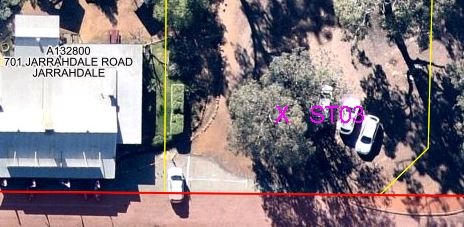 Trees 1 to 6: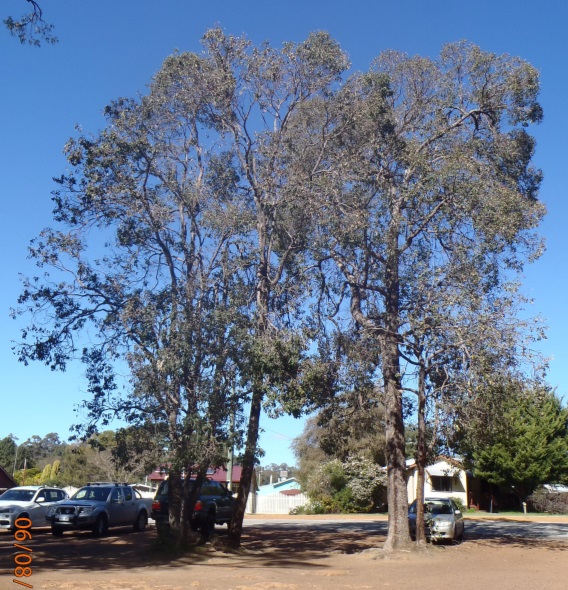 Trees 1 to 4: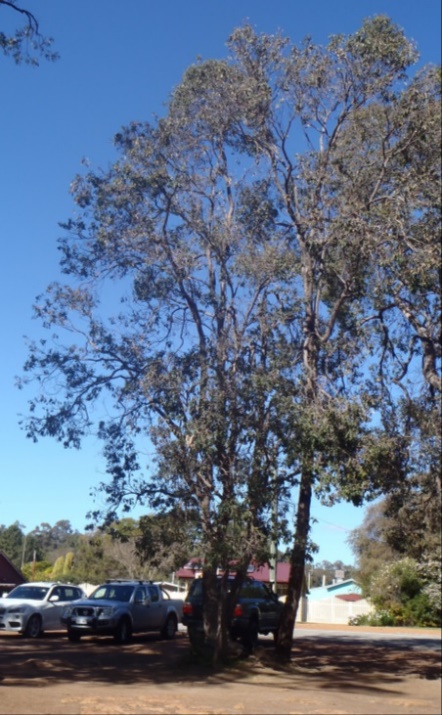 Trees 5 to 6: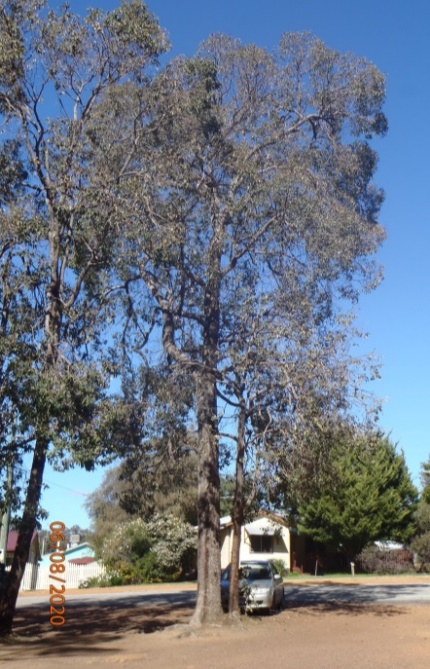 Significant Tree Register – Assessment Report – ST 04Registry number: ST 04Species: Eucalyptus marginata (jarrah) (trees 1, 2, 4)Corymbia calophylla (marri) (trees 3, 5-7)Number of trees: 7Height: 20 m, 20 m, 18 m, 20 m, 12 m, 5 m, 8 mDBH (trunk diameter at 120cm): 104 cm, 108 cm, 56 cm, 83 cm, 44.5 cm, 14.5 cm, 22.5 cmCanopy diameter: 15 m, 18 m, 6 m, 8 m, 8 m, 2 m, 3mEstimated age: 250, 260, 138, 201, 111, 41, 59 years (calculated)Address: 703 (L815) Jarrahdale Road, JarrahdaleLocation description: General Store carpark; includes large jarrahs at south and centre of carparkGPS coordinates: Tree 1:32.3364991 S, 116.0654180 ETree 2: 32.3366237 S, 116.0653308 ETree 3: 32.3366668 S, 116.0654931 ETree 4: 32.3367427 S, 116.0654756 ETrees 5-7: 32.3367869 S, 116.0654716 ELandowner: Crown land, Shire vestingCategory of significance: 2 (size), 3 (age), 6 (location), 10 (group)Reasons for inclusion: Large, old trees in natural groupings with habitat value. Significant to townsite and customers/tourists, providing shade, amenity and sense of place.Risk assessment: Extensive soil compaction from vehicles parking under them, some exposed roots. Crown decline. Some termite activity in tree 1. Trees 4 to 7 are surrounded by native sedges and other species, and a rock circle.Recommendation: Include on Register because:Large, old trees in natural groupings with habitat valueSignificant feature of townsite, providing shade, amenity and sense of place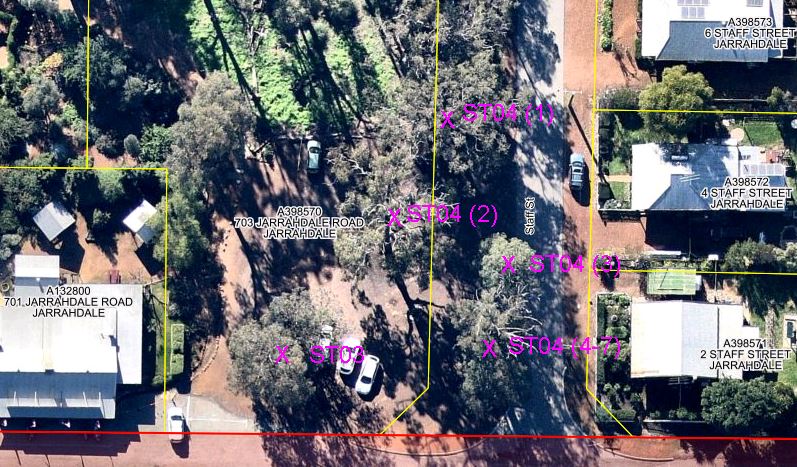 Tree 1: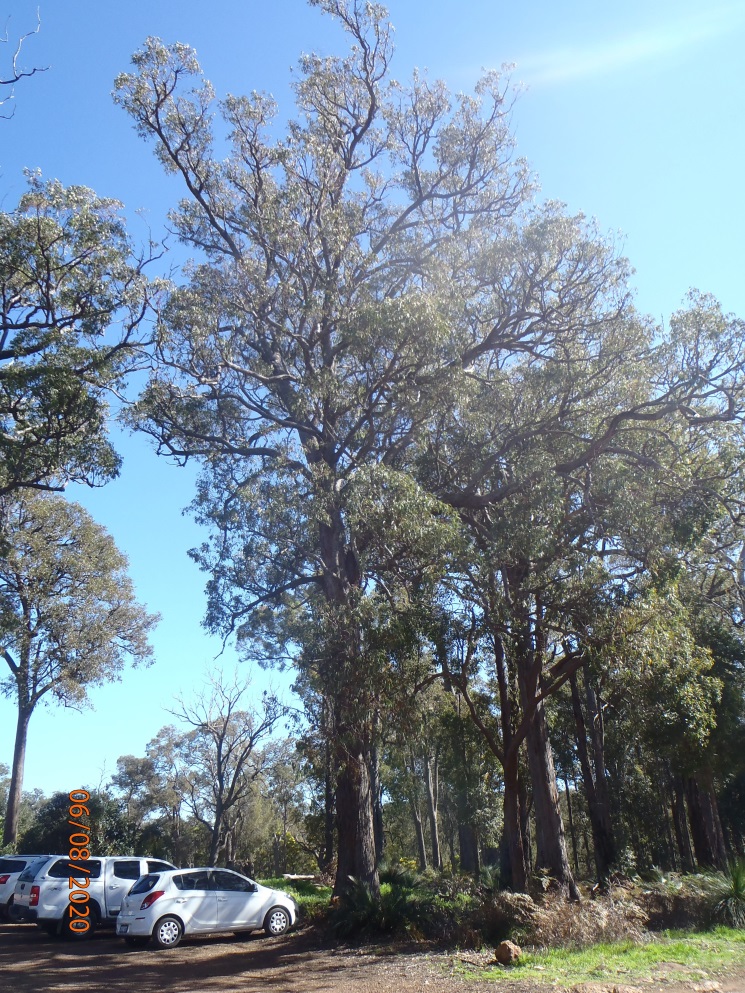 Tree 2: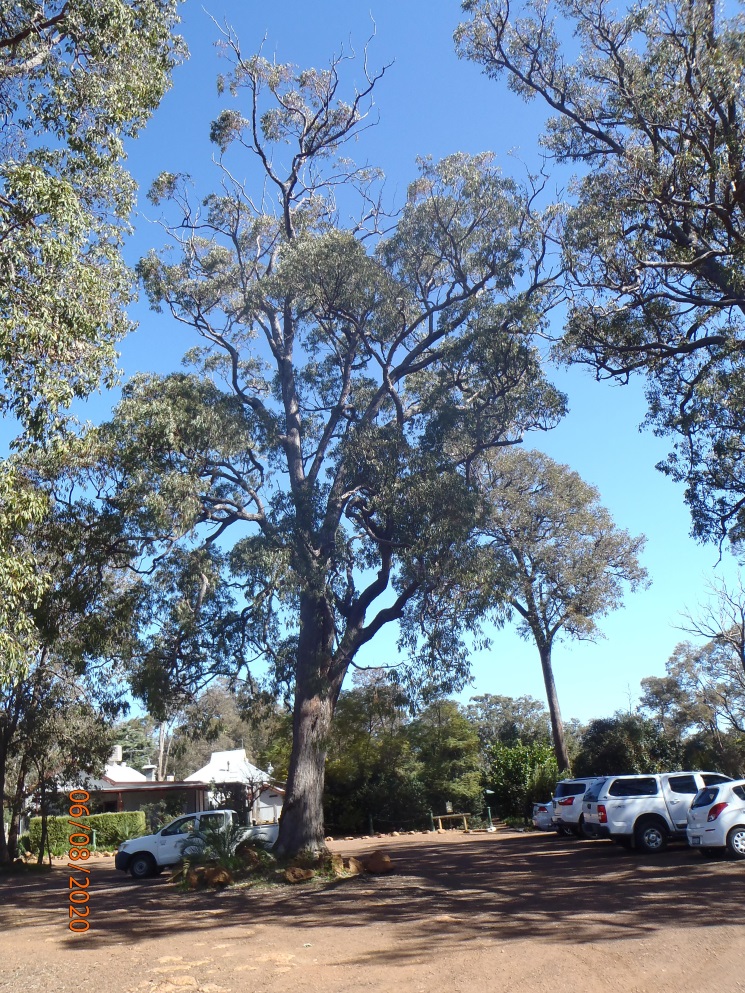 Tree 3: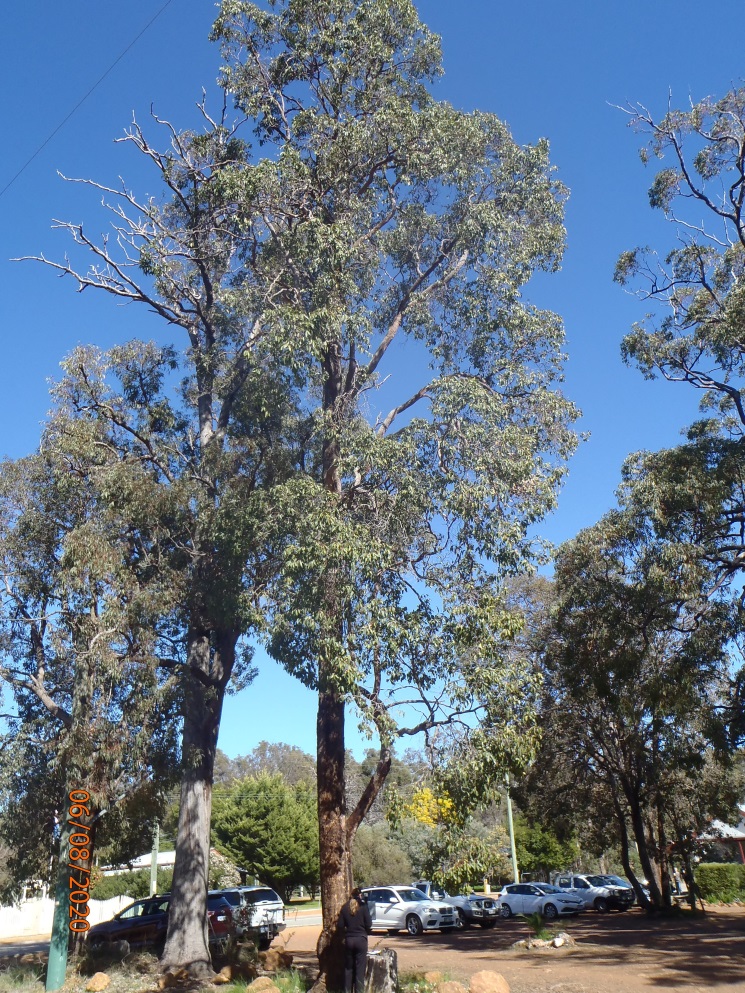 Trees 4 to 7: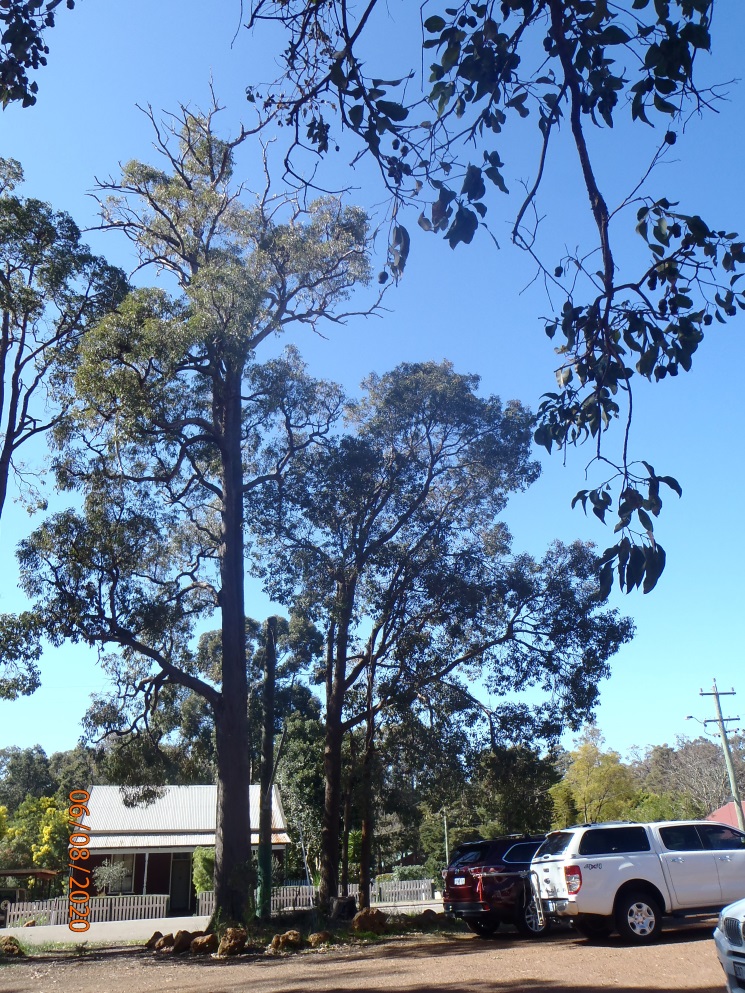 Significant Tree Register – Assessment Report – ST 05Registry number: ST 05Species: Eucalyptus marginata (jarrah)Number of trees: OneHeight: 15 mDBH (trunk diameter at 120cm): 225.5 cmCanopy diameter: 12 mEstimated age: 535 years (calculated)Address: Road reserve, Karnup Road, SerpentineLocation description: 120m east of Kiely Lane, on the north side of Karnup RoadGPS coordinates: 32.3661340 S, 115.8721461 ELandowner: Crown land, Shire vestingCategory of significance: 2 (size), 3 (age)Reasons for inclusion: King jarrah, over-mature, very significant age and size, probably one of the oldest trees in the ShireRisk assessment: Has arboricultural report. Road upgrade and widening. Old termite activity in large scar, may need treatment or threaten stability.Recommendation: Include on Register because:Very large, old tree with habitat hollowsOne of the oldest trees in the Shire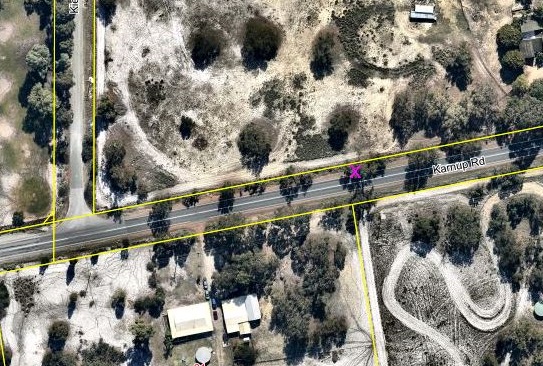 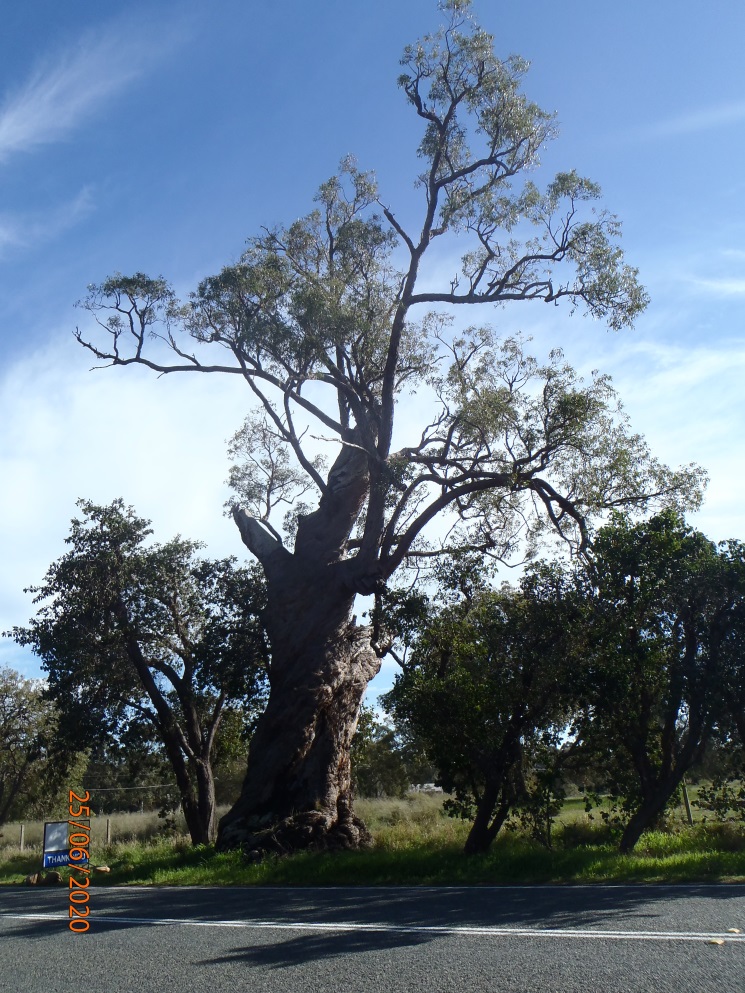 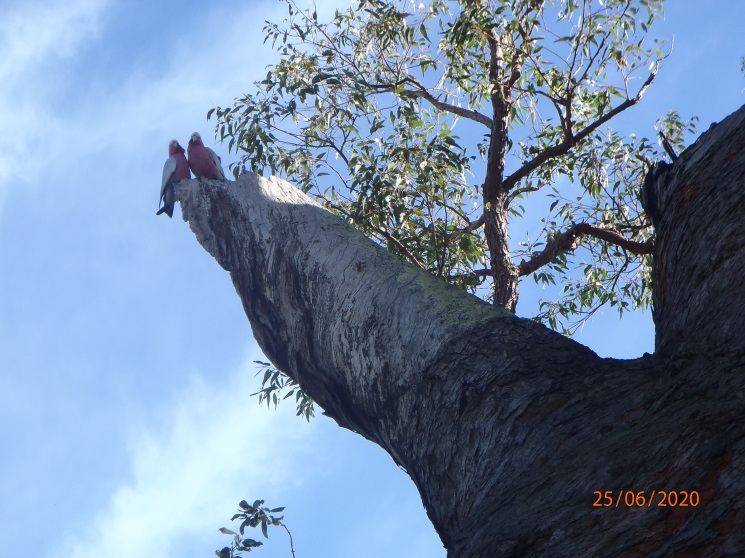 Significant Tree Register – Assessment Report – ST 07Registry number: ST 07Species: Casuarina obesa (swamp sheoak)Number of trees: Approx. 440 (175 south of road, 265 north between road and drain)Height: 12 mDBH (trunk diameter at 120cm): 10 cm to 20 cm, with some 40 cm to 50 cmCanopy diameter: variableEstimated age: 10 to 100 yearsAddress: Road reserve, Abernethy Road, OakfordLocation description: Tree tunnel 340 m east of Nicholson Road GPS coordinates: East end: 32.2234510 S, 115.9304910 EWest end:32.2234495 S, 115.9280246 ELandowner: Crown land, Shire vestingCategory of significance: 1 (aesthetics), 10 (avenue)Reasons for inclusion: Very attractive avenue, significant to local community (local icon), used for photography (e.g. for weddings)Risk assessment: Road is very narrow through the avenue. Future road widening and upgrades, pruning to protect trucks. Drain clearance on north side (trees in drain not counted in assessment).Recommendation: Include on Register because:Very beautiful, aesthetic avenueSignificant to local community (local icon)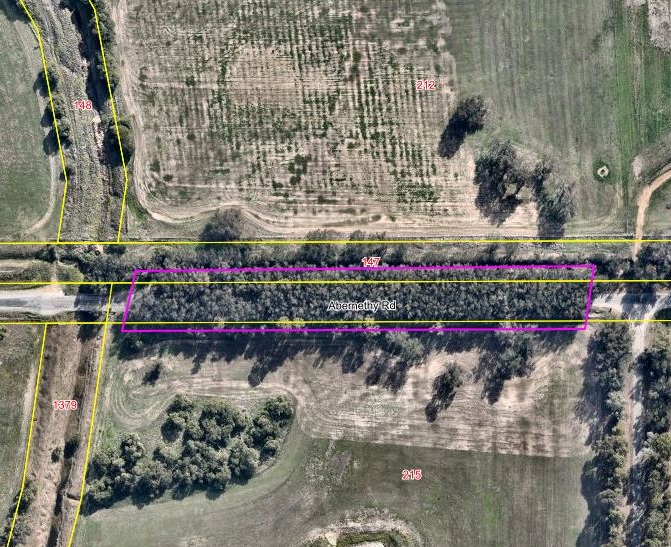 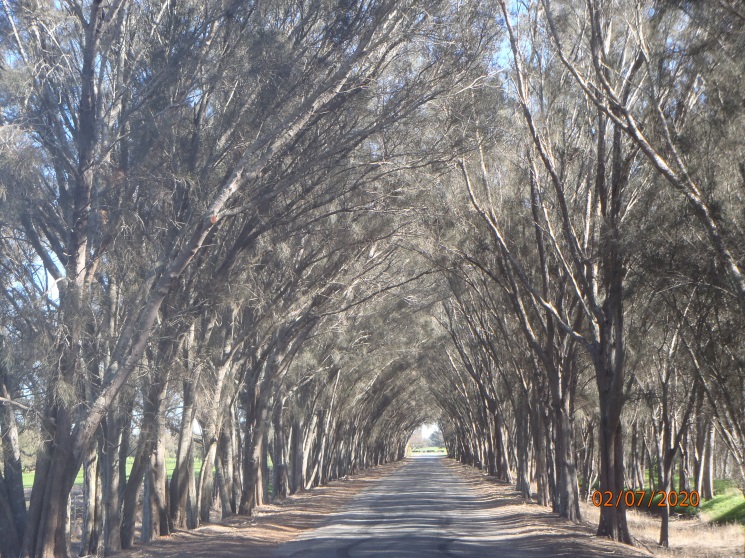 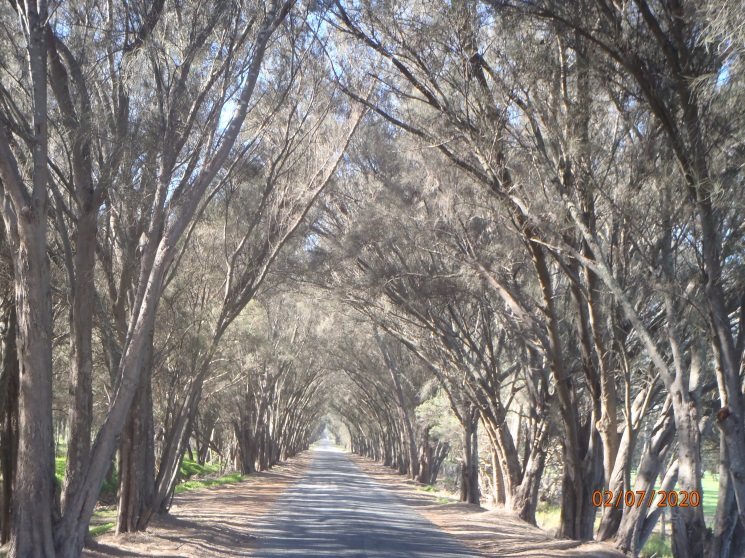 Significant Tree Register – Assessment Report – ST 08Registry number: ST 08Species: Corymbia calophylla (marri) and Eucalyptus marginata (jarrah)Number of trees: 52 (41 marri and 11 jarrah)Height: up to 22 mDBH (trunk diameter at 120cm): 10 cm to 117.5 cmCanopy diameter: up to 12 mEstimated age: 20 years to 290 years (calculated)Address: Road reserve, Alice Road, CardupLocation description: Along the narrow section of Alice Road at the Redcliffe Road endGPS coordinates: Southern (Redcliffe) end:32.246499 S, 115.998120 ENorthern end:32.245594 S, 115.998410 ELandowner: Crown land, Shire vestingCategory of significance: 1 (aesthetics), 2 (size), 6 (location), 10 (group)Reasons for inclusion: On Municipal Heritage Register and listed in TPS2 Appendix 7 as a Place of Natural Beauty (protected under clause 7.13). Mature trees with habitat and aesthetic values.Risk assessment: Future road upgrades, resident complaints. Three removed in 2020 due to hazard (Council decision).Recommendation: Include on Register because:Listed on Municipal Heritage RegisterListed in TPS2 Appendix 7 as a Place of Natural BeautyMature trees with habitat and aesthetic values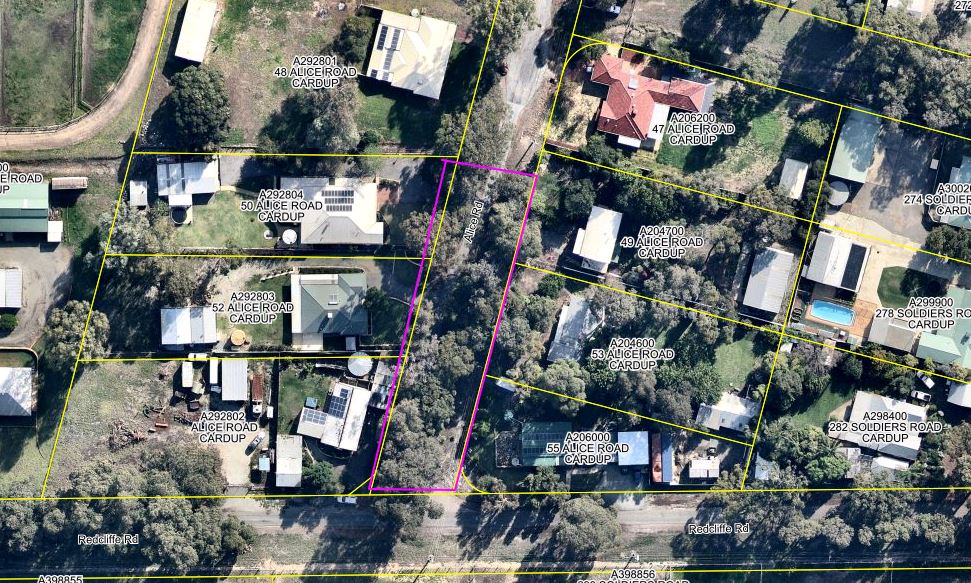 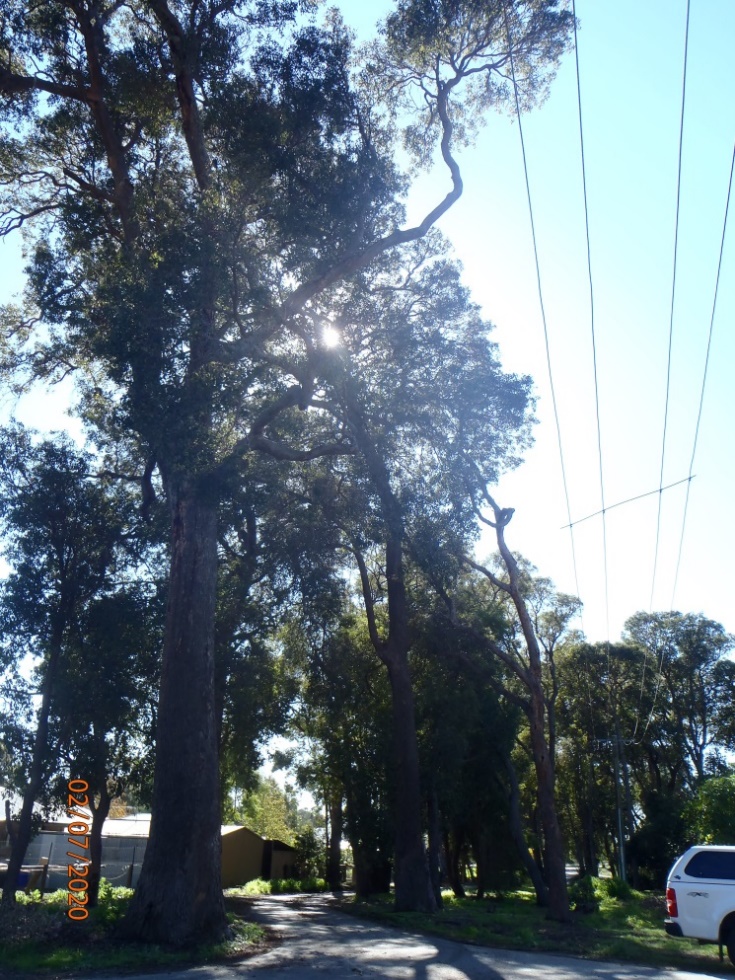 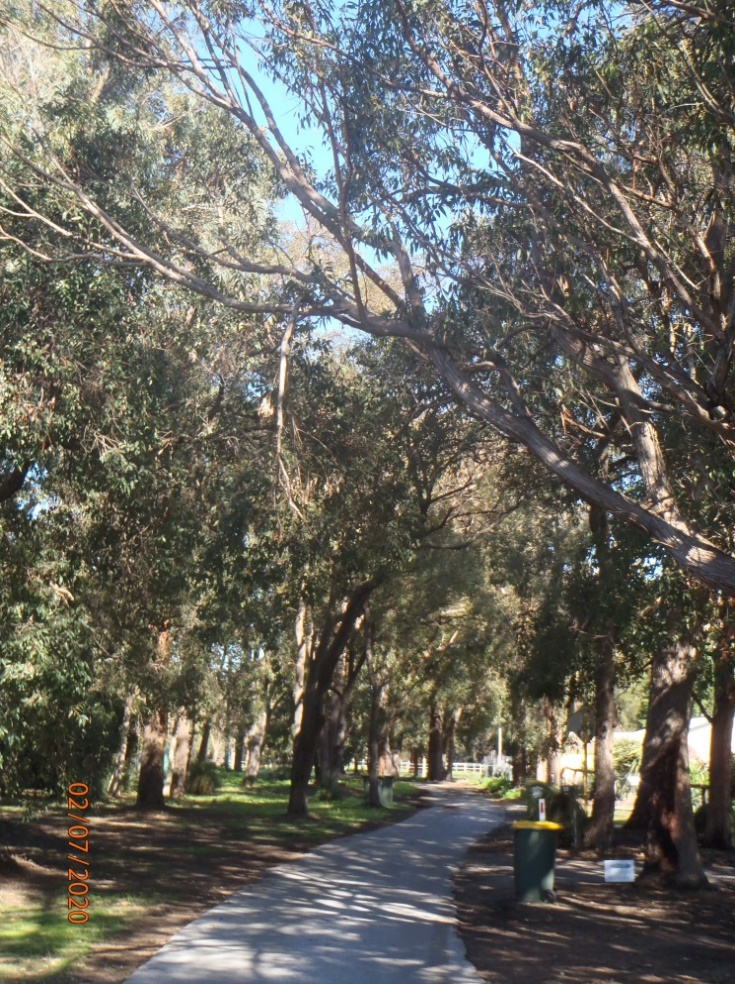 Significant Tree Register – Assessment Report – ST 10Registry number: ST 10Species: Corymbia calophylla (marri)Number of trees: ThreeHeight: 35 m, 10 m, 25 mDBH (trunk diameter at 120cm): 123 cm, 67 cm, 83 cmCanopy diameter: 18 m, 15 m, 15 mEstimated age: 295, 164, 201 years (calculated)Address: 172 (L113) Keirnan Street, WhitbyLocation description: Group to the northeast of the shed. Four other nominated trees on property.GPS coordinates: 32.2848029 S, 115.9987558 E32.2847235 S, 115.9987236 E32.2847303 S, 115.9988483 ELandowner: Shire freeholdCategory of significance: 1 (aesthetics), 2 (size), 3 (age)Reasons for inclusion: Attractive, large old trees with high habitat value. First tree has a raven’s nest in the crown. Veldt grass does not grow under canopies (noticeable in all marris on property).Risk assessment: Development of property, sale by Shire, subdivision. Second tree is leaning heavily, with second trunk removed on upper side, and fungal bodies evident. Third tree has dropped some large branches.Recommendation: Include Largest Tree Only on Register because:Attractive, large old tree with habitat valueTrees 2 and 3 are not Significant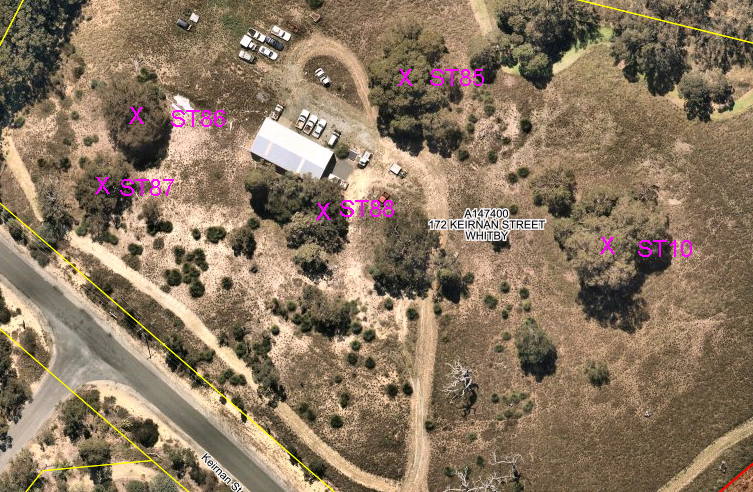 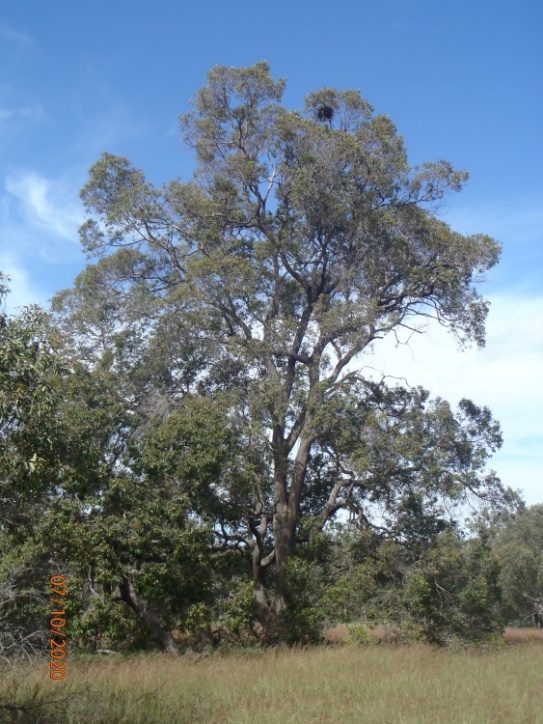 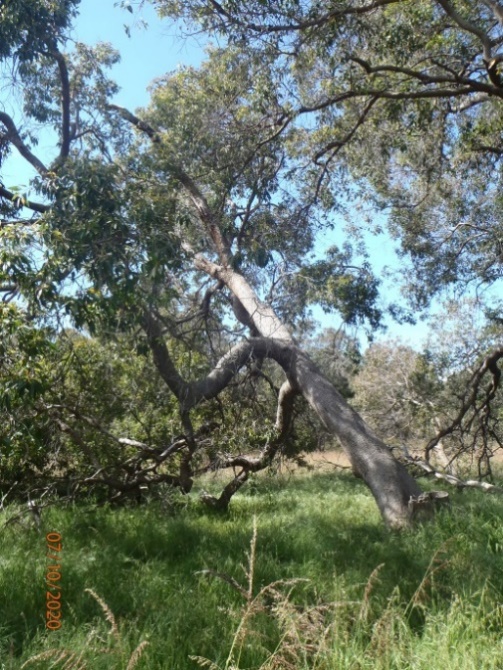 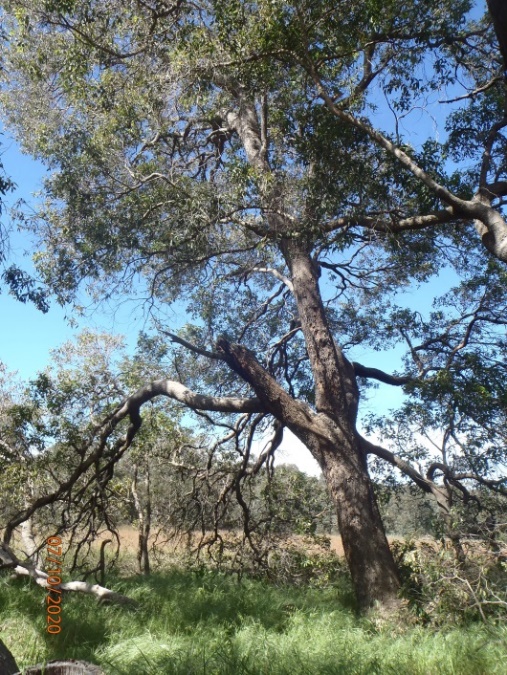 Significant Tree Register – Assessment Report – ST 21Registry number: ST 21Species: Eucalyptus rudis (flooded gum)Number of trees: approx. 350, with 90 large (DBH >50cm), over 400m of roadHeight: average 15 mDBH (trunk diameter at 120cm): 10 cm to >200 cmCanopy diameter: variableEstimated age: 5 to 400 yearsAddress: Road reserve, Rapids Road, MardellaLocation description: Tree tunnel along northern sectionGPS coordinates: North end:32.3354095 S, 115.9451599 ESouth end:32.3382605 S, 115.9444799 ELandowner: Crown land, Shire vestingCategory of significance: 1 (aesthetics), 10 (avenue)Reasons for inclusion: Large natural tunnel over road, supporting possums and frogs and creating ecological linkage. Very attractive section of road.Risk assessment: Future road widening or upgrades, pruning to protect trucks. Canopies are thin, particularly on the larger trees, could be leaf miner, could threaten survival over time if attacks are frequent.Recommendation: Include on Register because:Highly attractive section of road with tree tunnelProvides fauna habitat and ecological linkageHighly valued by local community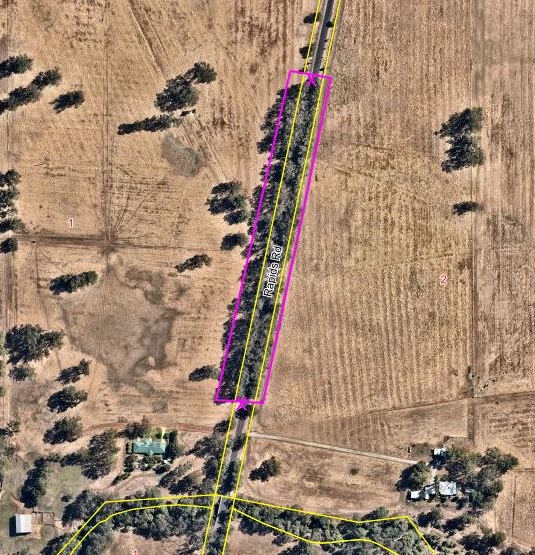 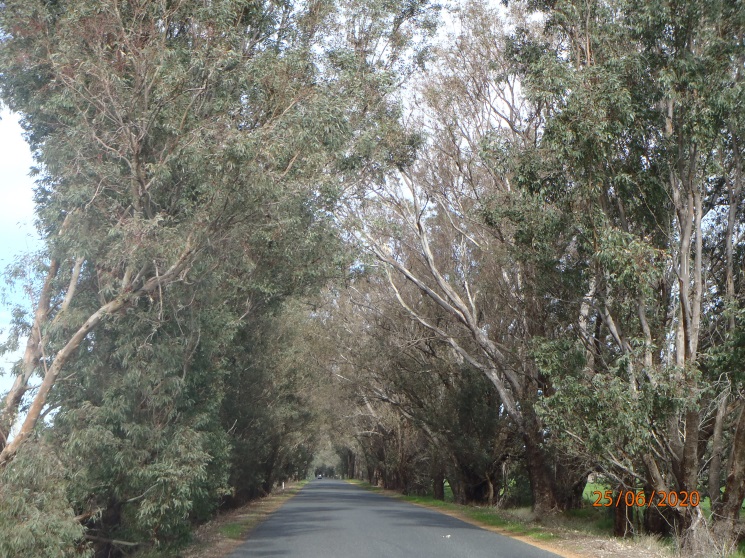 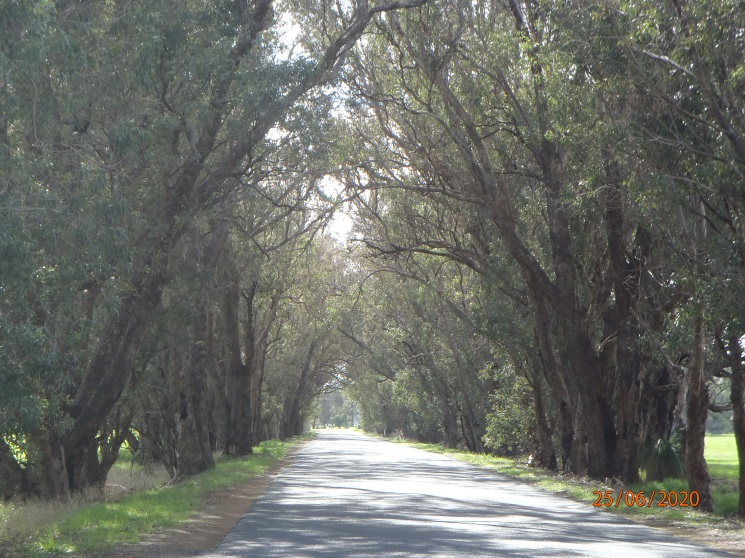 Significant Tree Register – Assessment Report – ST 27Registry number: ST 27Species: mostly Casuarina obesa (swamp sheoak) with a few Eucalyptus rudis (flooded gum), Melaleuca preissiana (swamp paperbark) and Corymbia calophylla (marri)Number of trees: approx. 600 (south of road – approx. 120 sheoaks, 5 marri, 2 flooded gums; north of road – approx. 450 sheoaks, 5 paperbarks, 22 flooded gums)Height: average 10 mDBH (trunk diameter at 120cm): average 5 cm to 30 cm, some 60 cm to 100 cmCanopy diameter: 1 m to 8 mEstimated age: 2 years to 200 yearsAddress: Road reserve, Lowlands Road, MardellaLocation description: Tree tunnel on road reserve – easternmost of two tunnels, longest oneGPS coordinates: East: 32.334308 S, 115.961068 EWest: 32.334376 S, 115.957018 ELandowner: Crown land, Shire vestingCategory of significance: 1 (aesthetics), 10 (avenue)Reasons for inclusion: Beautiful tree tunnel over road, providing habitat for possums in trees, frogs in drains, and contributing to ecological linkages. Highly valued by local community.Risk assessment: Road widening or upgrades, pruning to protect trucks. Road is dead-end so traffic is local only.Recommendation: Include on Register because:Beautiful tree tunnel over roadHabitat for possums, frogs and ecological linkageHighly valued by local community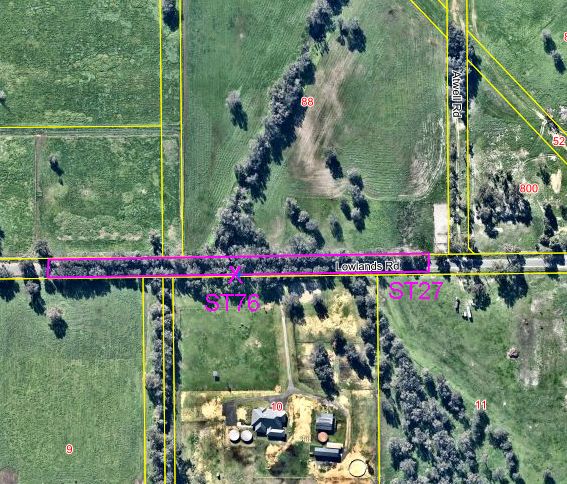 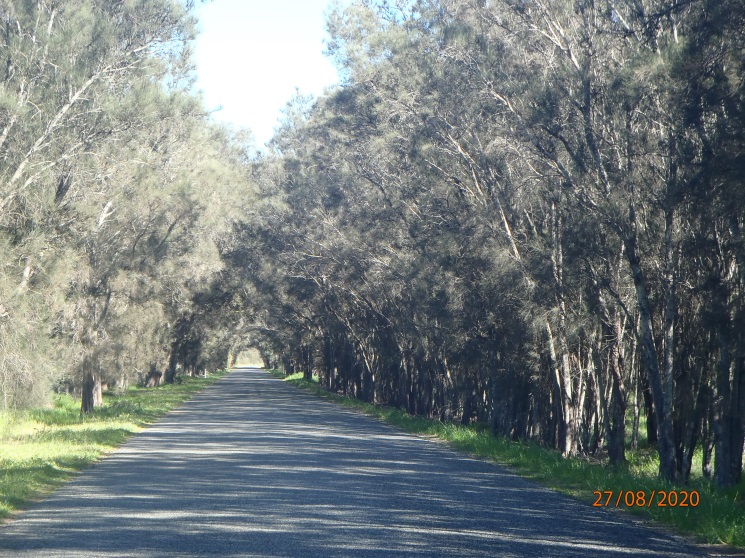 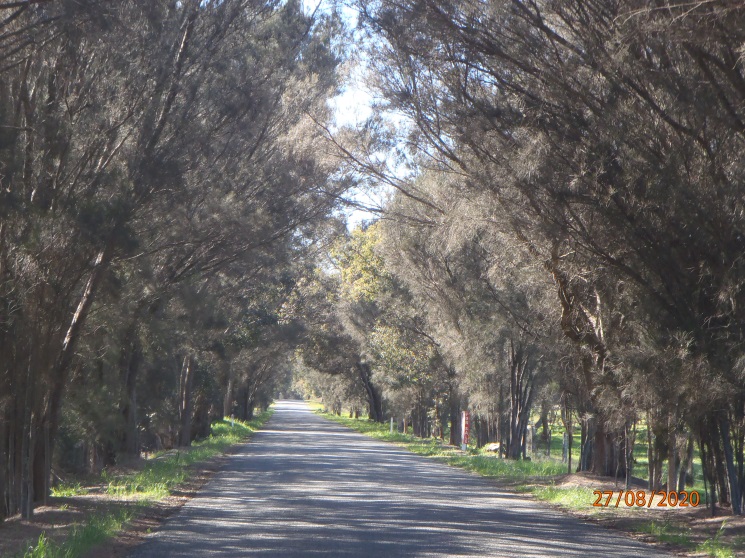 Significant Tree Register – Assessment Report – ST 31Registry number: ST 31, 56Species: Eucalyptus marginata (jarrah), Corymbia calophylla (marri), some introduced species including E. robusta (swamp mahogany) and Acacia decurrens (black wattle)Number of trees: approx. 230 (120 on north side, 110 on south)Height: average 15-20 mDBH (trunk diameter at 120cm): mostly 10-80 cmCanopy diameter: average 5-10 mEstimated age: 100-200 yearsAddress: Road reserve, Jarrahdale Road, JarrahdaleLocation description: 200m tree tunnel near entrance to Jarrahdale from South Western HighwayGPS coordinates: West end: 32.320910 S, 116.048738 EEast end: 32.323608 S, 116.050122 ELandowner: Crown land, Shire vestingCategory of significance: 1 (aesthetics), 6 (location), 10 (avenue)Reasons for inclusion: Forms a wonderful scenic entry into historic town, tunnel of trees over road.Risk assessment: Road widening or upgrade, pruning to protect trucks. Signs of canker disease in some marris.Recommendation: Include on Register because:Scenic entry into historic tourist townTree tunnel over road with significance to local community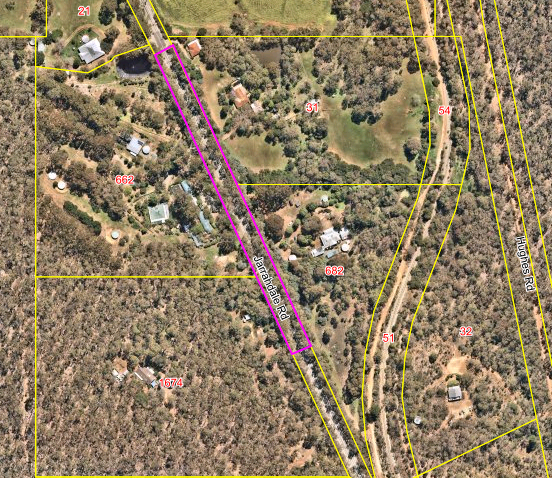 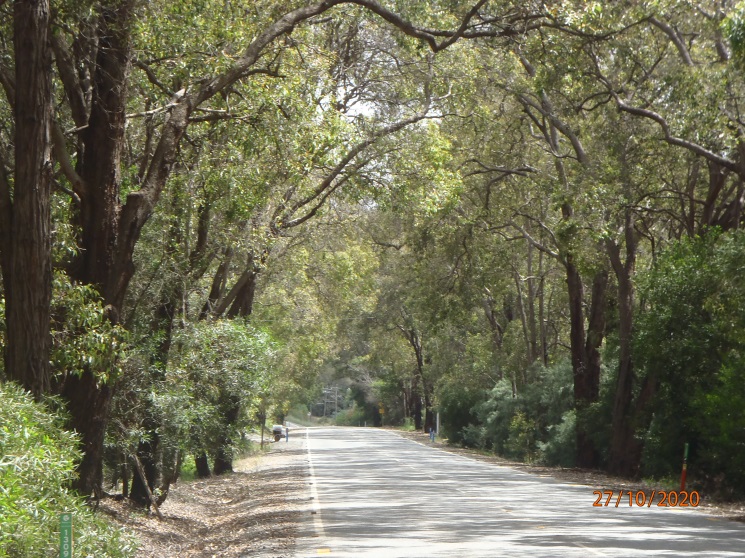 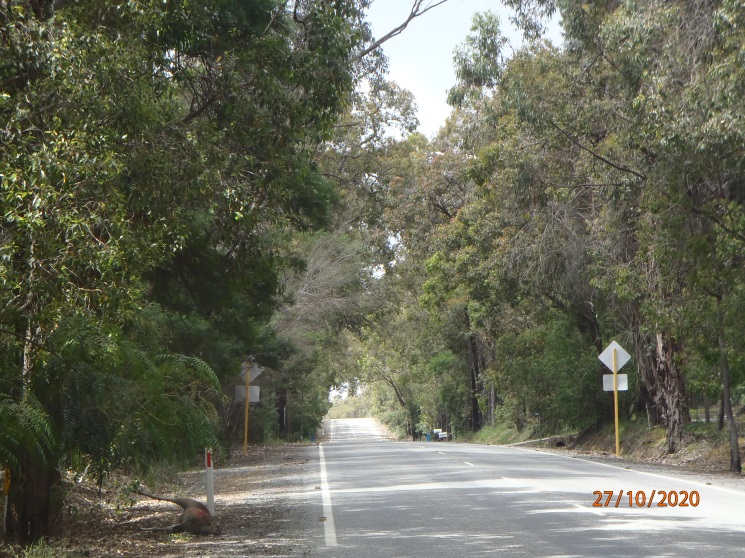 Significant Tree Register – Assessment Report – ST 32Registry number: ST 32Species: Eucalyptus camaldulensis (river red gum) x27Eucalyptus robusta (swamp mahogany) x15Number of trees: 42Height: See arborist’s report (E18/1337)DBH (trunk diameter at 120cm): See arborist’s reportCanopy diameter: See arborist’s reportEstimated age: See arborist’s reportAddress: Road reserve, Kokoda Boulevard, ByfordLocation description: Western side of Kokoda Boulevard between Kitley Road and Abernethy RoadGPS coordinates: South 32.2227625 S, 115.9819621 ENorth 32.2202008 S, 115.9819913 ELandowner: Crown land, Shire vestingCategory of significance: 1 (aesthetics), 2(size), 3 (age), 6 (location), 10 (avenue)Reasons for inclusion: Big old trees that beautify the streetscape and demonstrate the previous land uses as fenceline plantings on the farm. Preserved during subdivision and development to provide character to the area.Risk assessment: Resident complaints of hazard or nuisance. Arborist’s report in 2018 has been followed for management.Recommendation: Include on Register because:Big old trees that provide amenity and characterShow previous land use as fenceline plantings on farm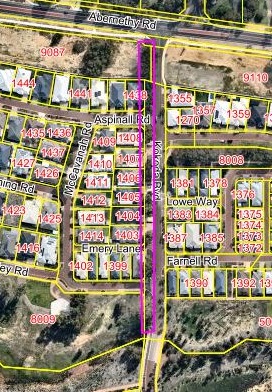 Streetscape (viewed from the north):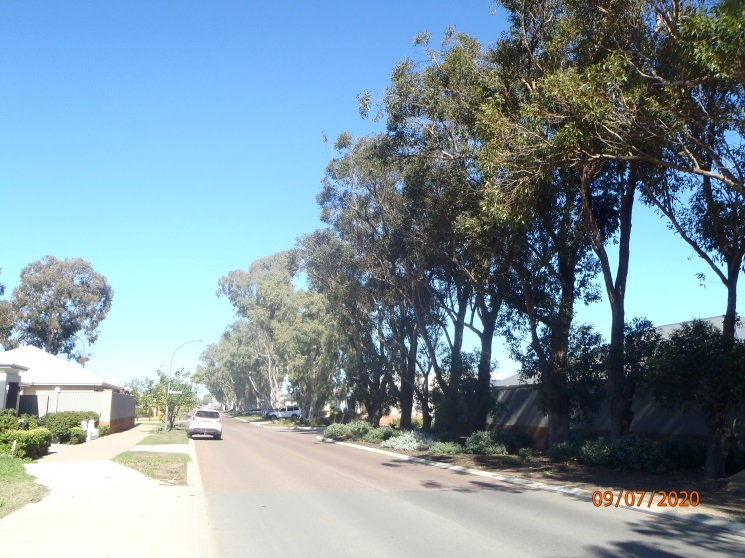 Tree photos from south to north – see table on p. 4 for details and species.Trees 1 to 8: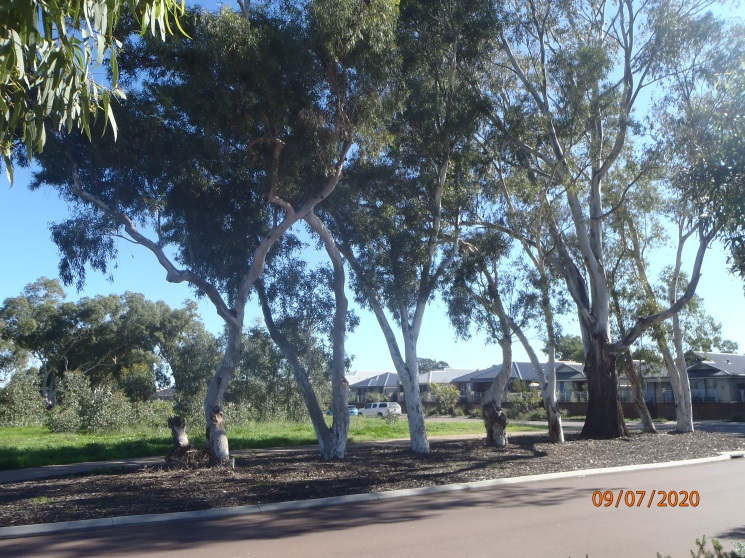 Trees 9 to 12: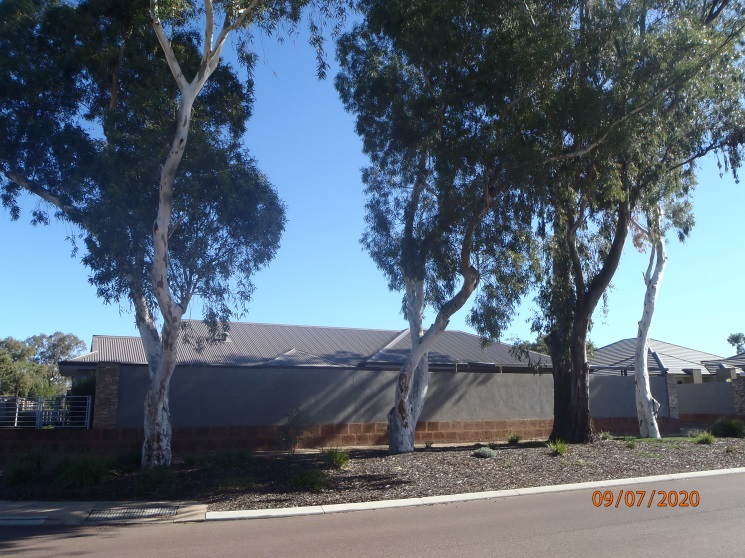 Trees 13 to 14: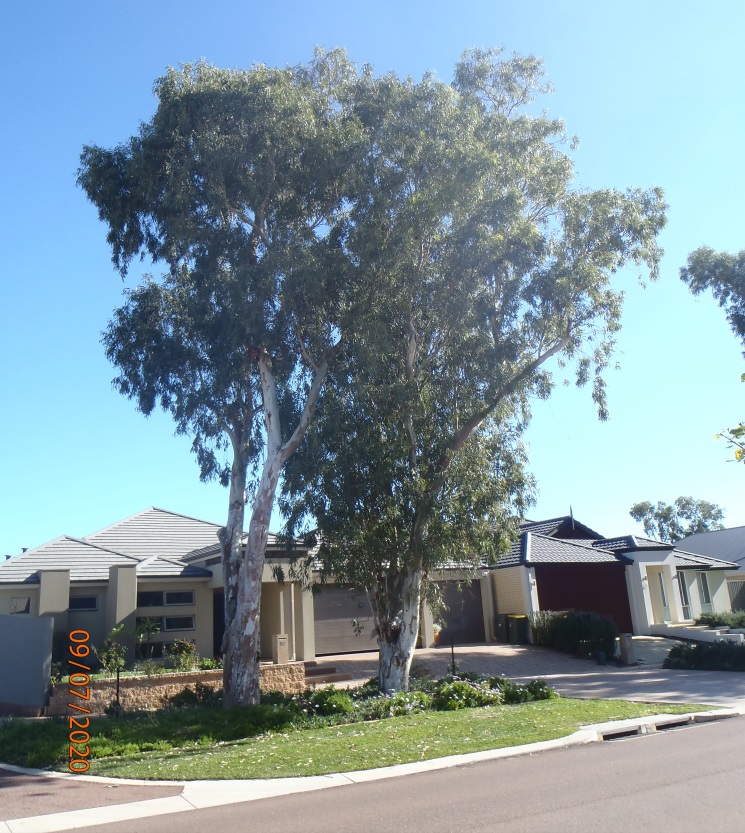 Trees 15 to 18: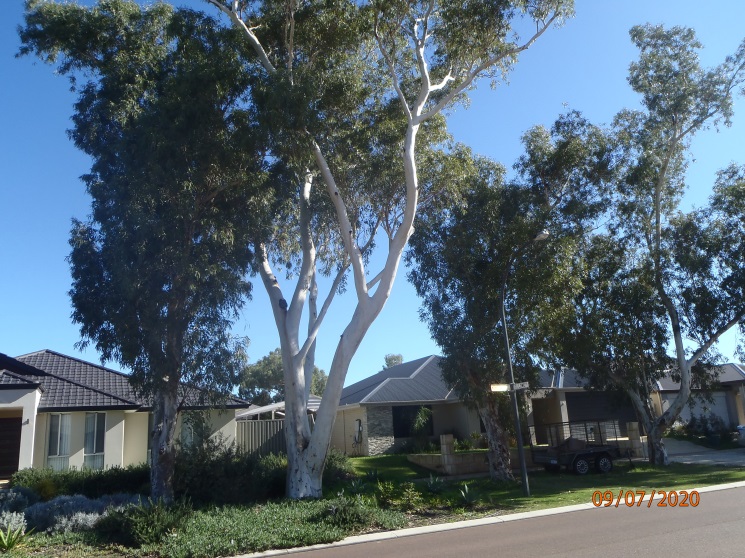 Trees 16 to 18: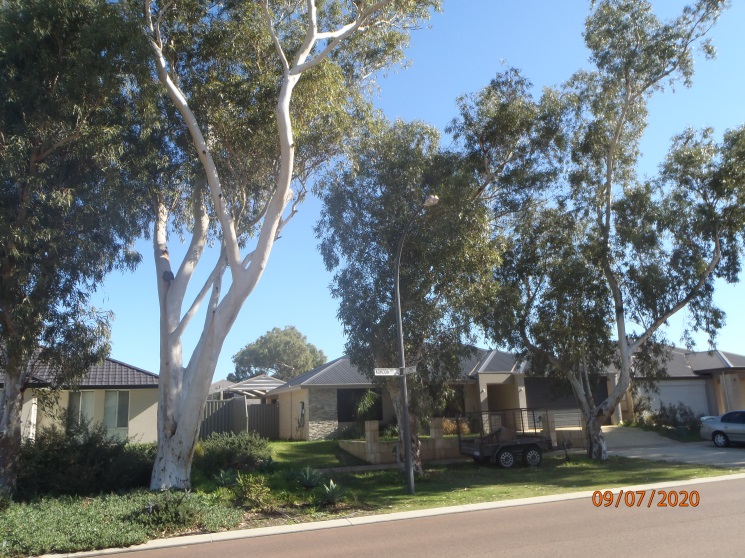 Trees 19 to 24: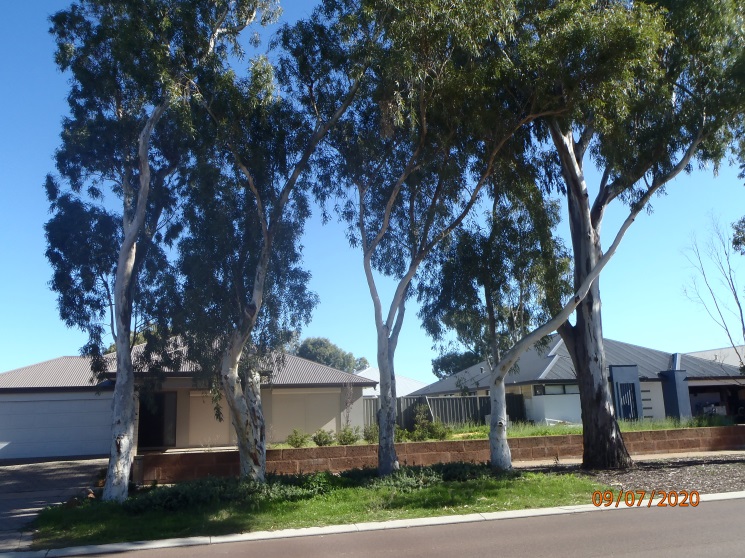 Trees 22 to 25: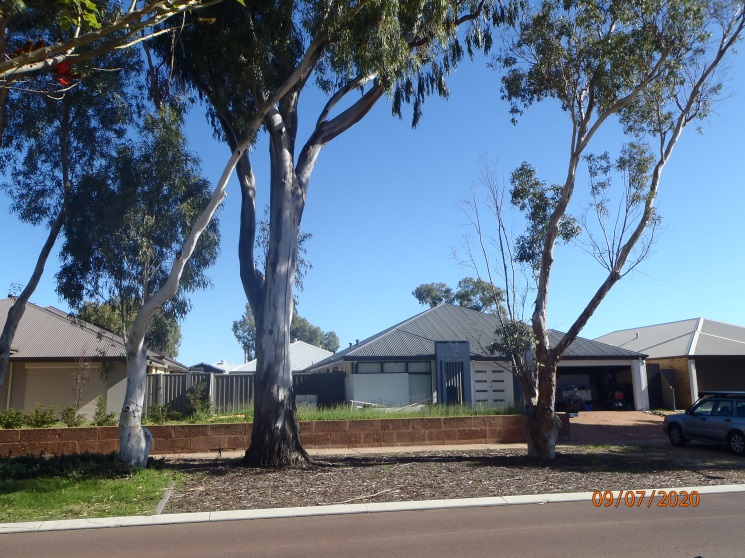 Trees 26 to 28: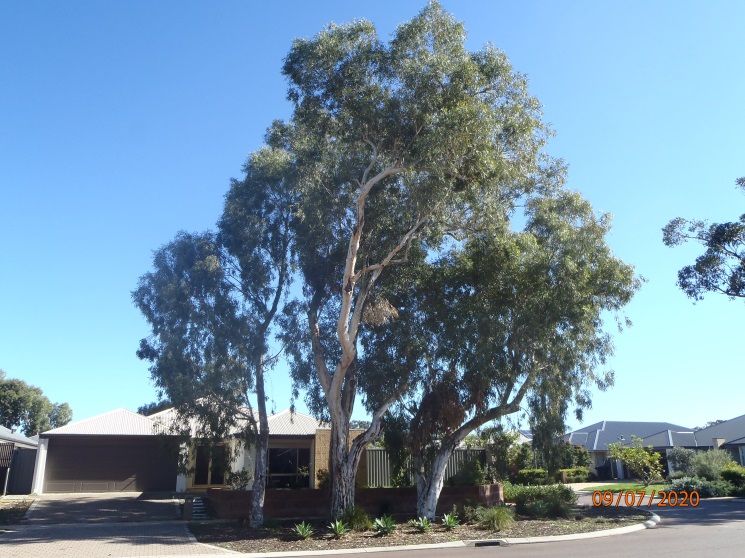 Trees 29 to 33: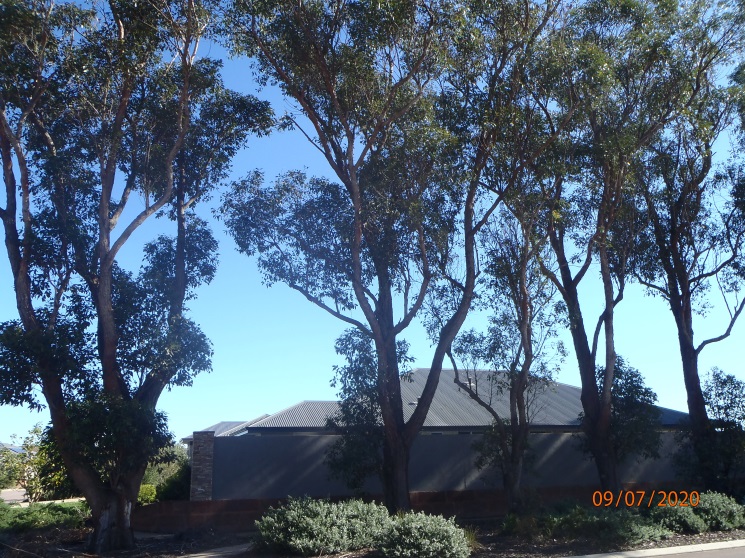 Trees 34 to 38: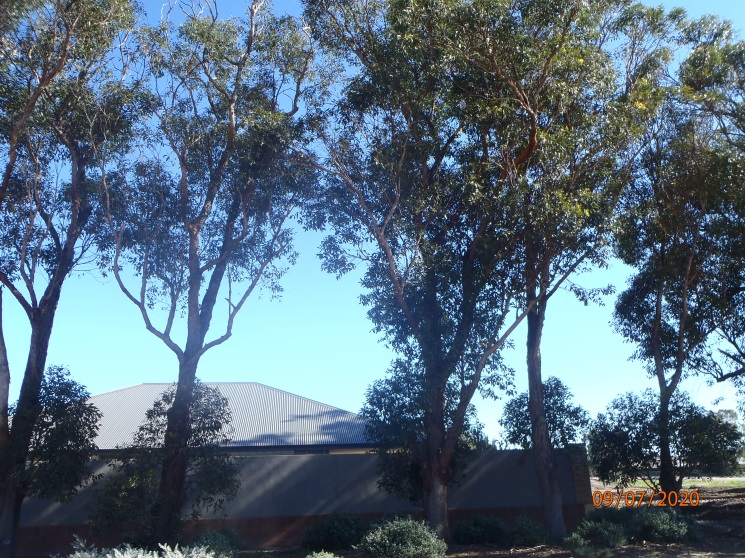 Trees 39 to 43: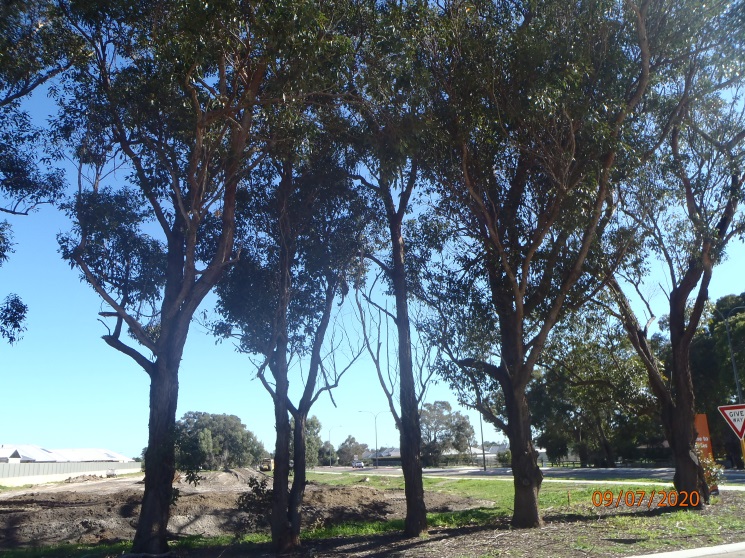 Tree locations, arborist’s report reference (E18/1337) and speciesSignificant Tree Register – Assessment Report – ST 34Registry number: ST 34, 55Species: Eucalyptus marginata (jarrah)Number of trees: OneHeight: 28 mDBH (trunk diameter at 120cm): 220.5 cmCanopy diameter: 22 mEstimated age: 524 years (calculated)Address: Road reserve, Jarrahdale Road, JarrahdaleLocation description: 420 m east of Balmoral Road turnoff, on north side of roadGPS coordinates: 32.3360141 S, 116.0780552 ELandowner: Crown land, Shire or DBCA vesting (boundary unclear)Category of significance: 1 (aesthetics), 2 (size), 3 (age), 9 (unique features)Reasons for inclusion: Very old, large jarrah with habitat hollows. Wonderful example of tree left by early loggers due to special features, burls, not straight, burnt hollows in base.Risk assessment: Future road widening or upgrades – retained and protected during recent road upgrades. Some termite activity in hollows.Recommendation: Include on Register because:Very large, old jarrah with habitat hollowsWonderful example of tree left by early loggers due to special featuresMany burls, two burnt hollows in base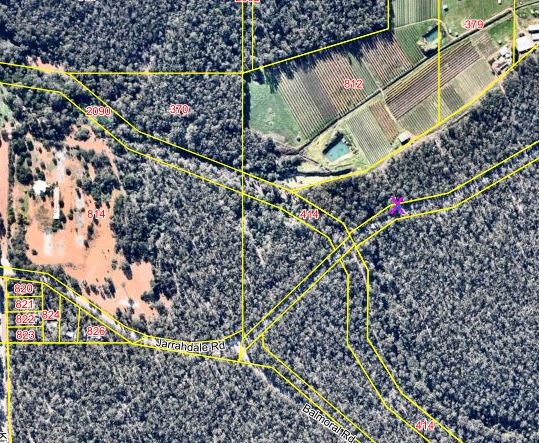 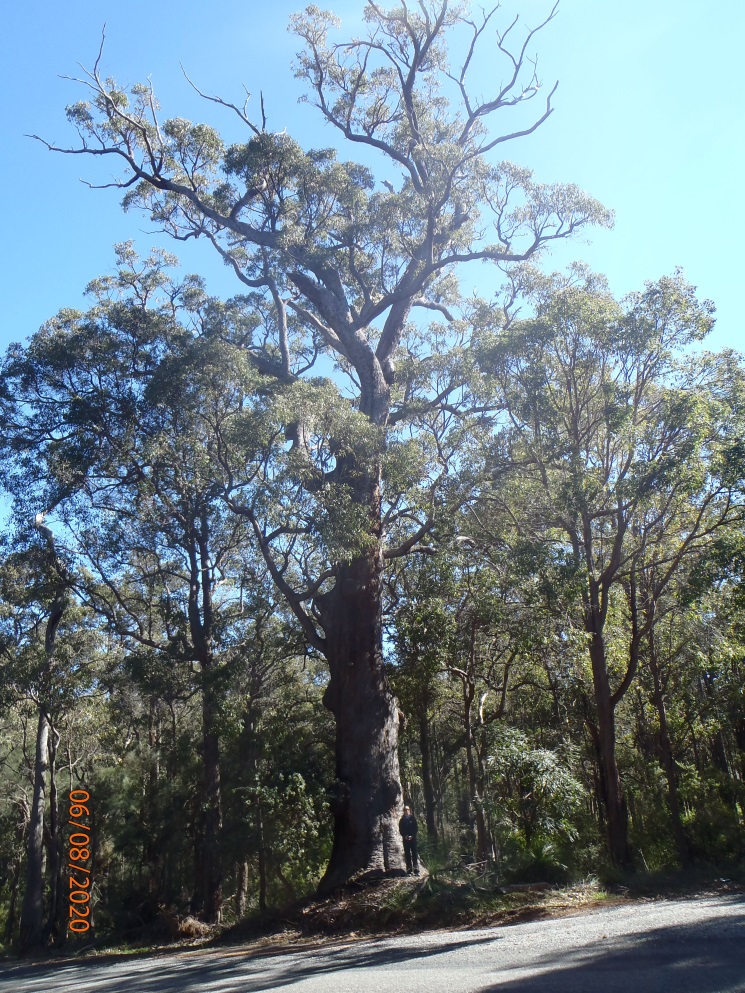 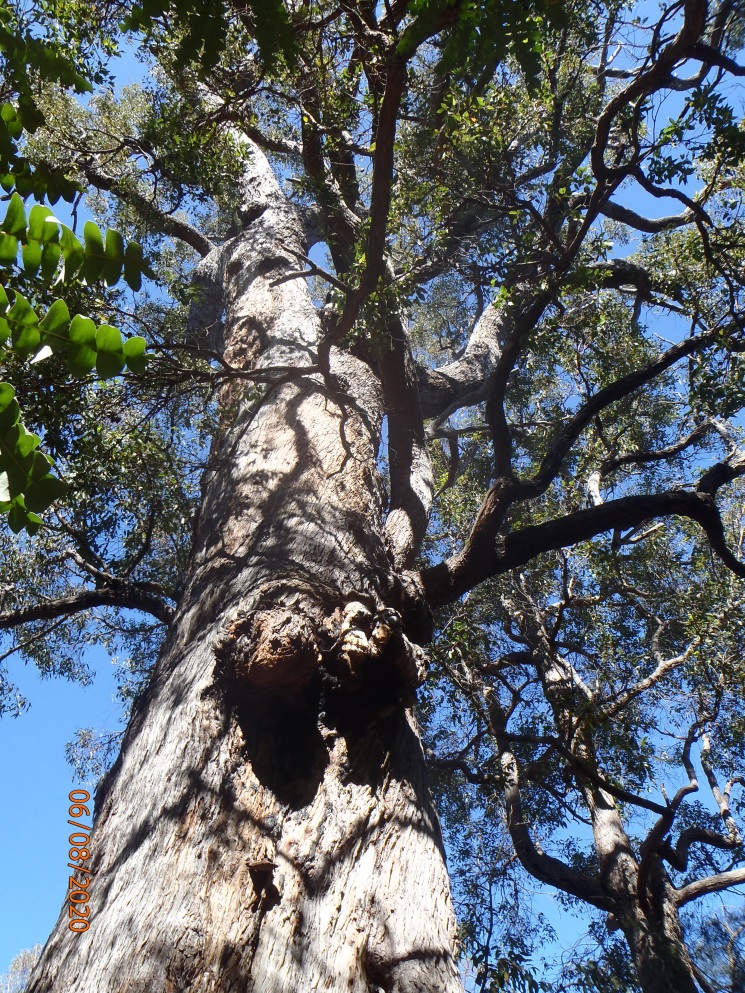 Significant Tree Register – Assessment Report – ST 36Registry number: ST 36Species: Eucalyptus wandoo (wandoo)Number of trees: OneHeight: 18 mDBH (trunk diameter at 120cm): 86 cmCanopy diameter: 10 mEstimated age: 200 yearsAddress: R23328, L350 Elliott Road, Keysbrook Location description: North-western corner of lotGPS coordinates: 32.438382 S, 115.978619 ELandowner: Unallocated Crown land, soon to be Shire vestedCategory of significance: 2 (size), 3 (age), 5 (ethnic association)Reasons for inclusion: Registered Aboriginal scar tree. Old mature wandoo with habitat hollows.Risk assessment: Development, control burning. Has dropped some branches but otherwise very healthy. Termite mound at base. Within an unmade road reserve which is not required unless lot is subdivided.Recommendation: Include on Register because:Registered Aboriginal scar treeOld tree with habitat hollows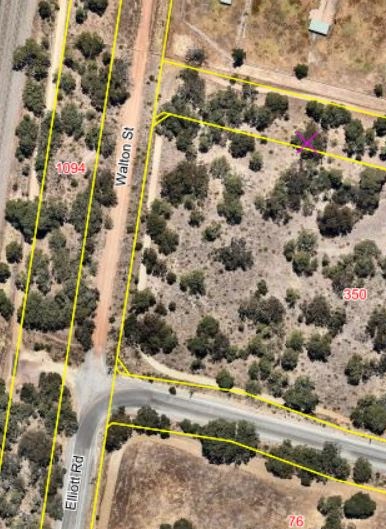 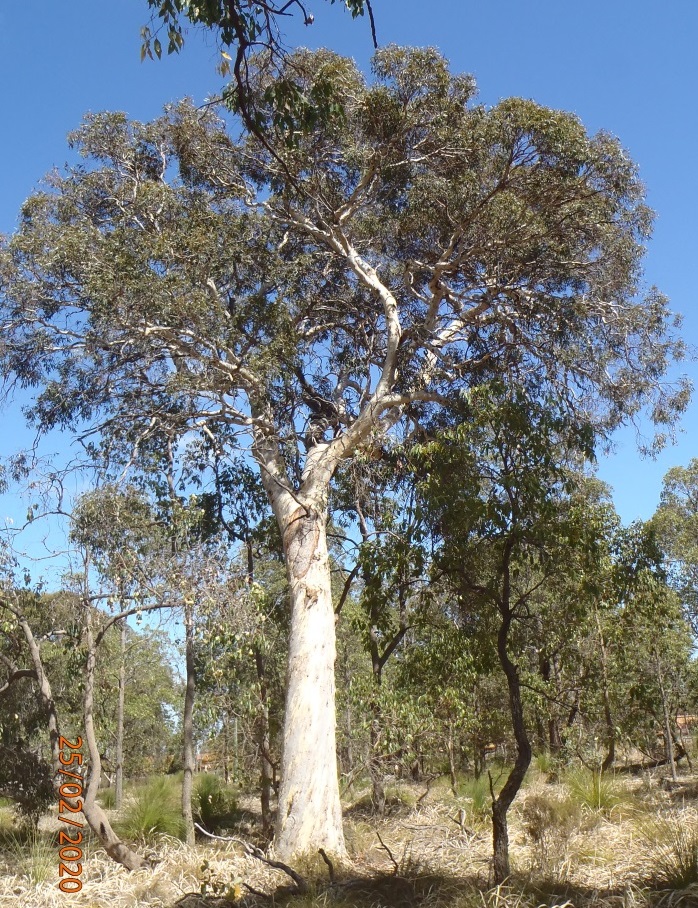 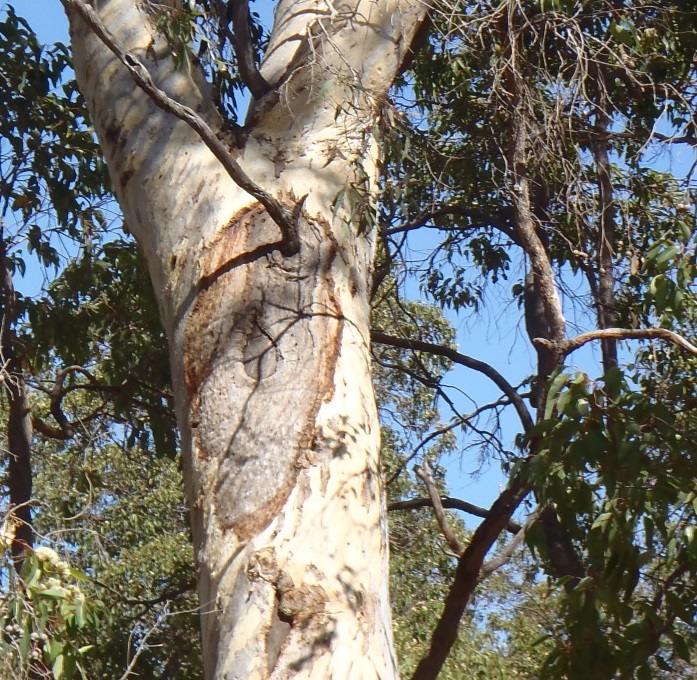 Significant Tree Register – Assessment Report – ST 37Registry number: ST 37Species: Eucalyptus wandoo (wandoo)Number of trees: OneHeight: 15 mDBH (trunk diameter at 120cm): 74.5 cmCanopy diameter: 12 mEstimated age: 200 yearsAddress: R23328, L350 Elliott Road, KeysbrookLocation description: South-eastern corner of lotGPS coordinates: 32.439349 S, 115.979191 ELandowner: Unallocated Crown land, soon to be Shire vestedCategory of significance: 2 (size), 3 (age), 5 (ethnic association)Reasons for inclusion: Registered Aboriginal scar tree. Old mature wandoo with habitat hollows.Risk assessment: Development, control burning. Has dropped some branches but otherwise very healthy.Recommendation: Include on Register because:Registered Aboriginal scar treeOld tree with habitat hollows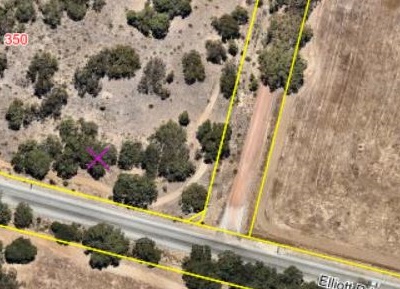 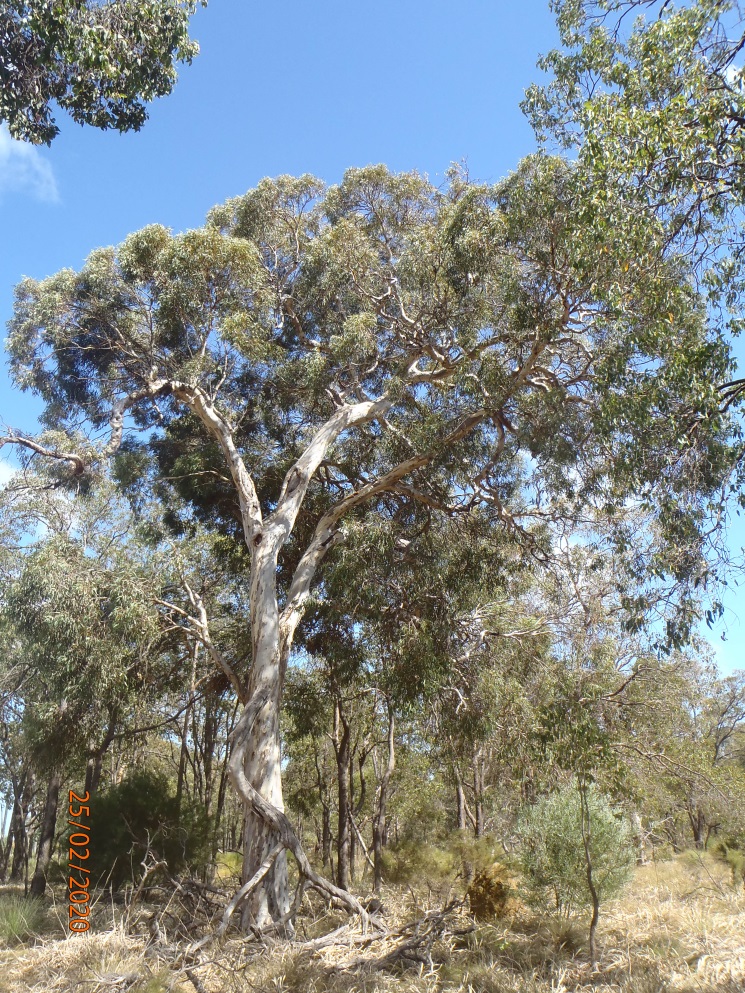 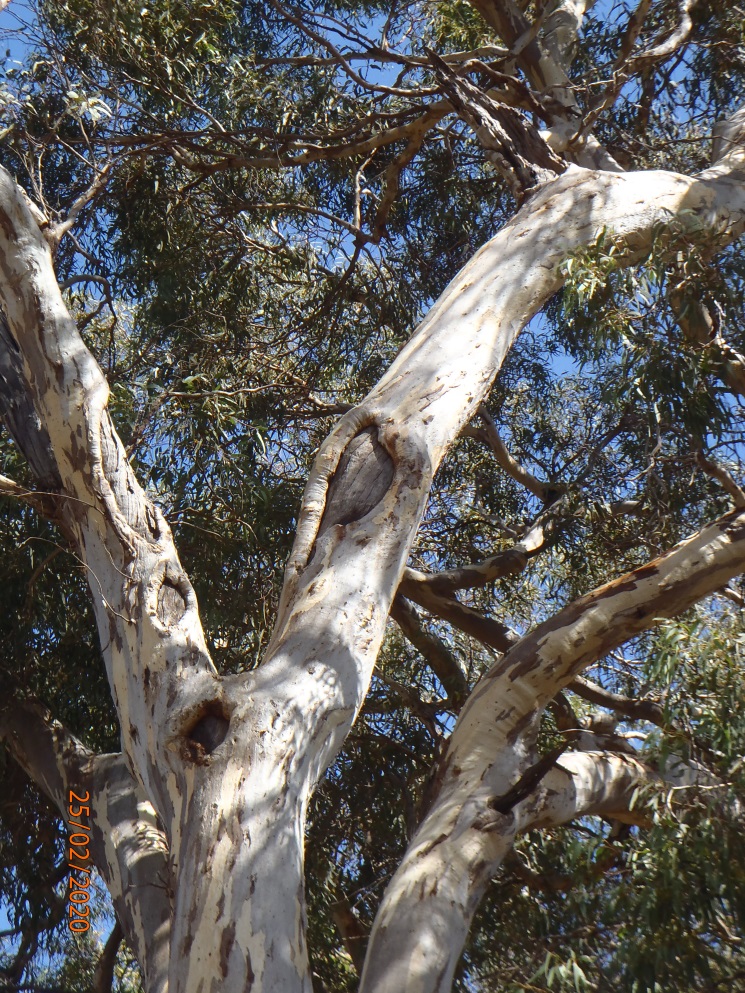 Significant Tree Register – Assessment Report – ST 38-39Registry number: ST 38-39Species: Melaleuca preissiana (swamp paperbark)Number of trees: TwoHeight: 15 mDBH (trunk diameter at 120cm): 99.5 cm (ST 38)85.5 cm below fork, 81 cm and 28 cm above (ST 39)Canopy diameter: 12 mEstimated age: 200 yearsAddress: R41485 (L1393) Foxton Drive, OakfordLocation description: Western boundary, just north of the central firebreak (ST 38 is north of ST 39)GPS coordinates: ST 38: 32.1884921 S, 115.9145062 EST 39: 32.1885784 S, 115.9145746 ELandowner: Crown land, Shire vestingCategory of significance: 2 (size), 3 (age)Reasons for inclusion: Old, large paperbarks with habitat hollowsRisk assessment: Firebreak maintenance, control burning. Burnt in recent control burns; ST39 retained canopy but ST38 was nearly killed (has recovered but retains staghorns from canopy fire)Recommendation: Include on Register because:Very old, large paperbarks with habitat hollows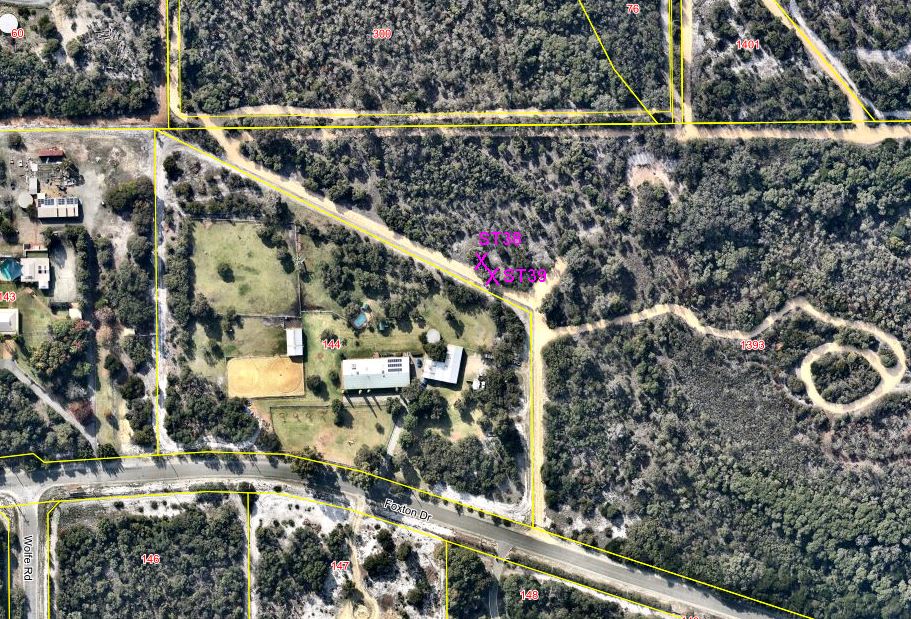 ST 38: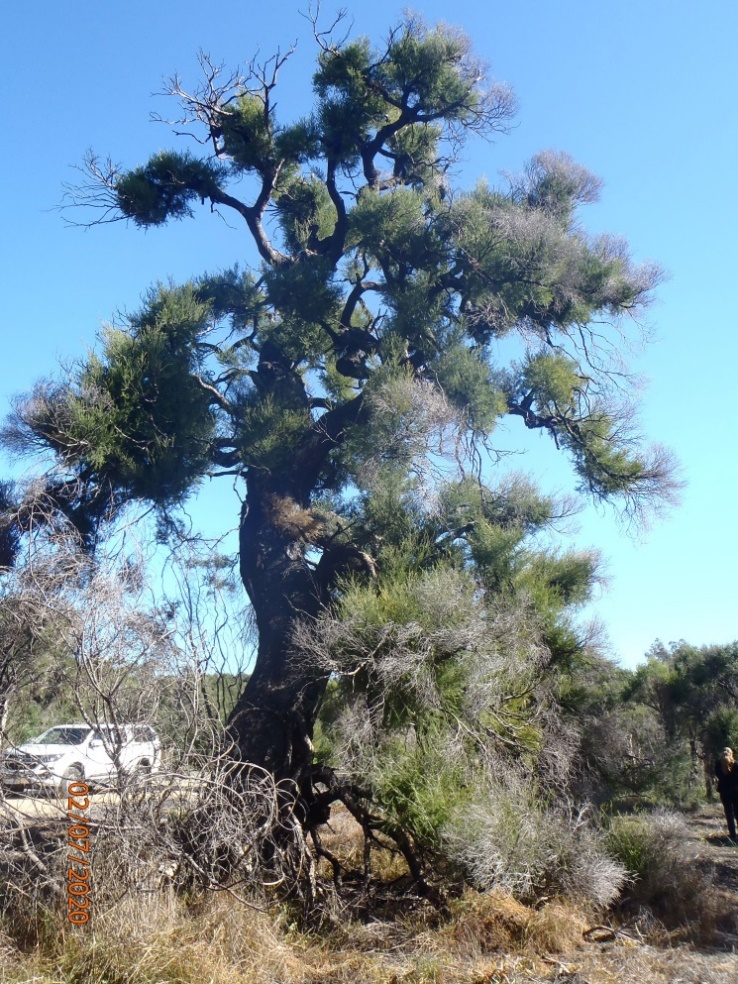 ST 39: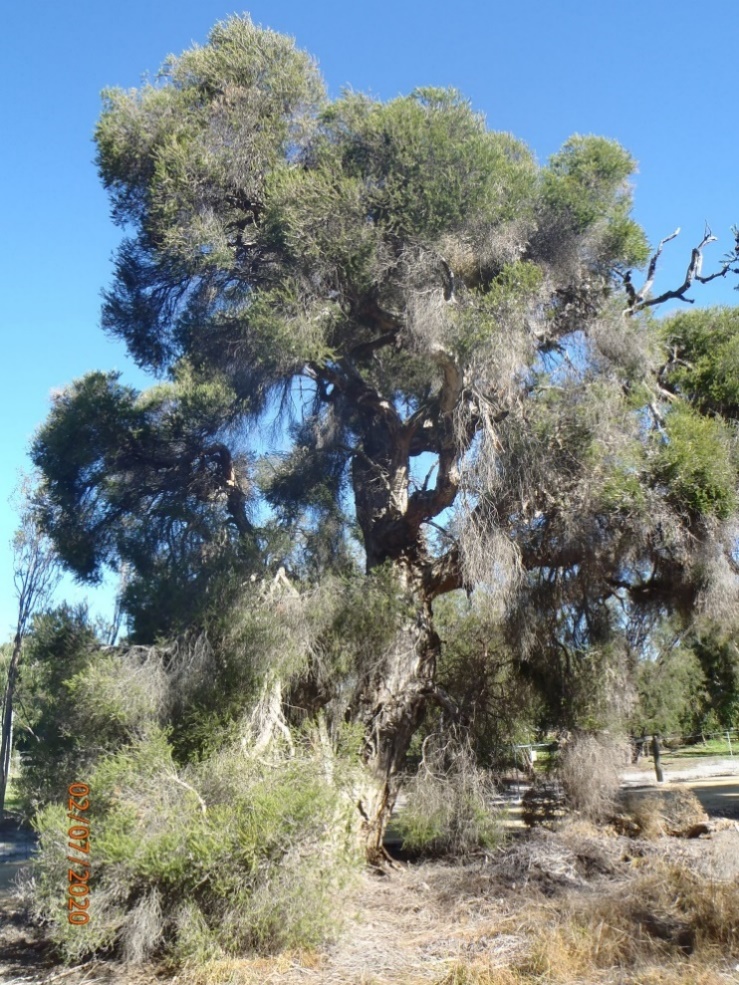 Significant Tree Register – Assessment Report – ST 41Registry number: ST 41Species: Eucalyptus marginata (jarrah)Number of trees: OneHeight: 18 mDBH (trunk diameter at 120cm): 162 cm, 36 cm, 33 cm, 19 cm (multi-trunked)Canopy diameter: 18 mEstimated age: 387 years (calculated)Address: Road reserve, Cardup Siding Road, CardupLocation description: Southern side of road, opposite Macleod CourtGPS coordinates: 32.2414339 S, 115.9952477 ELandowner: Crown land, Shire vestingCategory of significance: 2 (size), 3 (age)Reasons for inclusion: Very old, large jarrah with habitat hollowsRisk assessment: Very close to the edge of the road. Road widening and upgrades. Recently protected during road upgrade. Big scar on trunk and some dead branches but otherwise healthy.Recommendation: Include on Register because:Very old and large tree with habitat hollows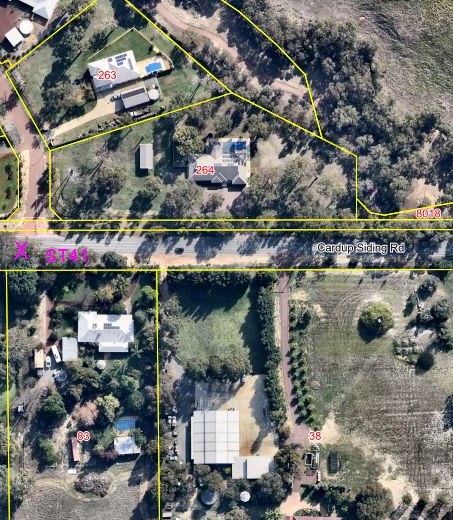 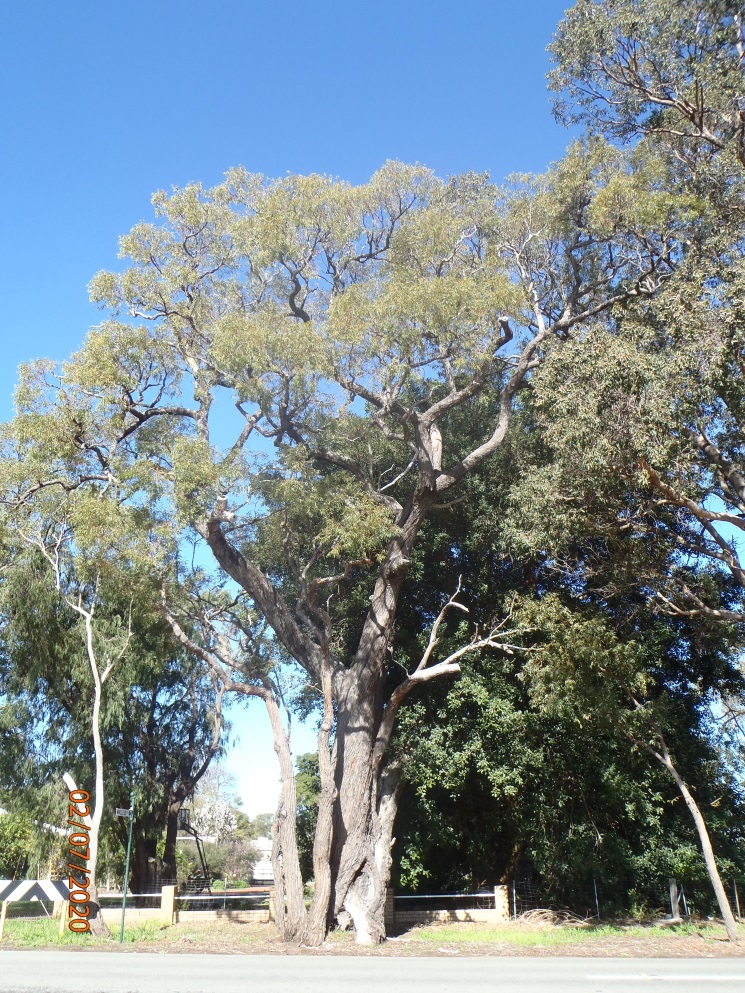 Significant Tree Register – Assessment Report – ST 42Registry number: ST 42Species: Eucalytpus marginata (jarrah)Number of trees: OneHeight: 15 mDBH (trunk diameter at 120cm): 154.5 cmCanopy diameter: 14 mEstimated age: 369 years (calculated)Address: Road reserve, Cardup Siding Road, CardupLocation description: Southern side of road, about 35m west of Macleod CourtGPS coordinates: 32.2414345 S, 115.9950579 ELandowner: Crown land, Shire vestingCategory of significance: 2 (size), 3 (age)Reasons for inclusion: Very old, large jarrah with habitat hollowsRisk assessment: Very close to the edge of the road. Road widening and upgrades. Recently protected during road upgrade. Staghorns, several bee hives in hollows, otherwise healthy.Recommendation: Include on Register because:Very old and large tree with habitat hollows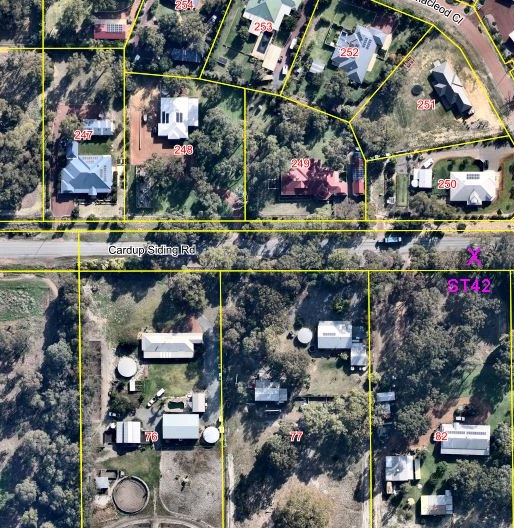 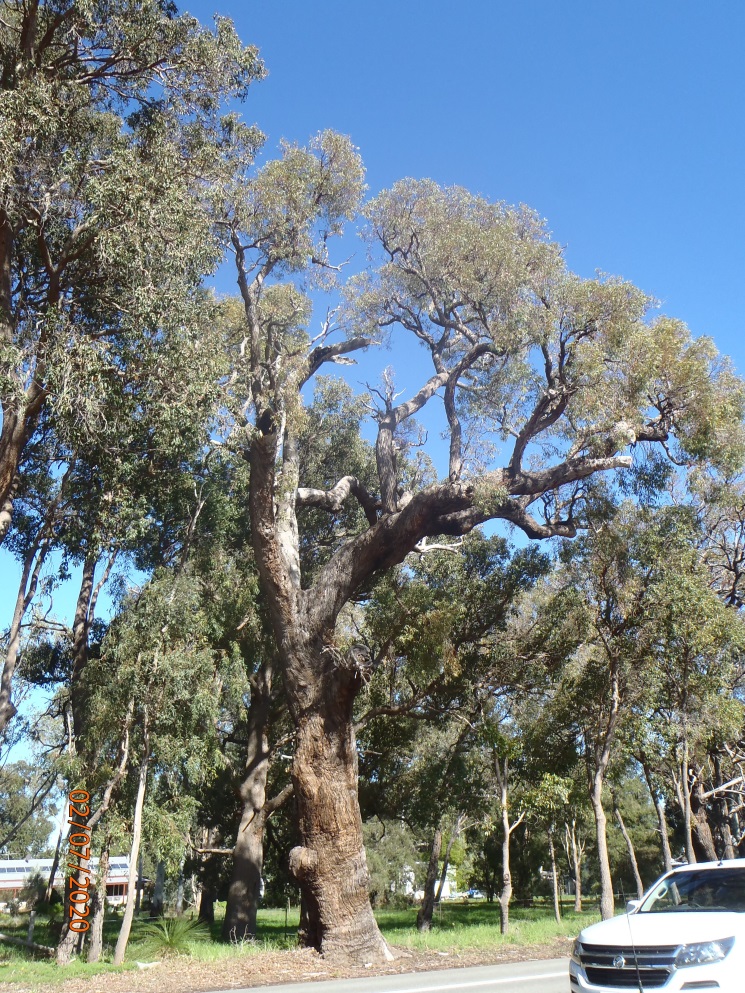 Significant Tree Register – Assessment Report – ST 43Registry number: ST 43Species: Eucalyptus marginata (jarrah)Number of trees: OneHeight: 18 mDBH (trunk diameter at 120cm): 141 cm, 26 cm, 22 cm (multi-trunked)Canopy diameter: 20 mEstimated age: 337 years (calculated)Address: R22020 (L205) Baskerville Road, MundijongLocation description: Centre of Tonkin Street Flora Reserve, near the central firebreakGPS coordinates: 32.2849503 S, 115.9833854 ELandowner: Crown land, Shire vestingCategory of significance: 2 (size), 3 (age)Reasons for inclusion: Very large, old jarrah with habitat hollowsRisk assessment: Control burning, vandalism by local kids (steps cut into trunk). Recently burnt, canopy declining, fire got into scars which are getting deeper. Some evidence of termites.Recommendation: Include on Register because:Very large, old jarrah with habitat hollows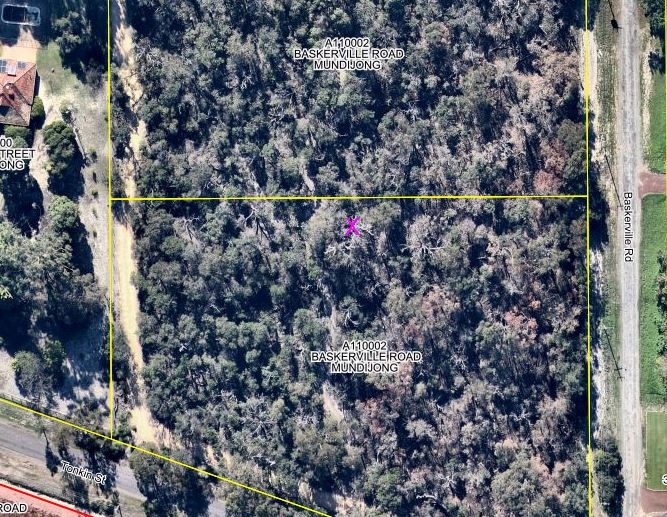 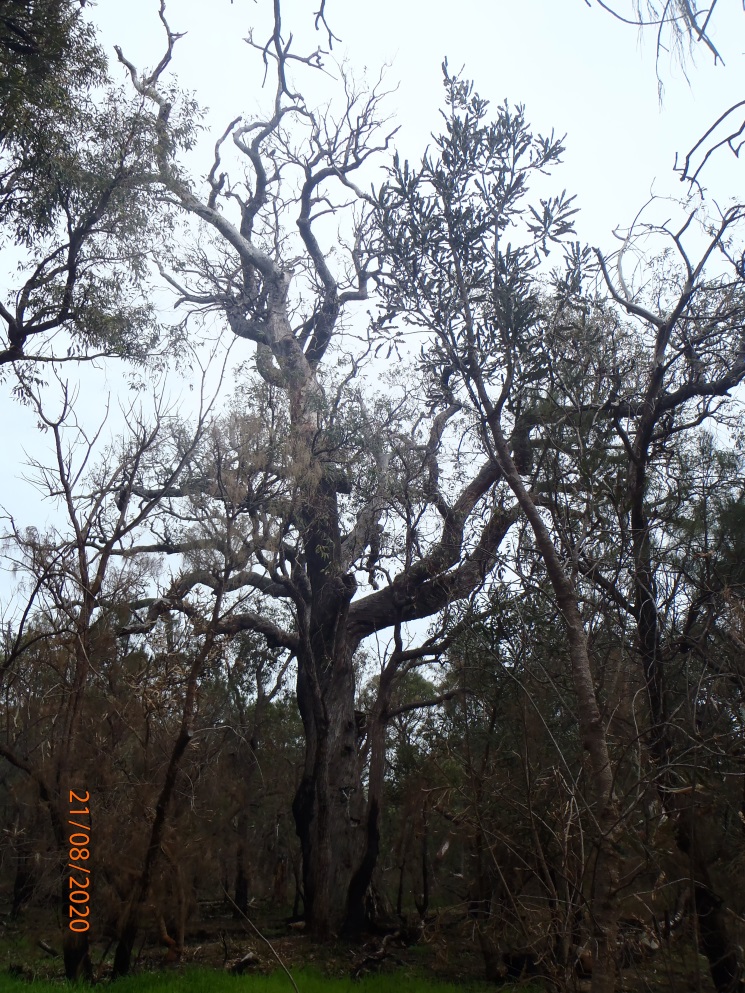 Significant Tree Register – Assessment Report – ST 44Registry number: ST 44Species: Eucalyptus marginata (jarrah)Number of trees: OneHeight: 18 mDBH (trunk diameter at 120cm): 133 cm, 37 cm (double trunked)Canopy diameter: 19 mEstimated age: 318 years (calculated)Address: R6168, 2(L59) Keirnan Street, MundijongLocation description: Bella Cumming Reserve, in the middleGPS coordinates: 32.2829911 S, 115.9888021 ELandowner: Crown land, Shire vestingCategory of significance: 2 (size), 3 (age)Reasons for inclusion: Large, old jarrah with habitat hollows. Beautiful twisting branches.Risk assessment: Control burning. Burnt out basal hollow. Has dropped some large limbs recently.Recommendation: Include in Register because:Large, old jarrah with habitat hollowsBeautiful twisting branches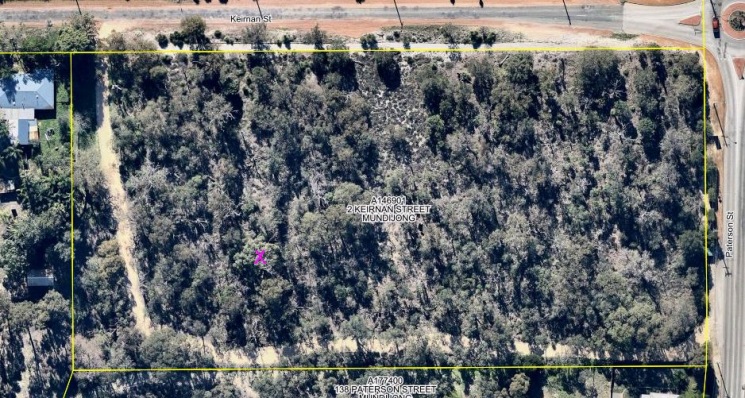 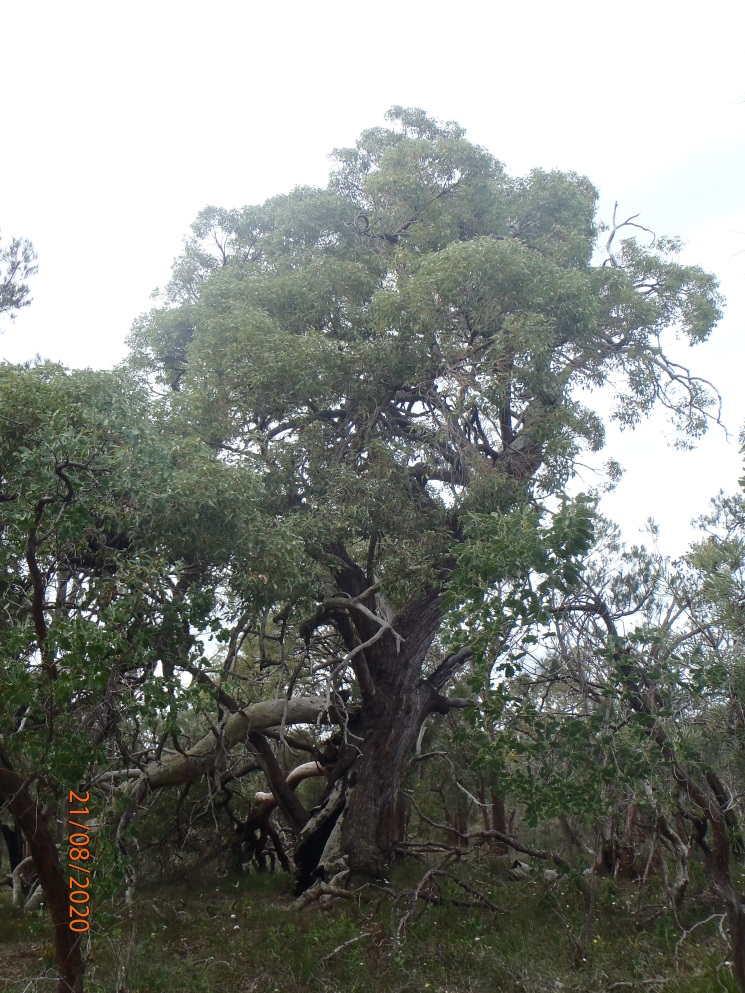 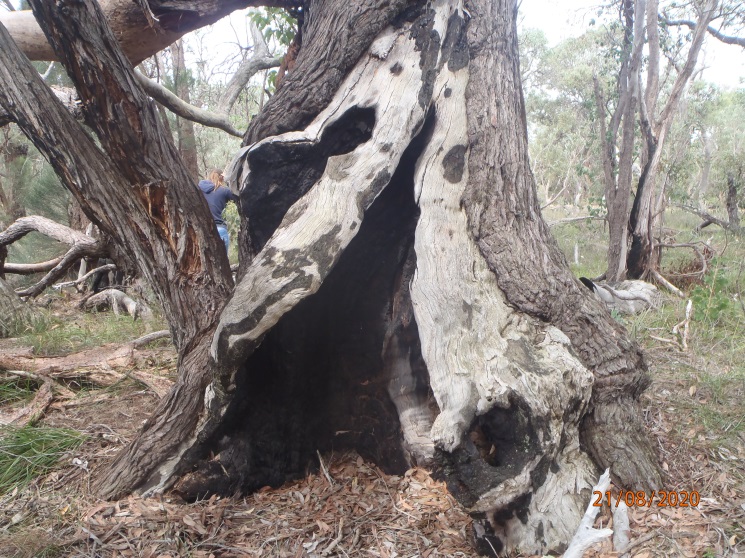 Significant Tree Register – Assessment Report – ST 46Registry number: ST 46Species: Prunus armeniaca (apricot)Number of trees: TwoHeight: west 6 m, east 7 mDBH (trunk diameter at 120cm): west 62 cm at base, 35.5 cm above removed branches; east 84 cm at base, branches 45 cm, 38 cm, 29 cmCanopy diameter: west 7 m, east 12 mEstimated age: 150 yearsAddress: 745 (L814) Jarrahdale Road, JarrahdaleLocation description: Adjacent to RV park entry, east of the fence, 55 m from Jarrahdale RoadGPS coordinates: West 32.336626 S, 116.069880 EEast 32.226635 S, 116.069963 ELandowner: Crown land, Shire vestingCategory of significance: 3 (age), 4 (historical)Reasons for inclusion: Planted by early settlers of Jarrahdale. Both have been well pruned in the past.Risk assessment: Tourism, development of site. West tree has had large hollow branches removed at 50cm and 80cm, otherwise healthy. East tree has termite activity and extensive fungal bodies to more than 3m, threatening its stability over time.Recommendation: Include on Register because:Planted by early settlers of Jarrahdale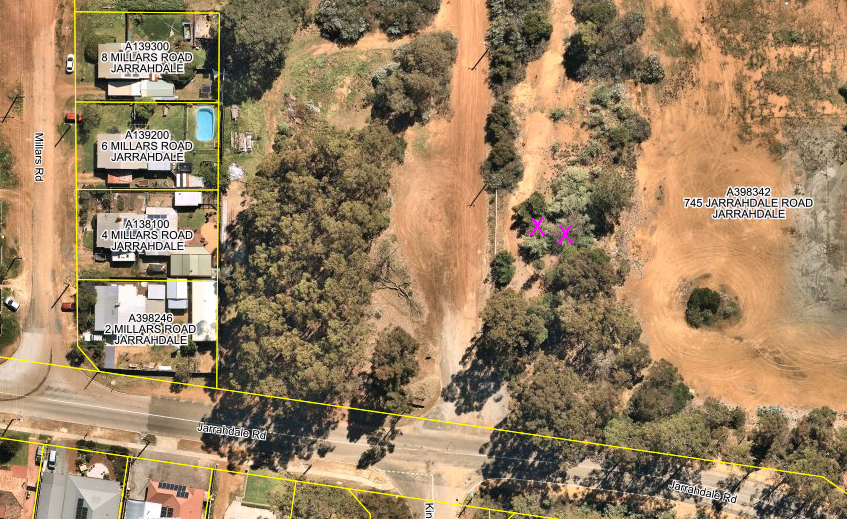 Western tree: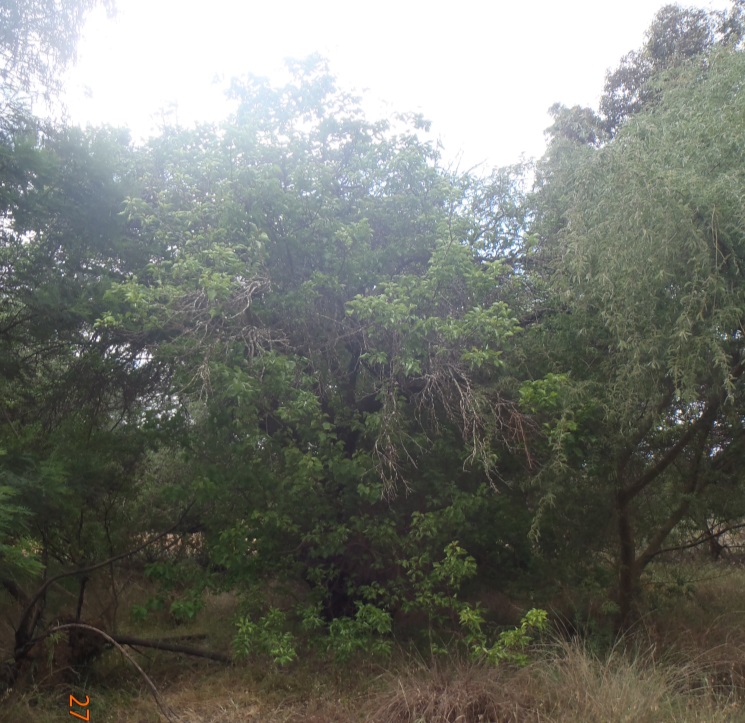 Eastern tree: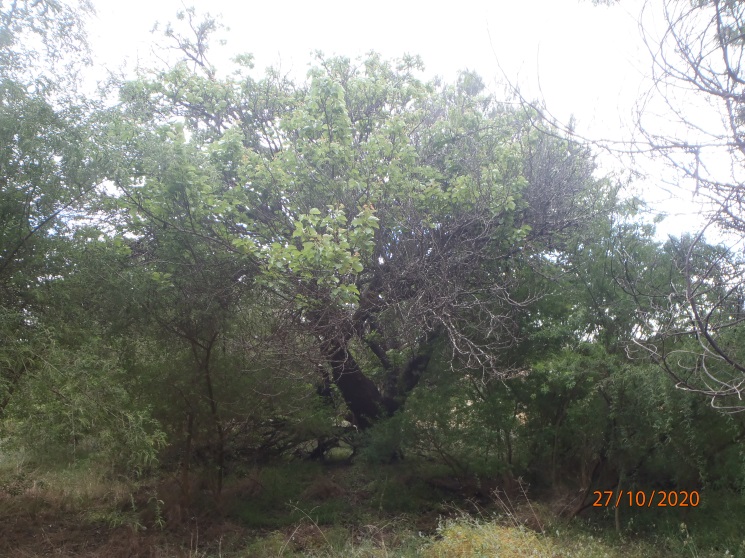 Significant Tree Register – Assessment Report – ST 63Registry number: ST 63Species: Eucalyptus lane-poolei (salmon-barked white gum)Number of trees: OneHeight: 18 mDBH (trunk diameter at 120 cm): multistemmed – 77.5 cm, 31 cm, 20.5 cm, 14 cm, 11 cm, 9.5 cmCanopy diameter: 15 mEstimated age: 300 yearsAddress: R23328 (L350) Elliott Road, KeysbrookLocation description: North-eastern corner of lotGPS coordinates: 32.438649 S, 115.979411 ELandowner: Unallocated Crown land, soon to be Shire vestedCategory of significance: 2 (size), 3 (age), 7 (localised distribution – local icon)Reasons for inclusion: Old mature salmon-barked white gum with habitat hollows. Local icon under the biodiversity strategy. One of the largest of its species in the Shire.Risk assessment: Development, control burning. Has dropped some branches but otherwise very healthy. Multistemmed habit is characteristic of species.Recommendation: Include on Register because:Local icon under the biodiversity strategyOne of the largest of its species in the ShireOld tree with habitat hollows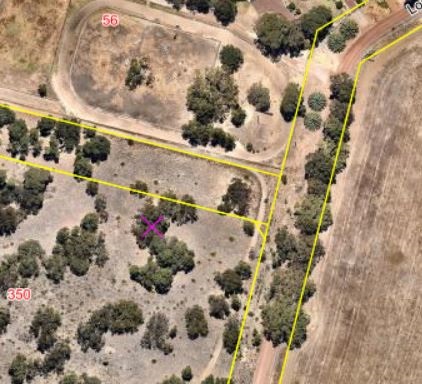 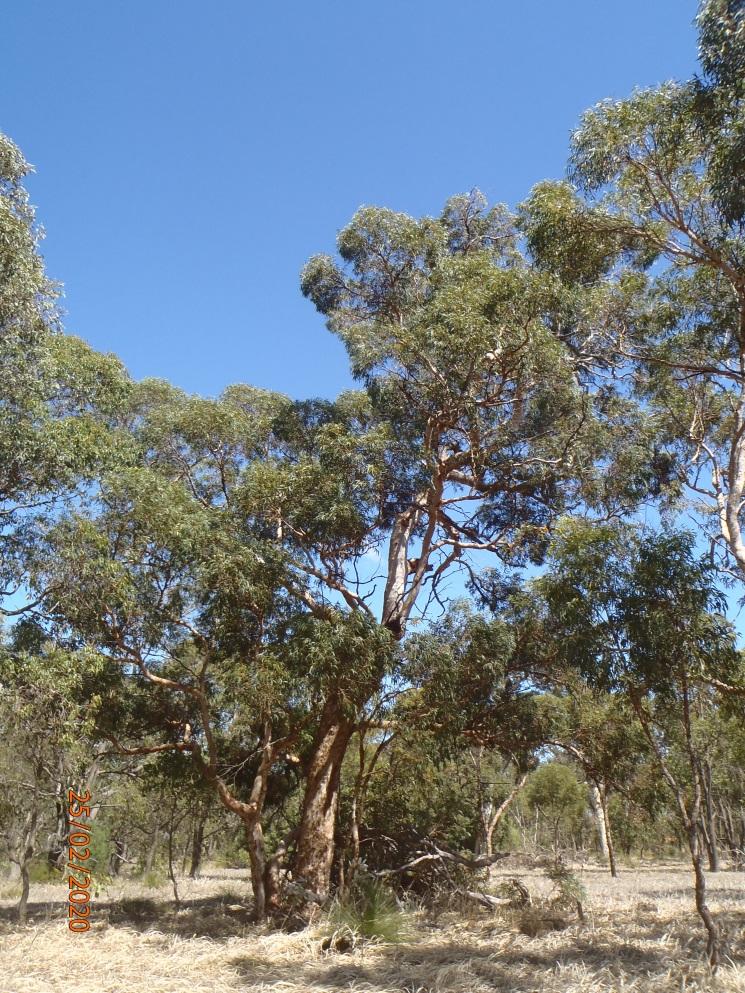 Significant Tree Register – Assessment Report – ST 66Registry number: ST 66Species: Eucalyptus x mundijongensisNumber of trees: OneHeight: 8 mDBH (trunk diameter at 120cm): 35 cmCanopy diameter: 7 mEstimated age: 30 yearsAddress: R14609, 27 (L6) Wanliss Street, JarrahdaleLocation description: At Bruno Gianatti Hall, in the southwestern corner, close to the driveway, playground and primary schoolGPS coordinates: 32.3380144 S, 116.0621894 ELandowner: Crown land, Shire vestingCategory of significance: 7 (rare variety)Reasons for inclusion: Very rare natural hybrid, named for the localityRisk assessment: Poor health – canopy is thin and uneven, with lots of dead twigsRecommendation: Include on Register because:Very rare natural hybrid, named for the locality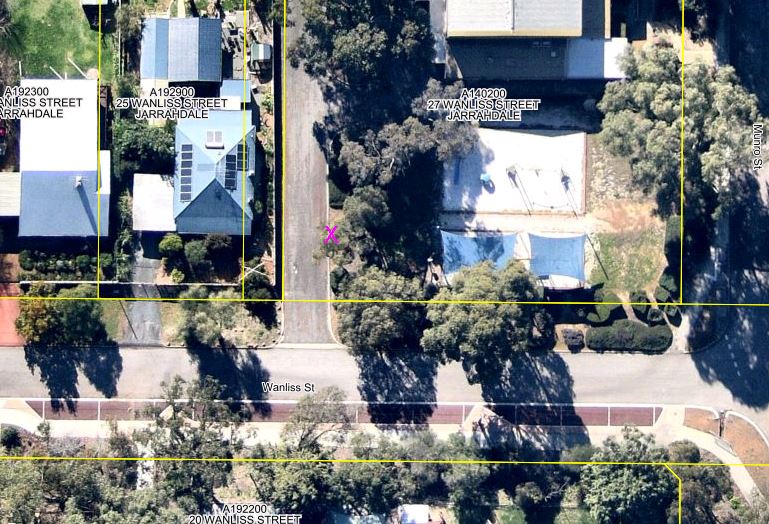 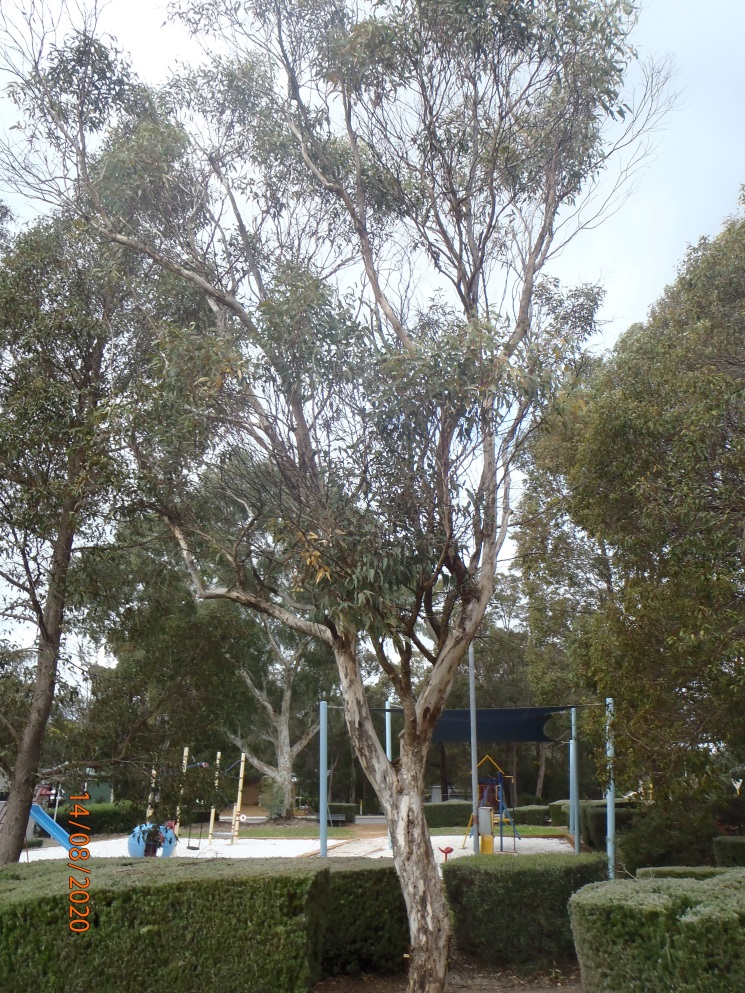 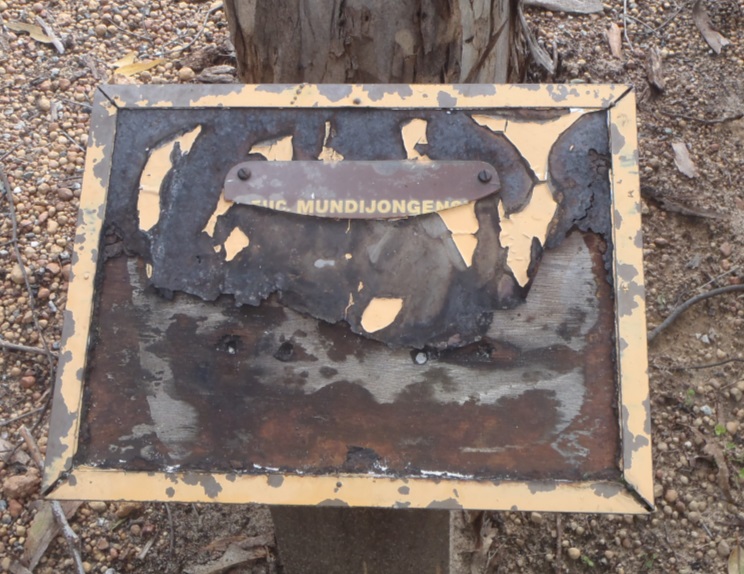 Significant Tree Register – Assessment Report – ST 68Registry number: ST 68Species: Corymbia calophylla (marri)Number of trees: OneHeight: 10 mDBH: 99 cmCanopy diameter: 12 mEstimated age: 240 years (calculated)Address: R52856, 117 (L8047) Kokoda Boulevard, ByfordLocation description: South of the football postsGPS coordinates: 32.2298991 S, 115.9824751 ELandowner: Crown land, Shire vestingCategory of significance: 1 (aesthetics), 2 (size), 3 (age)Reasons for inclusion: Beautiful old native tree, children climb the leaning trunk, provides shade, attracts black cockatoosRisk assessment: Leans heavily to the north. Damage from climbing kids, root compaction, old chopped steps (mostly healed). Large old scar underneath.Recommendation: Include on Register because:Beautiful old tree with habitat valueProvides shade and climbing for children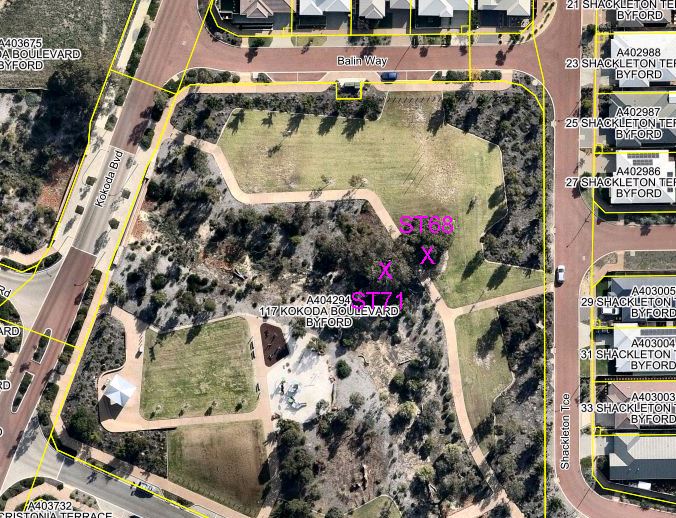 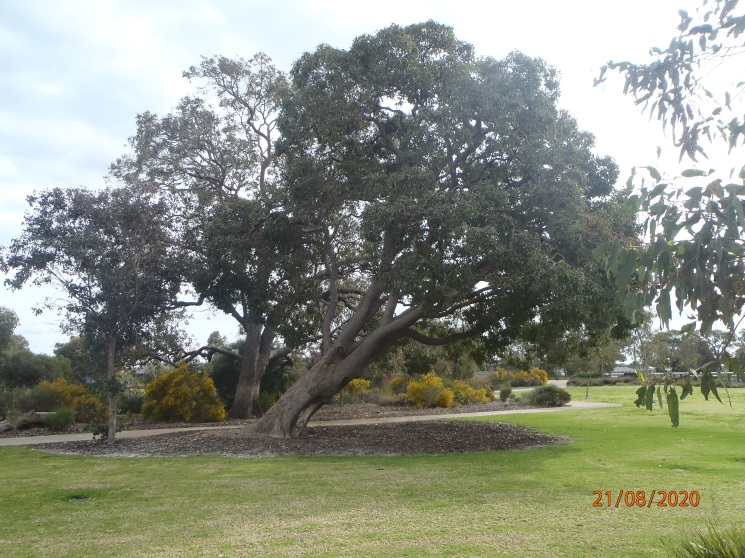 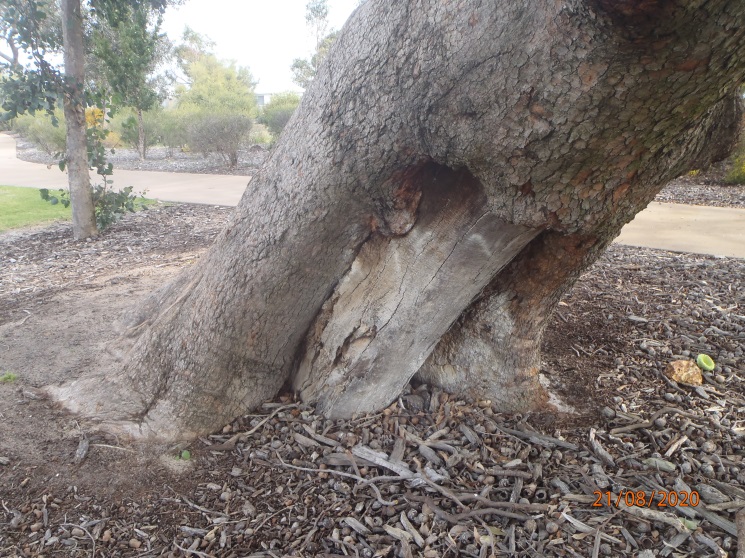 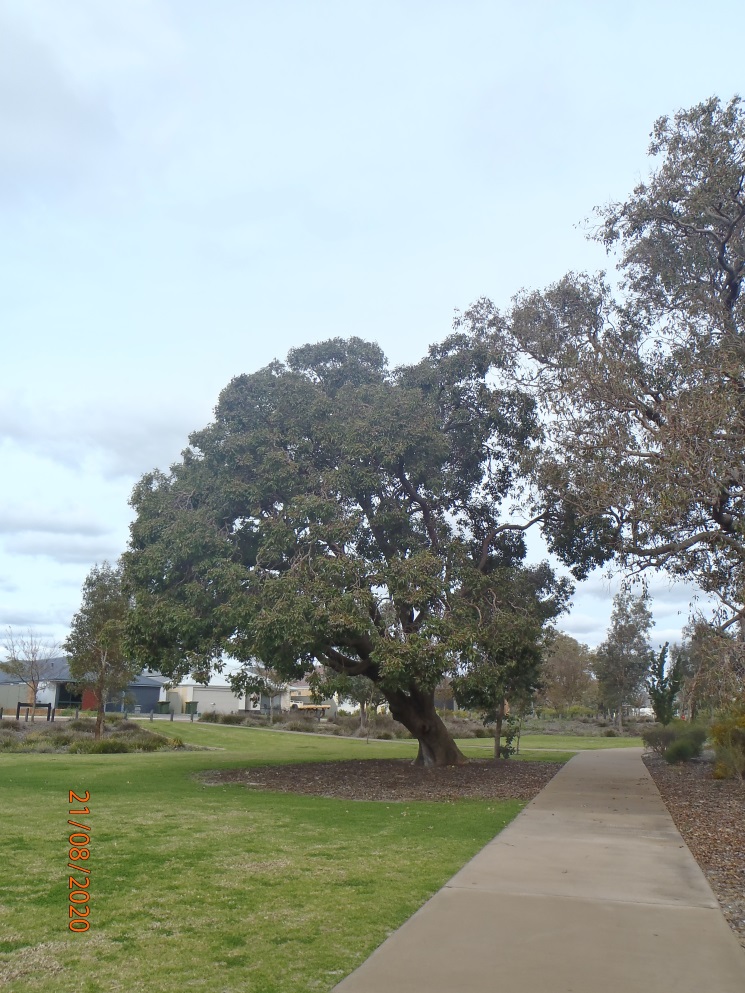 Significant Tree Register – Assessment Report – ST 71Registry number: ST 71Species: Corymbia calophylla (marri)Number of trees: OneHeight: 15 mDBH: 96.5 cmCanopy diameter: 16 mEstimated age: 233 years (calculated)Address: R52856, 117 (L8047) Kokoda Boulevard, ByfordLocation description: South of the football posts, close to ST 68GPS coordinates: 32.2299059 S, 115.9823604 ELandowner: Crown land, Shire vestingCategory of significance: 2 (size), 3 (age)Reasons for inclusion: Beautiful old native tree, provides shade, attracts black cockatoos, nice twisty branchesRisk assessment: Health poor, canopy declining, reasons unclear. Some old tear-outs.Recommendation: Include on Register because:Beautiful old tree with habitat valueProvides shade in park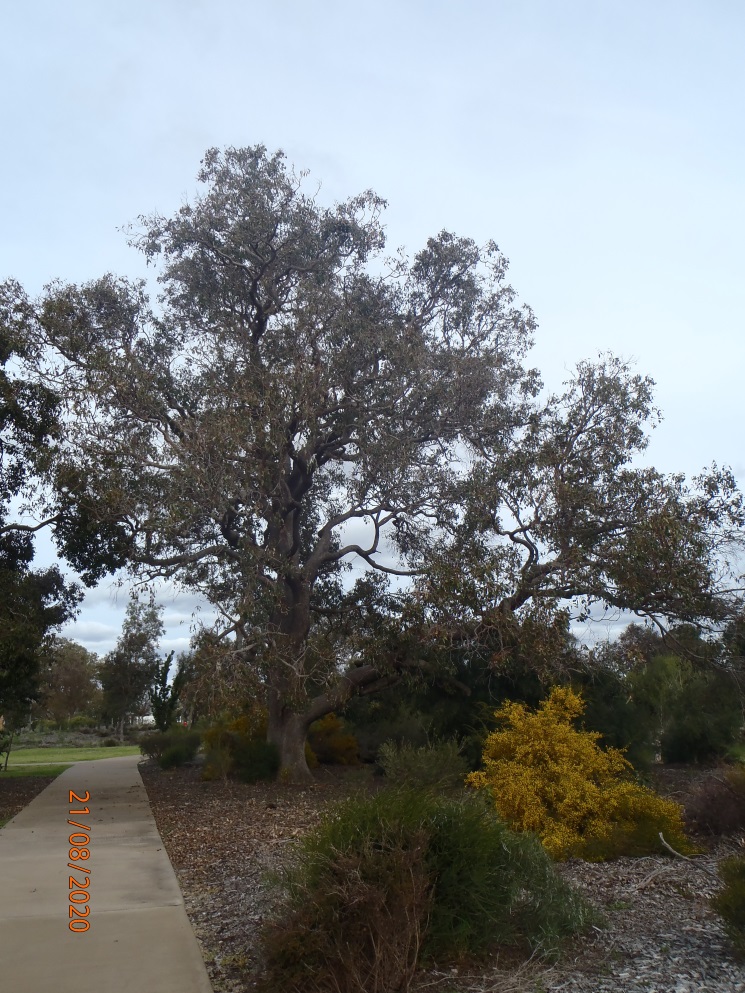 Significant Tree Register – Assessment Report – ST 72Registry number: ST 72Species: Eucalyptus wandoo (wandoo)Number of trees: OneHeight: 15 mDBH (trunk diameter at 120cm): 51 cm, 49.5 cm, 39.5 cm, 30 cm, 19.5 cm (multistemmed)Canopy diameter: 15 mEstimated age: over 200 yearsAddress: R52753, L8001 Velvetene Road, ByfordLocation description: Southwest corner of reserve on the corner of Abernethy Road and Gordin WayGPS coordinates: 32.2231887 S, 116.0045235 ELandowner: State of WACategory of significance: 1 (aesthetics), 3 (age), 6 (location)Reasons for inclusion: Beautiful mature, multistemmed wandoo, outside its normal environment (the westernmost wandoos in the Shire). Important central Byford site, highly visible near high school.Risk assessment: Weed infestation and other degradation. Development of reserve.Recommendation: Include on Register because:Beautiful mature, multistemmed wandooSpecies is outside its normal environment (the westernmost wandoos in the Shire)Highly visible location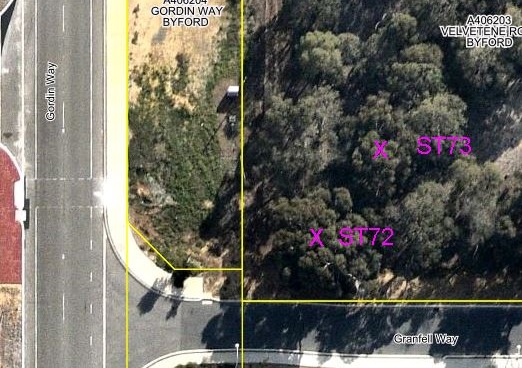 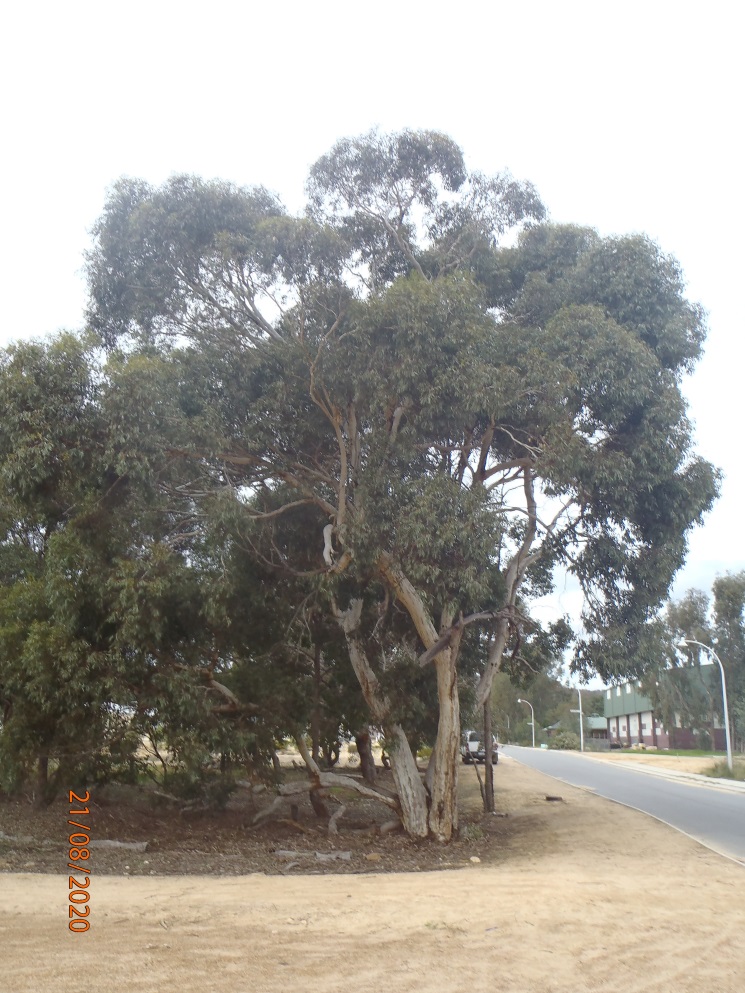 Significant Tree Register – Assessment Report – ST 73Registry number: ST 73Species: Eucalyptus wandoo (wandoo)Number of trees: OneHeight: 12 mDBH (trunk diameter at 120cm): 39 cm, 34 cm, 17.5 cm (multistemmed)Canopy diameter: 16 mEstimated age: over 200 yearsAddress: R52753, L8001 Velvetene Road, ByfordLocation description: Southwest corner of reserve on the corner of Abernethy Road and Gordin Way, northeast of ST 72GPS coordinates: 32.2230899 S, 116.0045946 ELandowner: State of WACategory of significance: 1 (aesthetics), 3 (age), 6 (location)Reasons for inclusion: Beautiful mature, multistemmed wandoo, outside its normal environment (the westernmost wandoos in the Shire). Important central Byford site, highly visible near high school.Risk assessment: Weed infestation and other degradation. Development of reserve. Recommendation: Include on Register because:Beautiful mature, multistemmed wandooSpecies is outside its normal environment (the westernmost wandoos in the Shire)Highly visible location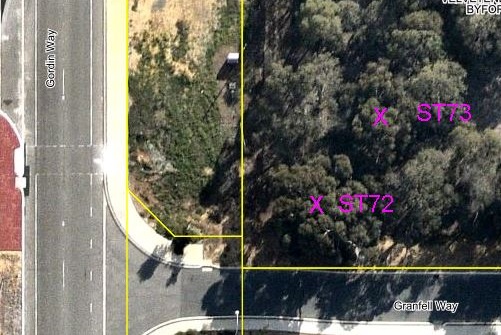 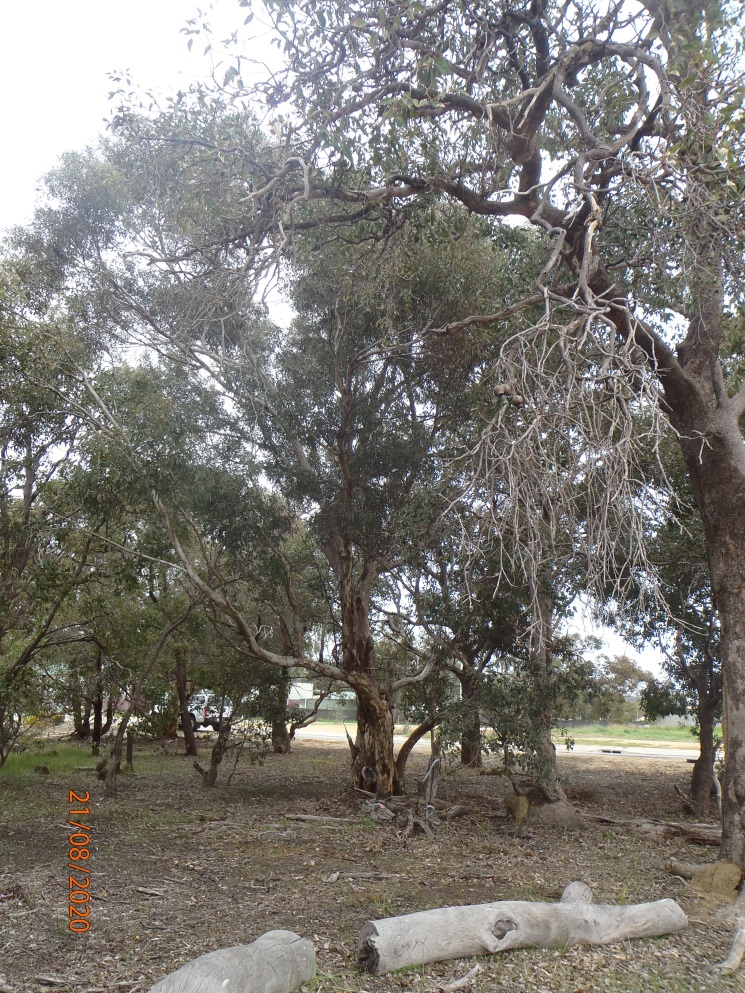 Significant Tree Register – Assessment Report – ST 74Registry number: ST 74Species: Eucalyptus wandoo (wandoo)Number of trees: OneHeight: 15 mDBH (trunk diameter at 120cm): 75.5 cm, 16.5 cmCanopy diameter: 16 mEstimated age: over 200 yearsAddress: R52753, L8001 Velvetene Road, ByfordLocation description: Southeast corner of reserve on the corner of Abernethy Road and Gordin WayGPS coordinates: 32.2231671 S, 116.0048025 ELandowner: State of WACategory of significance: 1 (aesthetics), 3 (age), 6 (location)Reasons for inclusion: Beautiful mature, multistemmed wandoo, outside its normal environment (the westernmost wandoos in the Shire). Important central Byford site, highly visible near high school.Risk assessment: Weed infestation and other degradation. Development of reserve.Recommendation: Include on Register because:Beautiful mature, multistemmed wandooSpecies is outside its normal environment (the westernmost wandoos in the Shire)Highly visible location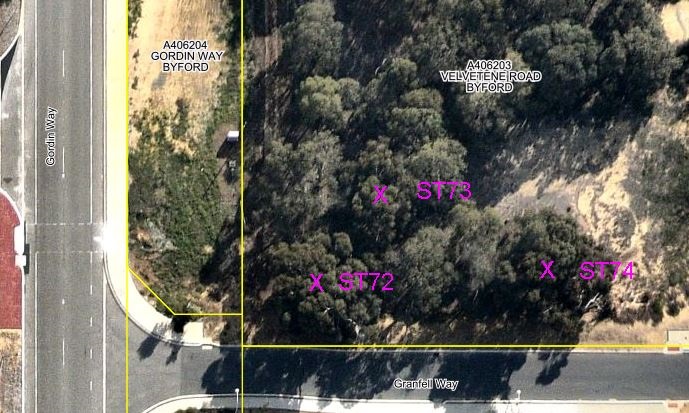 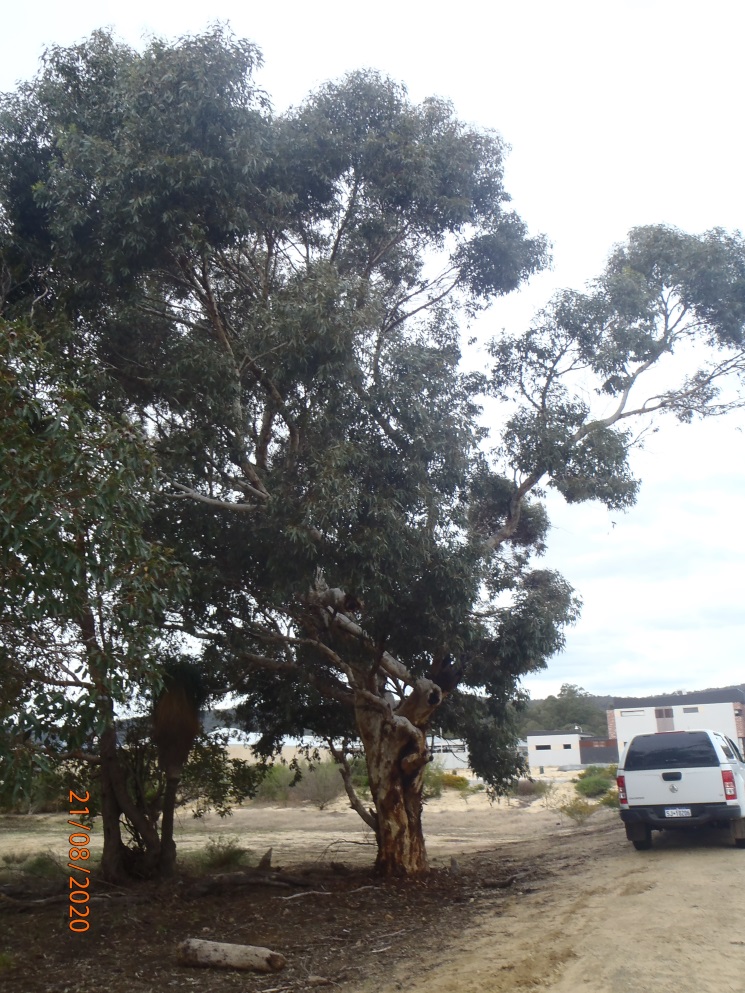 Significant Tree Register – Assessment Report – ST 75Registry number: ST 75Species: mostly Casuarina obesa (swamp sheoak) with a few Eucalyptus rudis (flooded gum)Number of trees: approx. 470 (south of road – approx. 220 sheoaks and one flooded gum; north of road – approx. 250 sheoaks and one flooded gum)Height: average 10 mDBH (trunk diameter at 120cm): 5 cm to 30 cm, with some 60 cm to 100 cmCanopy diameter: 1 m to 8 mEstimated age: 2 years to 200 yearsAddress: Road reserve, Lowlands Road, MardellaLocation description: Tree tunnel on the road reserve, westernmost of two tunnels, shorter oneGPS coordinates: East 32.334394 S, 115.955559 EWest 32.334426 S, 115.953725 ELandowner: Crown land, Shire vestingCategory of significance: 1 (aesthetics), 10 (avenue)Reasons for inclusion: Beautiful tree tunnel over road, providing habitat for possums in trees, frogs in drains, contributing to ecological linkages. Highly valued by local community.Risk assessment: Road widening or upgrades, pruning to protect trucks. Road is dead-end so traffic is local only.Recommendation: Include on Register because:Beautiful tree tunnel over roadHabitat for possums, frogs, ecological linkageHighly valued by local community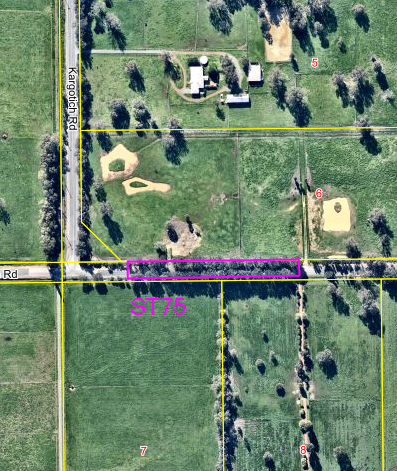 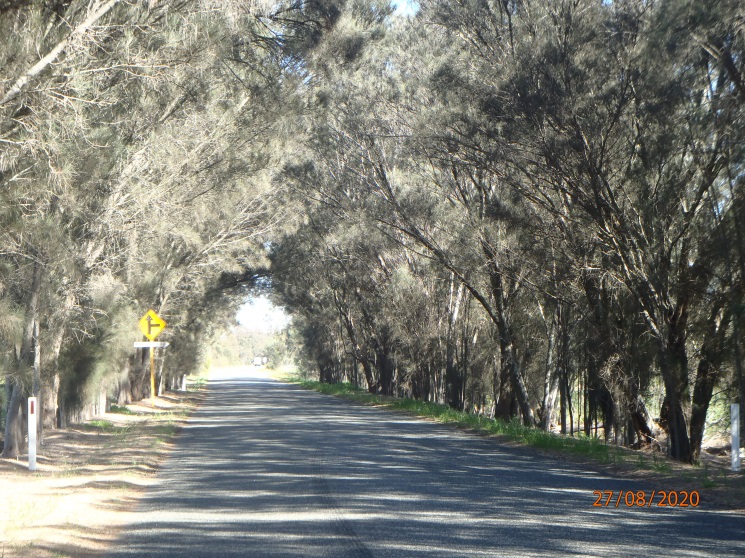 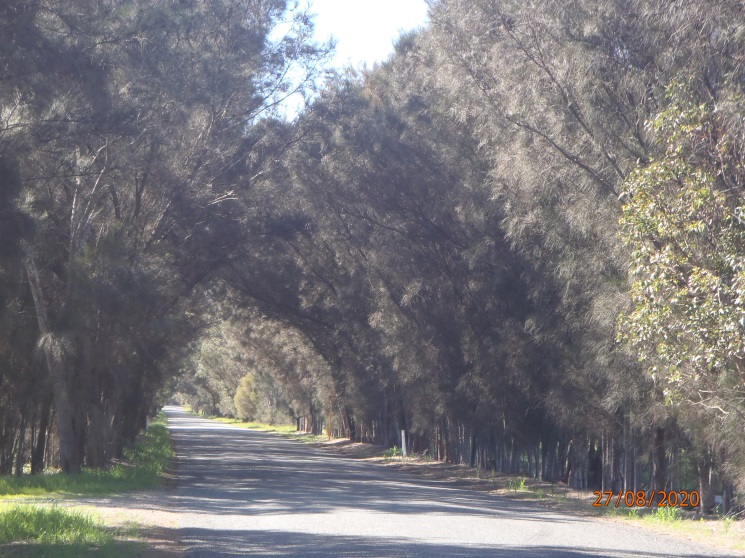 Significant Tree Register – Assessment Report – ST 76Registry number: ST 76Species: Casuarina obesa (swamp sheoak)Number of trees: OneHeight: 20 mDBH (trunk diameter at 120cm): 115 cmCanopy diameter: 15 mEstimated age: 200 yearsAddress: Road reserve, Lowlands Road, MardellaLocation description: Within tree tunnel ST 27, on southern side of roadGPS coordinates: 32.334449 S, 115.959057 ELandowner: Crown land, Shire vestingCategory of significance: 1 (aesthetics), 2 (size), 3 (age)Reasons for inclusion: Unusually large and old tree with significant habitat valueRisk assessment: Road widening or upgrades, pruning to protect trucks. Road is dead-end so traffic is local only.Recommendation: Include on Register because:Unusually large and old, attractive treeSignificant habitat value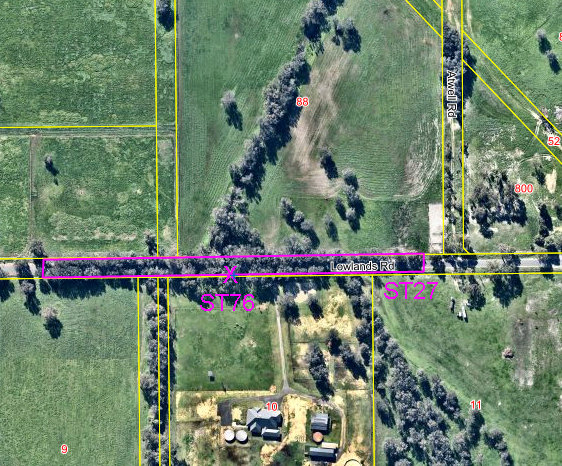 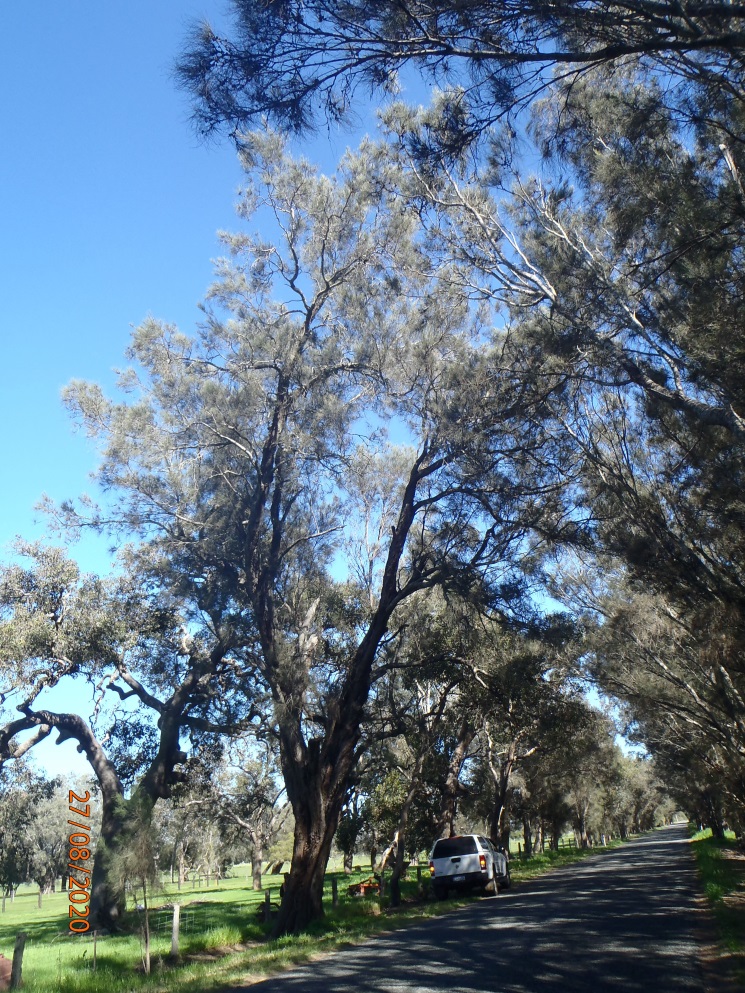 Significant Tree Register – Assessment Report – ST 77Registry number: ST 77Species: Corymbia calophylla (marri)Number of trees: OneHeight: 28 mDBH (trunk diameter at 120cm): 122 cmCanopy diameter: 23 mEstimated age: 293 years (calculated)Address: Road reserve, Lowlands Road, MardellaLocation description: Near entrance to Lowlands, northern side of the road, next to truck turnaroundGPS coordinates: 32.3317700 S, 115.9272270 ELandowner: Crown land, Shire vestingCategory of significance: 1 (aesthetics), 2 (size), 3 (age)Reasons for inclusion: A very large, old marri with significant habitat valueRisk assessment: Road widening or upgrades, pruning to protect trucksRecommendation: Include on Register because:Very large, old marri with significant habitat value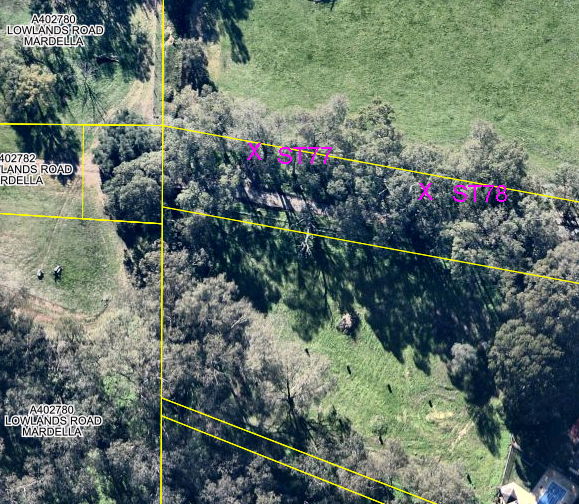 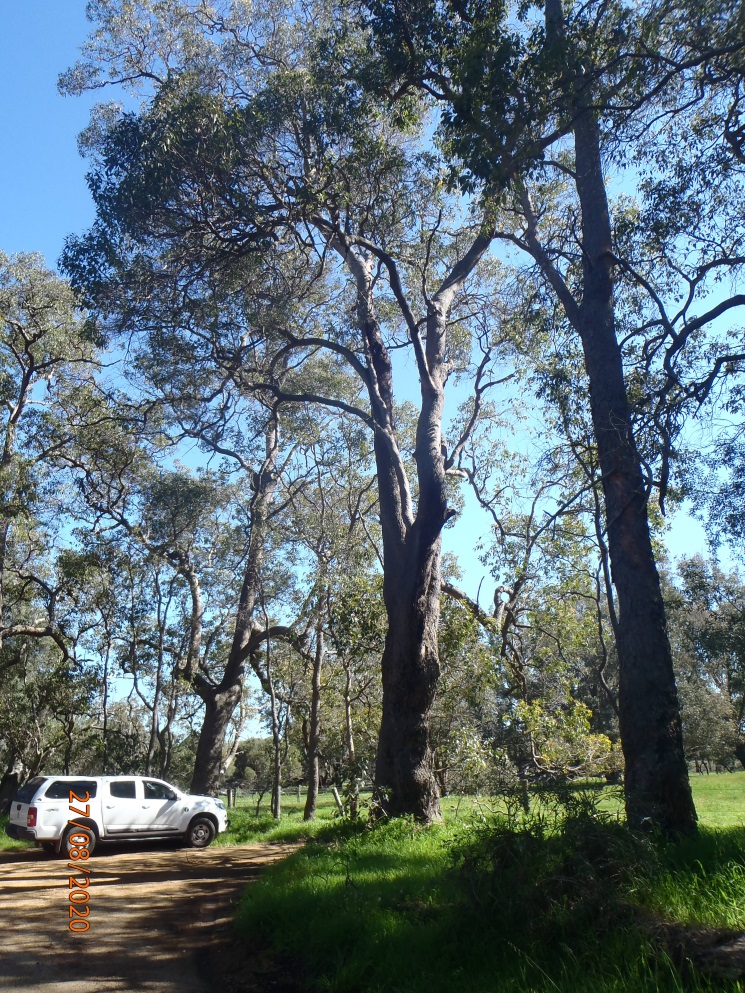 Significant Tree Register – Assessment Report – ST 78Registry number: ST 78Species: Corymbia calophylla (marri)Number of trees: OneHeight: 30 mDBH (trunk diameter at 120cm): 164.5 cmCanopy diameter: 30 mEstimated age: 392 years (calculated)Address: Road reserve, Lowlands Road, MardellaLocation description: Near entrance to Lowlands, northern side of the road, near (east of) ST 77GPS coordinates: 32.3318482 S, 115.9275260 ELandowner: Crown land, Shire vestingCategory of significance: 1 (aesthetics), 2 (size), 3 (age)Reasons for inclusion: A very large and old marri with significant habitat value, very healthy and attractive, high buttress moundRisk assessment: Road widening or upgrades, pruning to protect trucksRecommendation: Include on Register because:Very large, old marri with significant habitat valueHealthy and attractive with high buttress mound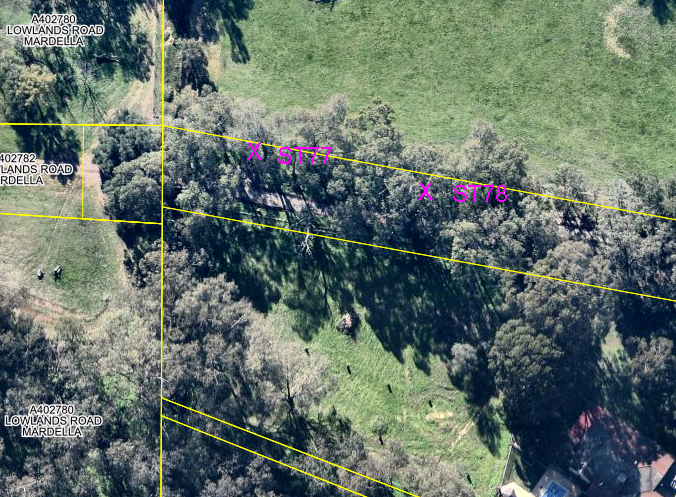 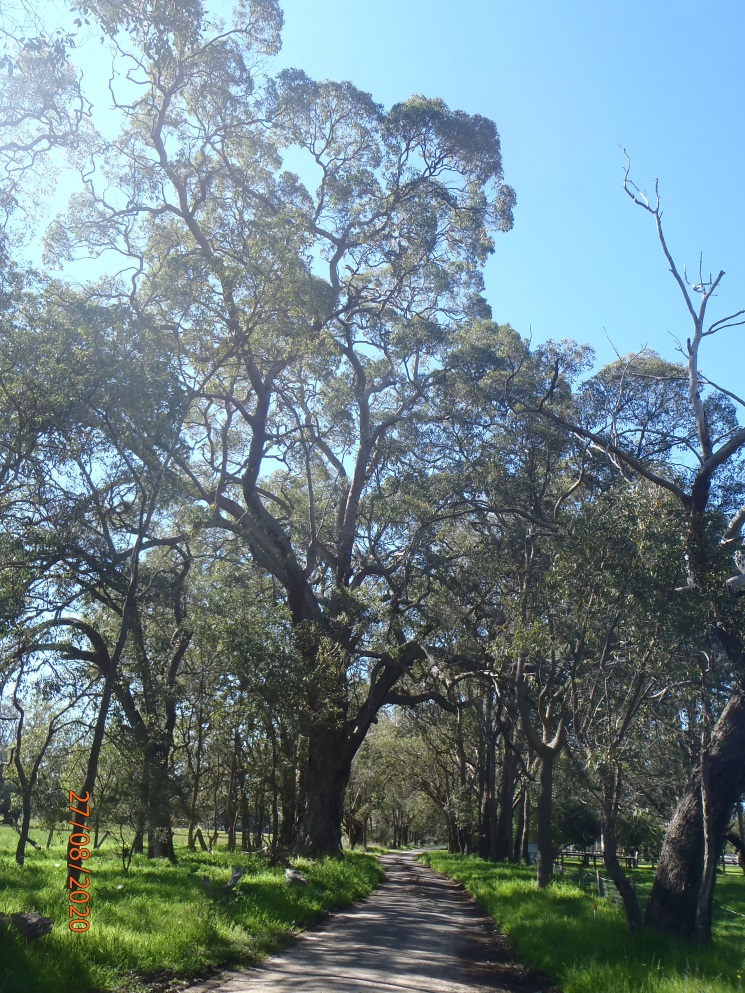 Significant Tree Register – Assessment Report – ST 79Registry number: ST 79Species: Corymbia calophylla (marri)Number of trees: OneHeight: 35 mDBH (trunk diameter at 120cm): 140.5 cmCanopy diameter: 24 mEstimated age: 336 years (calculated)Address: Road reserve, Lowlands Road, MardellaLocation description: Near entrance to Lowlands, southern side of road, east of ST 77 and ST 78, outside property #487GPS coordinates: 32.3321337 S, 115.9290603 ELandowner: Crown land, Shire vestingCategory of significance: 1 (aesthetics), 2 (size), 3 (age)Reasons for inclusion: A very large and old marri with significant habitat value, obvious hollows formingRisk assessment: Road widening or upgrades, pruning to protect trucksRecommendation: Include on Register because:Very large, old marri with significant habitat valueObvious habitat hollows forming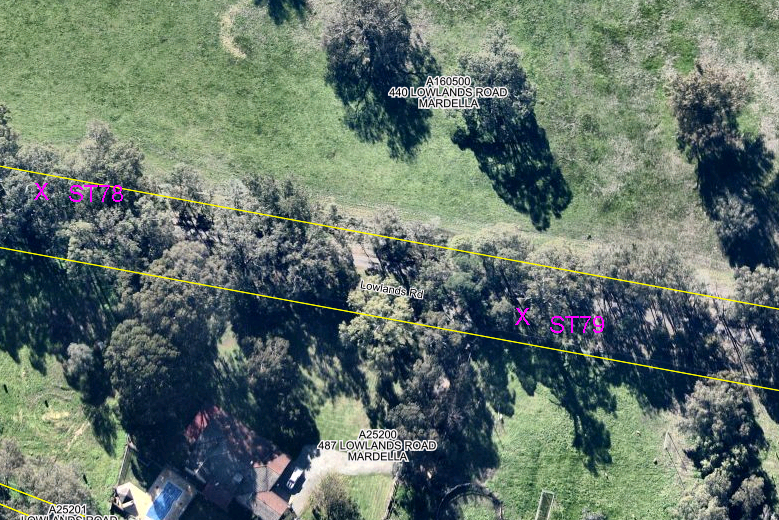 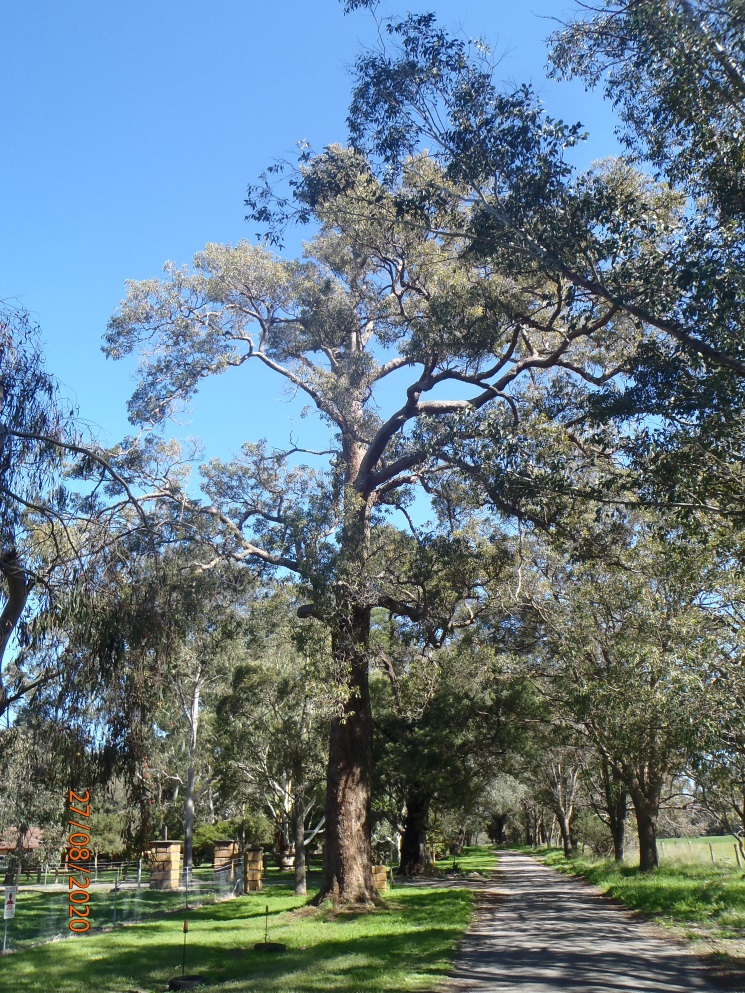 Significant Tree Register – Assessment Report – ST 85Registry number: ST 85Species: Corymbia calophylla (marri)Number of trees: OneHeight: 25 mDBH (trunk diameter at 120cm): 152 cmCanopy diameter: 22 mEstimated age: 363 years (calculated)Address: 172 (L113) Keirnan Street, WhitbyLocation description: Behind (north of) the shed. Four other nominated trees on the property.GPS coordinates: 32.2844015 S, 115.9982381 ELandowner: Shire freeholdCategory of significance: 1 (aesthetics), 2 (size), 3 (age)Reasons for inclusion: Attractive, large old tree with high habitat value. Nice surroundings with grass trees and several smaller marris. Veldt grass does not grow under canopy (noticeable in all marris on property).Risk assessment: Development of property, sale by Shire, subdivision.Recommendation: Include on Register because:Attractive, large old tree with habitat value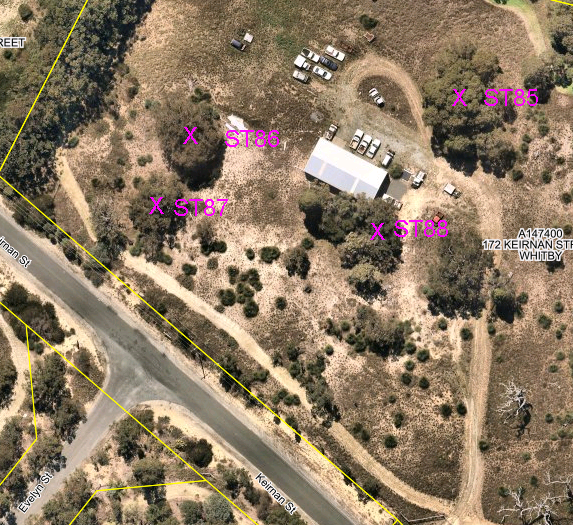 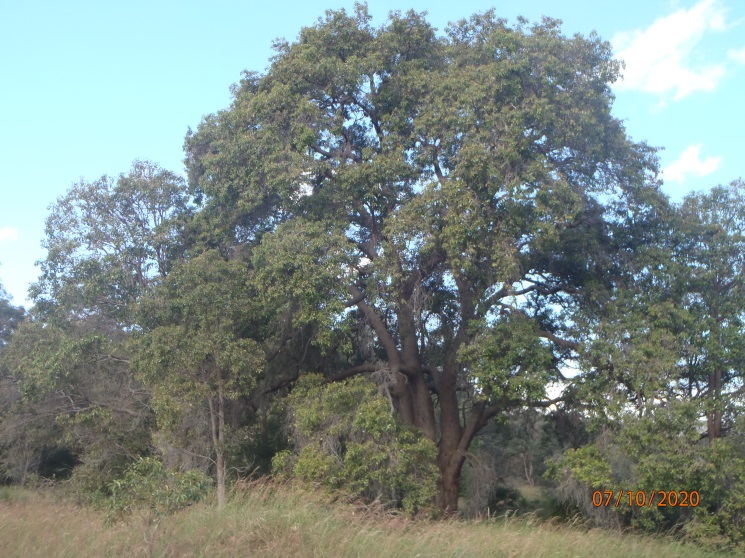 Significant Tree Register – Assessment Report – ST 87Registry number: ST 87Species: Eucalyptus marginata (jarrah)Number of trees: OneHeight: 20 mDBH (trunk diameter at 120cm): 81.5 cmCanopy diameter: 18 mEstimated age: 200 years (calculated)Address: 172 (L113) Keirnan Street, WhitbyLocation description: Western side of property, south of ST 86. Four other nominated trees on the property.GPS coordinates: 32.2846419 S, 115.9974160 ELandowner: Shire freeholdCategory of significance: 1 (aesthetics), 2 (size), 3 (age)Reasons for inclusion: Attractive, large old tree with high habitat value.Risk assessment: Development of property, sale by Shire, subdivision. Infestation of Acacia longifolia (Sydney golden wattle) under canopy.Recommendation: Include on Register because:Attractive, large old tree with habitat value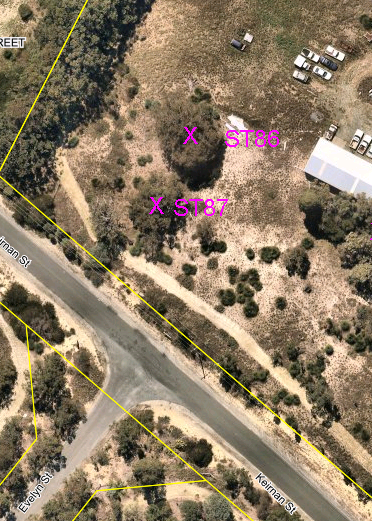 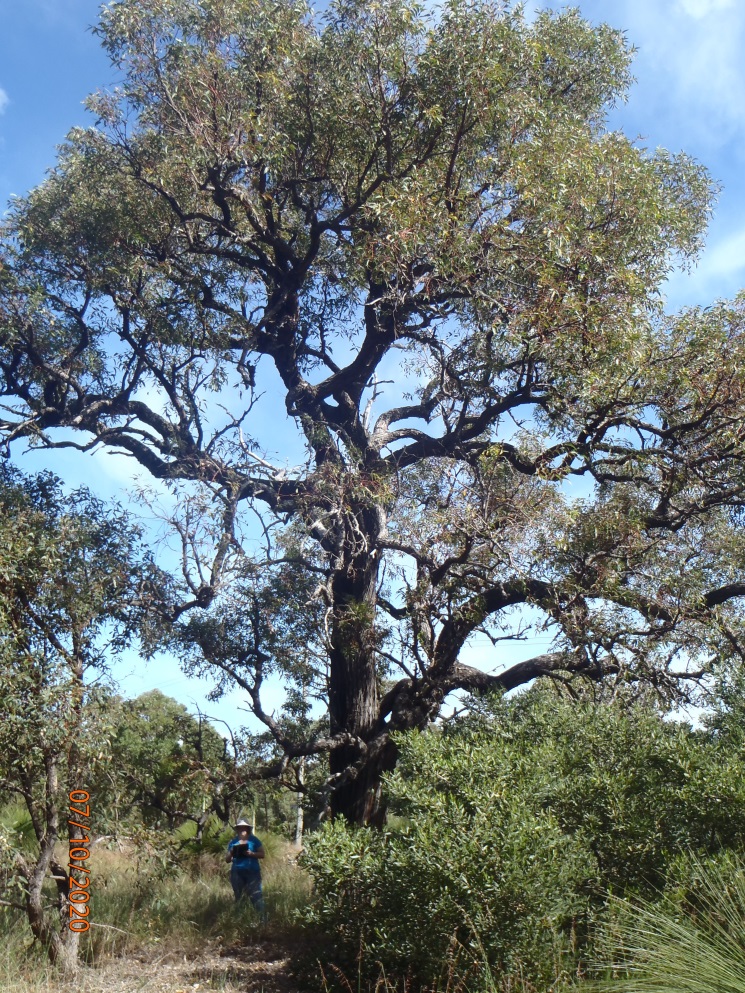 Significant Tree Register – Assessment Report – ST 88Registry number: ST 88Species: Eucalyptus marginata (jarrah)Number of trees: TwoHeight: 10m, 4m, 2m (multi-trunked),8m, 6m, 4m, 3m (multi-trunked)DBH (trunk diameter at 120cm): 103.5 cm, 25 cm, 15 cm (multi-trunked), 44 cm, 34 cm, 24 cm, 14.5 cm (multi-trunked)Canopy diameter: 10 m, 4 m, 3m (multi-trunked), 9 m (total)Estimated age: 249, 65, 42 years (calculated)110, 86, 63, 40 years (calculated)Address: 172 (L113) Keirnan Street, WhitbyLocation description: Near the shed, on its eastern side. Four other nominated trees on the property.GPS coordinates: 32.2846782 S, 115.9980074 ELandowner: Shire freeholdCategory of significance: 1 (aesthetics), 2 (size), 3 (age), 9 (unusual features), 10 (group)Reasons for inclusion: Large and old with high habitat value, attractive multi-stemmed forms. Second tree is at least twice the calculated age, as it has a burnt out stump in the centre from which the other trunks sprouted.Risk assessment: Development of property, sale by Shire, subdivision. First tree has numerous scars and several upper branches have been pruned, possibly after branch death.Recommendation: Include on Register because:Large, old trees with high habitat valueAttractive multi-stemmed forms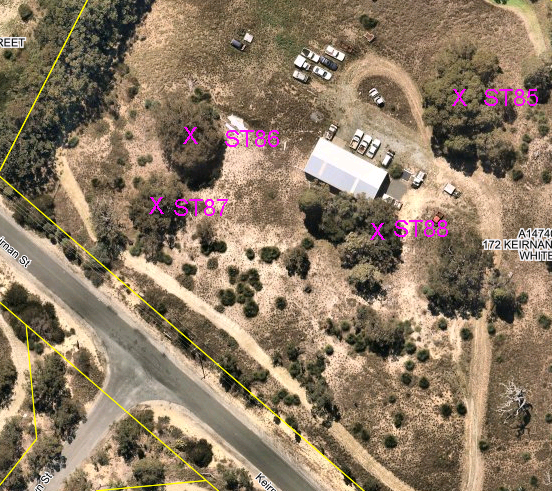 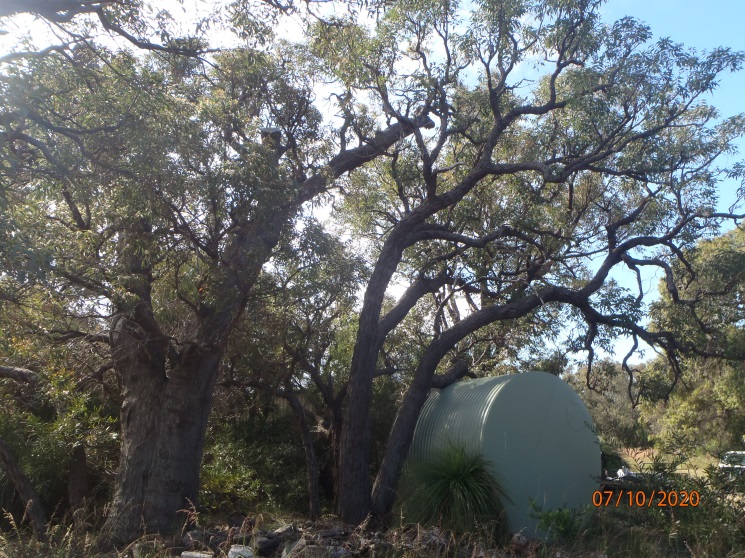 Significant Tree Register – Assessment Report – ST 91Registry number: ST 91Species: Eucalyptus marginata (jarrah)Number of trees: OneHeight: 25 mDBH (trunk diameter at 120m): 126 cm, 41.5 cm (lying down), 26 cm (upright), 37 cm (dead) (multi-trunked)Canopy diameter: 15 mEstimated age: 302 years (calculated)Address: Road reserve, Paterson Street, MundijongLocation description: In front of old stockyards, across the road from the Landcare CentreGPS coordinates: 32.2968003 S, 115.9853320 ELandowner: Crown land, Shire vestingCategory of significance: 1 (aesthetics), 2 (size), 3 (age), 6 (location)Reasons for inclusion: A beautiful old jarrah with high habitat value. Significant feature of Mundijong main street.Risk assessment: Active termite run on north side, needs treatment. Badly affected by footpath installation, one dead trunk, branches over yards dying, staghorns. Cause of decline uncertain, could be root damage or possibly dieback (other nearby jarrahs also declining). Recommendation: Include on Register because:Beautiful old jarrah with high habitat valueSignificant feature of Mundijong main street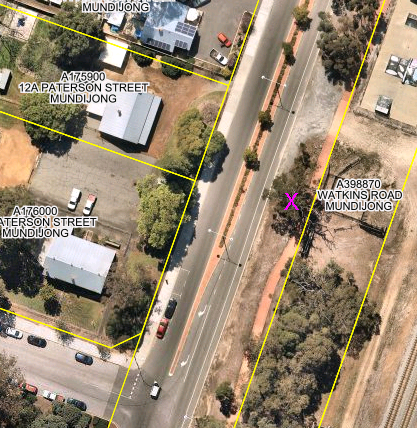 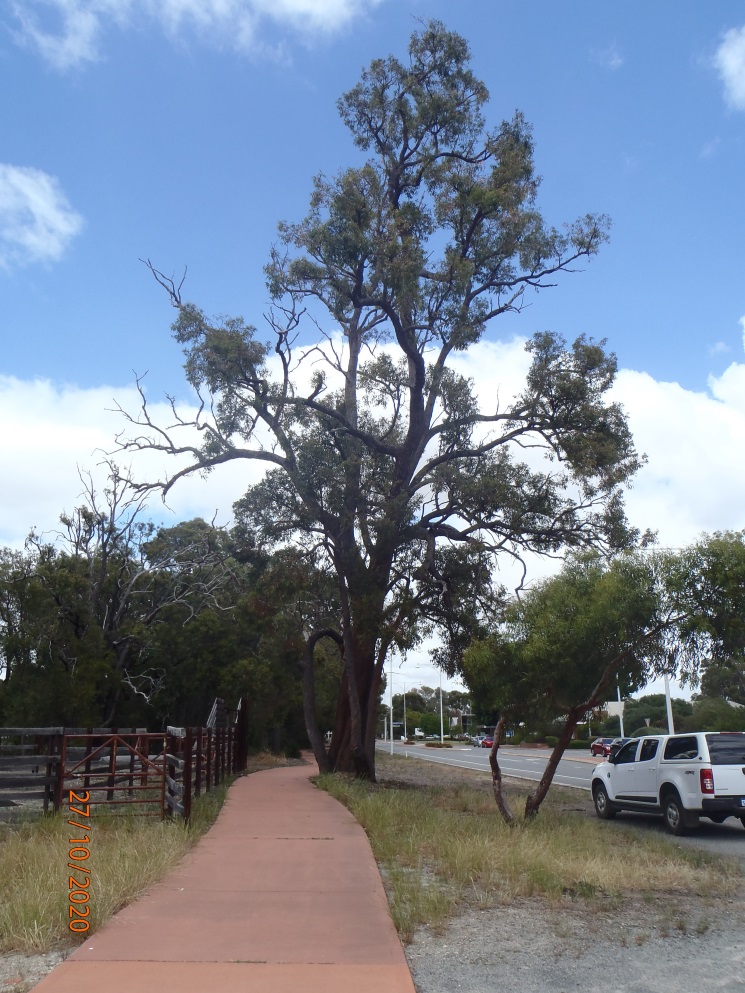 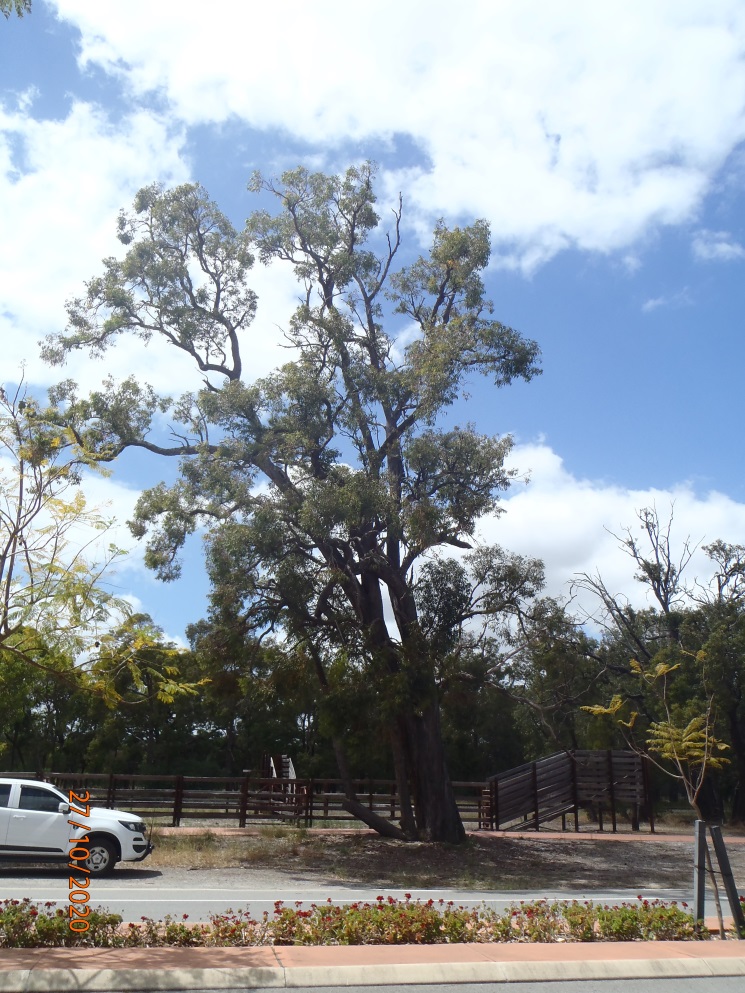 Significant Tree Register – Assessment Report – ST 92Registry number: ST 92Species: Corymbia citriodora (lemon scented gum)Number of trees: OneHeight: 30 mDBH (trunk diameter at 120cm): 97 cm, 49.5 cm (double trunked)Canopy diameter: 20 mEstimated age: possibly over 100 yearsAddress: R32180, 12 (L218) Paterson Street, MundijongLocation description: West of the Landcare Centre buildingGPS coordinates: 32.2968371 S, 115.9845760 ELandowner: Crown land, Shire vestingCategory of significance: 1 (aesthetics), 2 (size), 3 (age), 4 (historical)Reasons for inclusion: Beautiful, large tree with lemon scent and white bark. Tree was planted many years ago, possibly during establishment or by students of Mundijong School (est. 1896). Significant feature in main street of Mundijong.Risk assessment: Development of property, alternative use by Shire, sale or subdivision.Recommendation: Include on Register because:Beautiful, big white-barked treeHistorical planting, possibly by students of Mundijong SchoolSignificant feature in Mundijong main street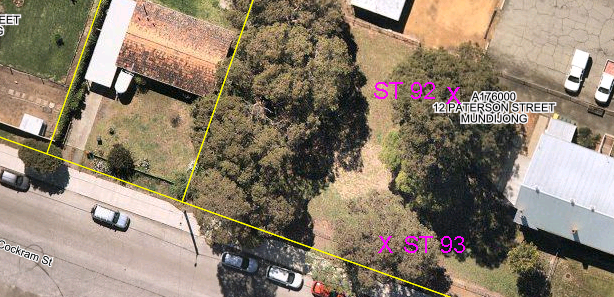 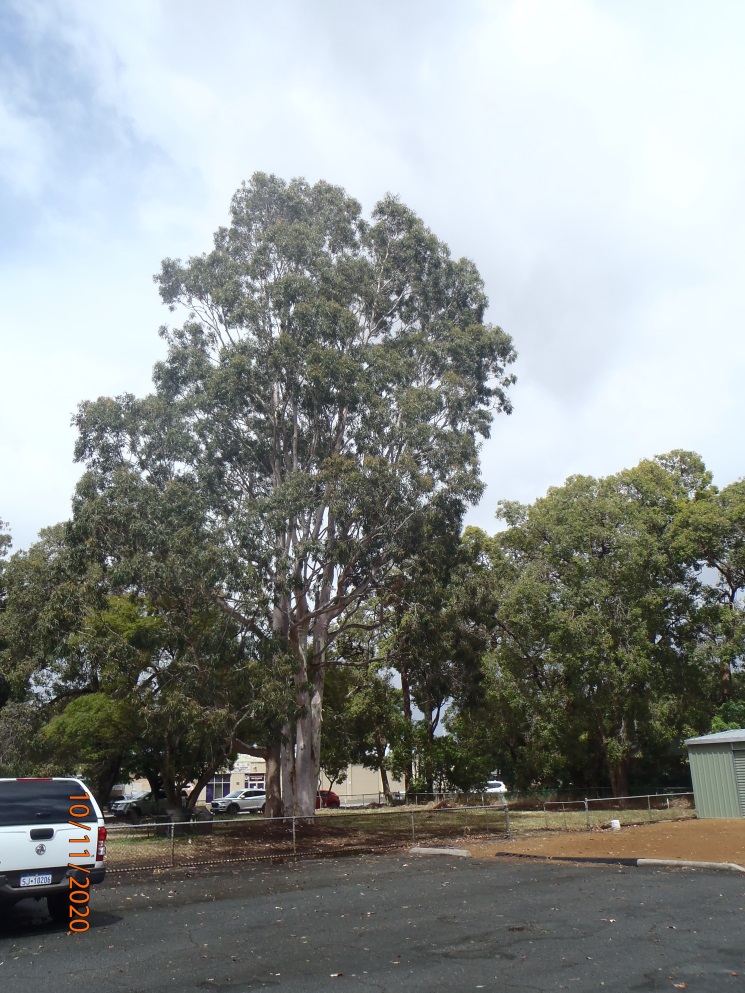 Significant Tree Register – Assessment Report – ST 93Registry number: ST 93Species: Corymbia calophylla (marri)Number of trees: OneHeight: 22 mDBH (trunk diameter at 120 cm): 82.5 cmCanopy diameter: 17 mEstimated age: possibly over 100 years (calculated at 200 years)Address: R32180, 12 (L218) Paterson Street, MundijongLocation description: Midway along the southern boundary of the Landcare siteGPS coordinates: 32.2970015 S, 115.9844858 ELandowner: Crown land, Shire vestingCategory of significance: 1 (aesthetics), 2 (size), 3 (age)Reasons for inclusion: Large, old, beautiful tree with habitat value. Probably self-seeded on the old Mundijong School site prior to establishment. Significant feature of Mundijong main street.Risk assessment: Development of property, alternative use by Shire, sale or subdivision.Recommendation: Include on Register because:Beautiful, big marri with habitat valueSignificant feature in Mundijong main street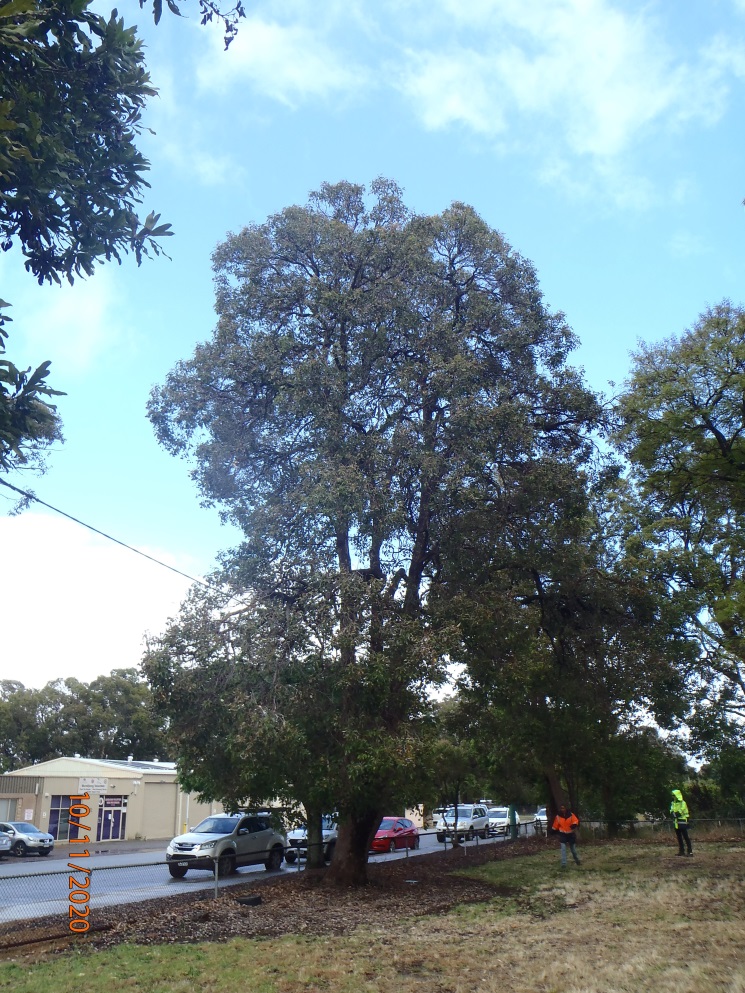 Significant Tree Register – Assessment Report – ST 94Registry number: ST 94Species: Cinnamomum camphora (camphor laurel)Number of trees: OneHeight: 20 mDBH (trunk diameter at 120cm): 111 cmCanopy diameter: 17 mEstimated age: possibly over 100 yearsAddress: R32180, 12 (L218) Paterson Street, MundijongLocation description: Eastern boundary (Paterson Street frontage), just north of the gateGPS coordinates: 32.2968371 S, 115.9849900 ELandowner: Crown land, Shire vestingCategory of significance: 1 (aesthetics), 2 (size), 3 (age), 4 (historical)Reasons for inclusion: Beautiful, large tree often planted by early settlers. Tree was planted many years ago, possibly during establishment or by students of Mundijong School (est. 1896). Significant feature in main street of Mundijong.Risk assessment: Development of property, alternative use by Shire, sale or subdivision.Recommendation: Include on Register because:Beautiful, big treeHistorical planting, possibly by students of Mundijong SchoolSignificant feature in Mundijong main street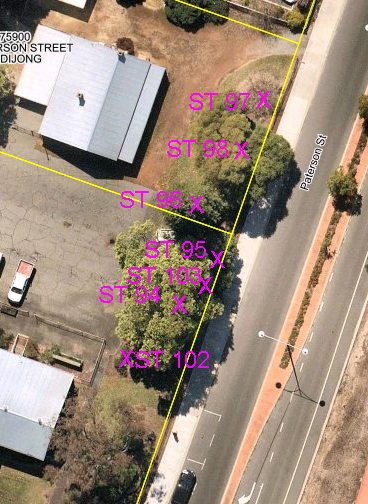 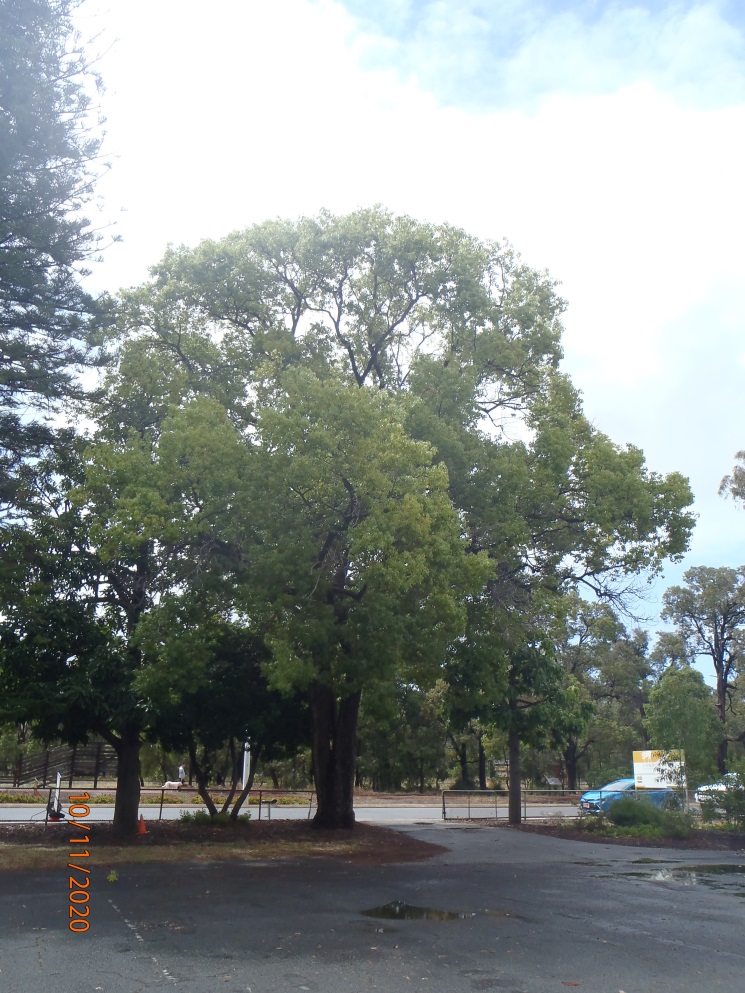 Significant Tree Register – Assessment Report – ST 95Registry number: ST 95Species: Brachychiton acerifolius (Illawarra flame tree)Number of trees: OneHeight: 18 mDBH (trunk diameter at 120cm): 69 cmCanopy diameter: 8 mEstimated age: possibly over 100 yearsAddress: R32180, 12 (L218) Paterson Street, MundijongLocation description: Eastern boundary of lot (Paterson Street frontage), north of ST 94GPS coordinates: 32.2967793 S, 115.9850463 ELandowner: Crown land, Shire vestingCategory of significance: 1 (aesthetics), 3 (age), 4 (historical), 8 (horticultural value)Reasons for inclusion: Spectacular red flowers. Tree was planted many years ago, possibly during establishment or by students of Mundijong School (est. 1896). Significant feature in main street of Mundijong. Uncommon in WA.Risk assessment: Development of property, alternative use by Shire, sale or subdivision.Recommendation: Include on Register because:Beautiful tree with spectacular red flowersHistorical planting, possibly by students of Mundijong SchoolSignificant feature in Mundijong main streetUncommon in WA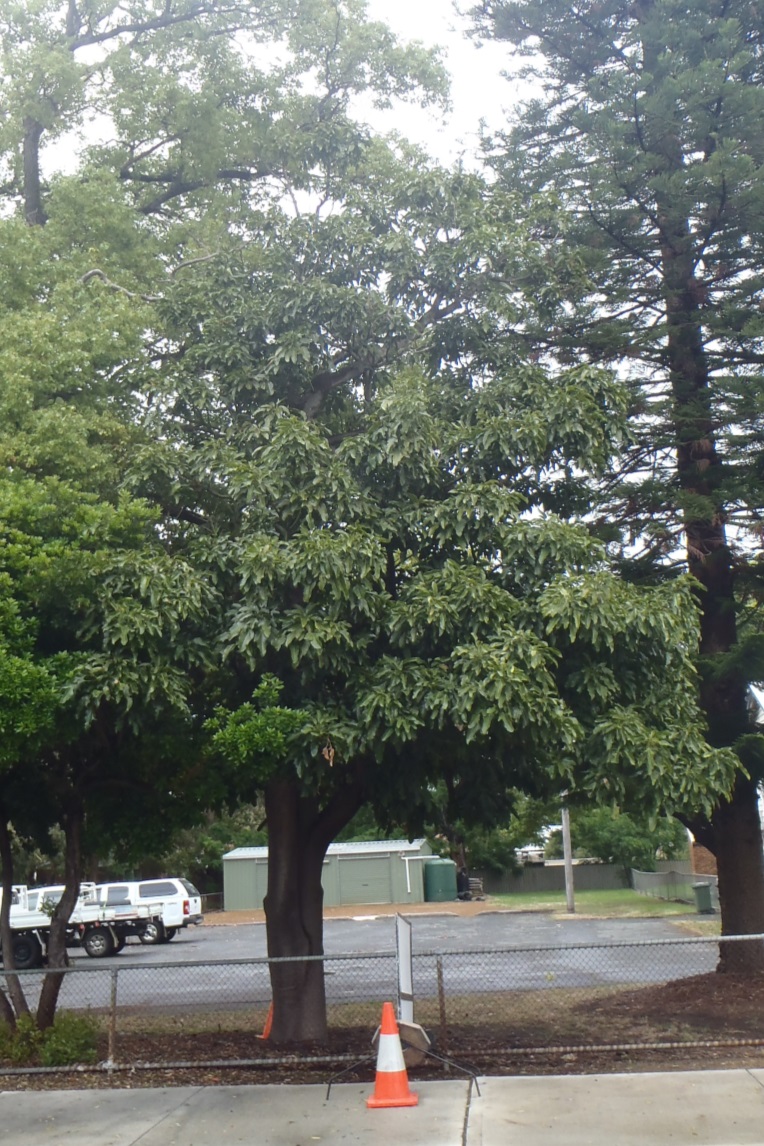 Significant Tree Register – Assessment Report – ST 96Registry number: ST 96Species: Araucaria heterophylla (Norfolk Island pine)Number of trees: OneHeight: 35 mDBH (trunk diameter at 120cm): 99 cmCanopy diameter: 9 mEstimated age: possibly over 100 yearsAddress: R32180, 12 (L218) Paterson Street, MundijongLocation description: Eastern boundary of lot (Paterson Street frontage), north of ST 95.GPS coordinates: 32.2967271 S, 115.9850168 ELandowner: Crown land, Shire vestingCategory of significance: 1 (aesthetics), 2 (size), 3 (age), 4 (historical)Reasons for inclusion: Beautiful, large tree planted many years ago, possibly during establishment or by students of Mundijong School (est. 1896). Significant feature in main street of Mundijong.Risk assessment: Development of property, alternative use by Shire, sale or subdivision.Recommendation: Include on Register because:Beautiful, big treeHistorical planting, possibly by students of Mundijong SchoolSignificant feature in Mundijong main street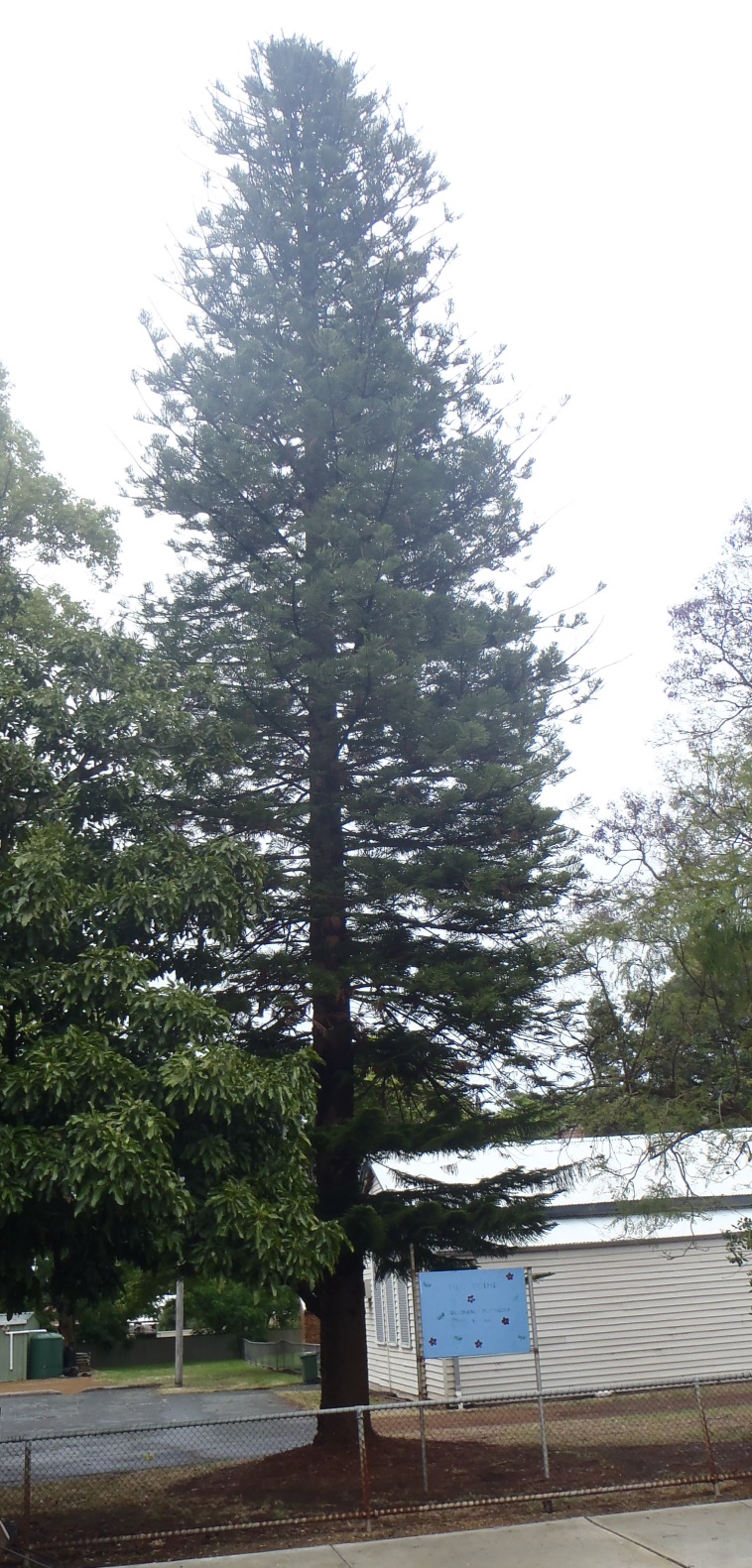 Significant Tree Register – Assessment Report – ST 98Registry number: ST 98Species: Jacaranda mimosifolia (jacaranda)Number of trees: OneHeight: 20 mDBH (trunk diameter at 120cm): 52.5 cm, 28.5 cm, 28.5 cm, 13 cm, 13 cm, 11 cm, 14 cm (multi-trunked)Canopy diameter: 15 mEstimated age: possibly over 100 yearsAddress: R32180, 12a (L219) Paterson Street, MundijongLocation description: Eastern boundary of lot (Paterson Street frontage), between ST 96 and ST 97GPS coordinates: 32.2966671 S, 115.9850919 ELandowner: Crown land, Shire vestingCategory of significance: 1 (aesthetics), 2 (size), 3 (age), 4 (historical)Reasons for inclusion: Beautiful, large tree with attractive purple flowers, planted many years ago, possibly during establishment or by students of Mundijong School (est. 1896). Significant feature in main street of Mundijong.Risk assessment: Development of property, alternative use by Shire, sale or subdivision.Recommendation: Include on Register because:Beautiful, big tree with purple flowersHistorical planting, possibly by students of Mundijong SchoolSignificant feature in Mundijong main street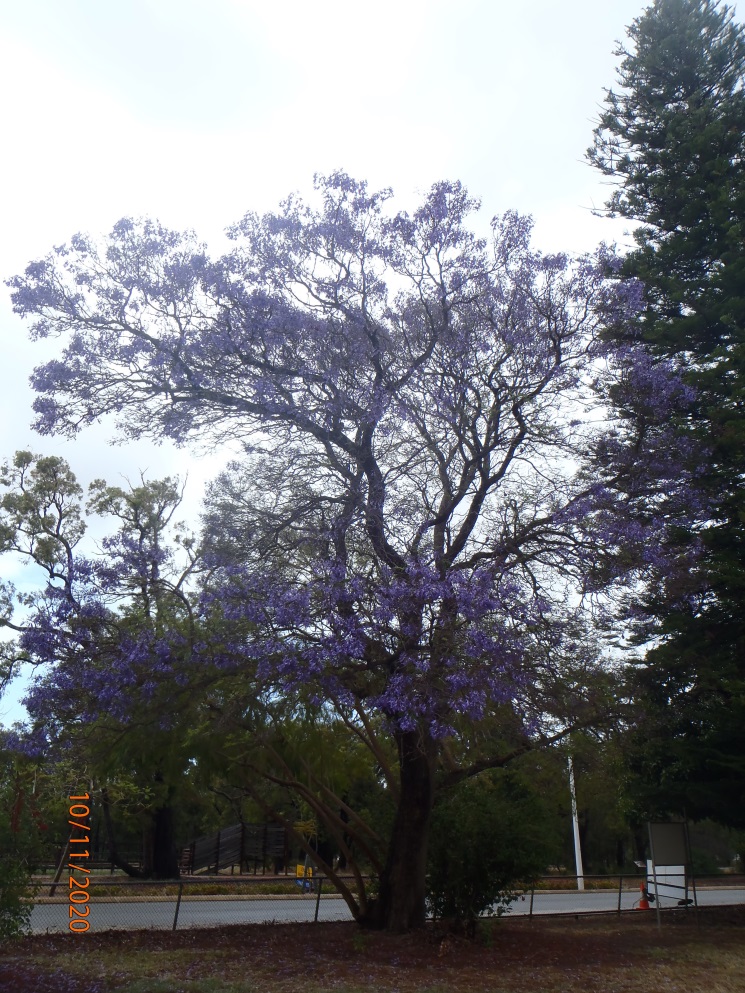 Significant Tree Register – Assessment Report – ST 99Registry number: ST 99Species: Cinnamomum camphora (camphor laurel)Number of trees: OneHeight: 15 mDBH (trunk diameter at 120cm): 118 cmCanopy diameter: 17 mEstimated age: possibly over 100 yearsAddress: R32180, 12a (L219) Paterson Street, MundijongLocation description: West of the playgroup building, just north of the fence from LandcareGPS coordinates: 32.2965900 S, 115.9846842 ELandowner: Crown land, Shire vestingCategory of significance: 1 (aesthetics), 2 (size), 3 (age), 4 (historical)Reasons for inclusion: Beautiful, large tree often planted by early settlers. Tree was planted many years ago, possibly during establishment or by students of Mundijong School (est. 1896). Significant feature in main street of Mundijong.Risk assessment: Development of property, alternative use by Shire, sale or subdivision.Recommendation: Include on Register because:Beautiful, big treeHistorical planting, possibly by students of Mundijong SchoolSignificant feature in Mundijong main street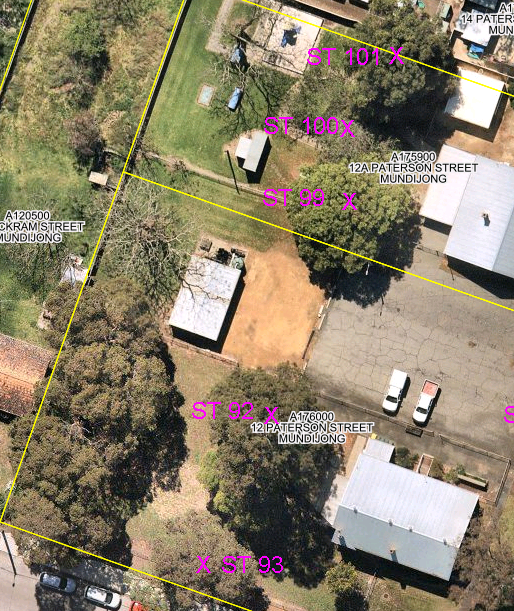 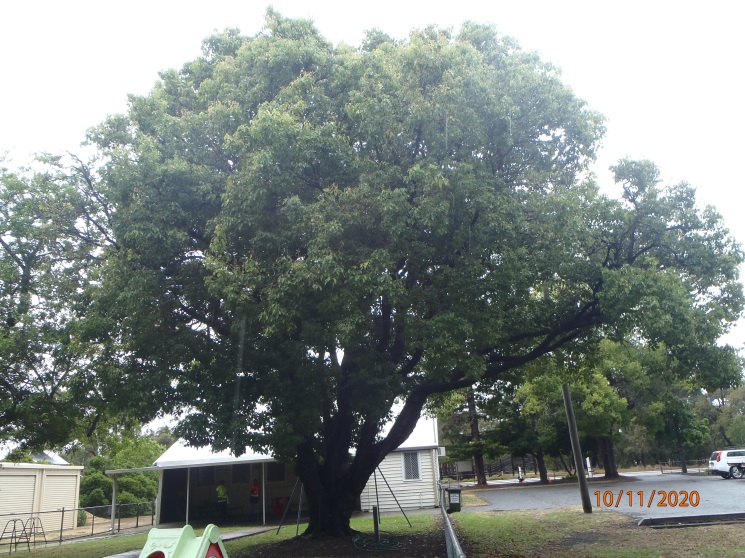 Significant Tree Register – Assessment Report – ST 100Registry number: ST 100Species: Schinus terebinthifolia (Brazilian pepper tree)Number of trees: OneHeight: 10 mDBH (trunk diameter at 120cm): 60 cm, 52 cm, 51.5 cm, 26 cm (multi-trunked)Canopy diameter: 17 mEstimated age: possibly over 100 yearsAddress: R32180, 12a (L219) Paterson Street, MundijongLocation description: West of the playgroup building, north of ST 99GPS coordinates: 32.2965129 S, 115.9847057 ELandowner: Crown land, Shire vestingCategory of significance: 1 (aesthetics), 2 (size), 3 (age), 4 (historical)Reasons for inclusion: Tree was planted many years ago, possibly during establishment or by students of Mundijong School (est. 1896). Significant feature in main street of Mundijong.Risk assessment: Development of property, alternative use by Shire, sale or subdivision.Recommendation: Include on Register because:Historical planting, possibly by students of Mundijong SchoolSignificant feature in Mundijong main street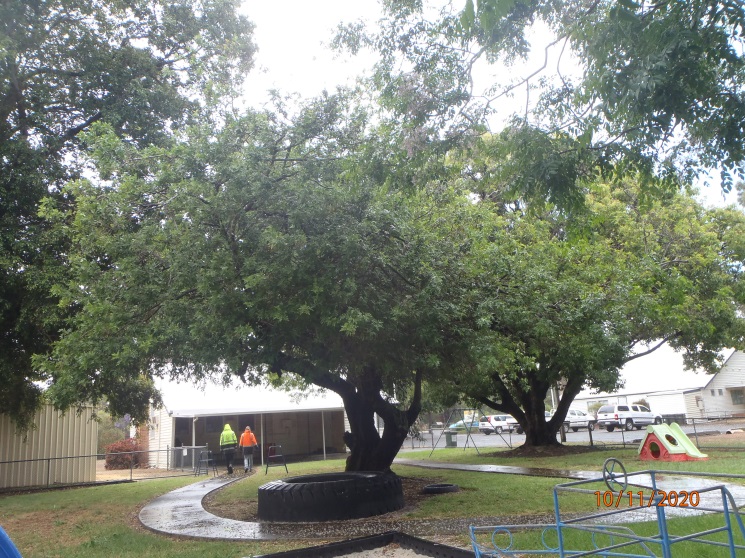 Significant Tree Register – Assessment Report – ST 101Registry number: ST 101Species: Acmena smithii (lilly pilly)Number of trees: OneHeight: 25 mDBH (trunk diameter at 120cm): 75.5 cmCanopy diameter: 13 mEstimated age: possibly over 100 yearsAddress: R32180, 12a (L219) Paterson Street, MundijongLocation description: West of the playgroup building, north of ST 100, near the northern boundary of the lotGPS coordinates: 32.2964165 S, 115.9847459 ELandowner: Crown land, Shire vestingCategory of significance: 1 (aesthetics), 2 (size), 3 (age), 4 (historical)Reasons for inclusion: Beautiful, large tree planted many years ago, possibly during establishment or by students of Mundijong School (est. 1896). Significant feature in main street of Mundijong. Uncommon in WA.Risk assessment: Development of property, alternative use by Shire, sale or subdivision.Recommendation: Include on Register because:Beautiful, big treeHistorical planting, possibly by students of Mundijong SchoolSignificant feature in Mundijong main streetUncommon in WA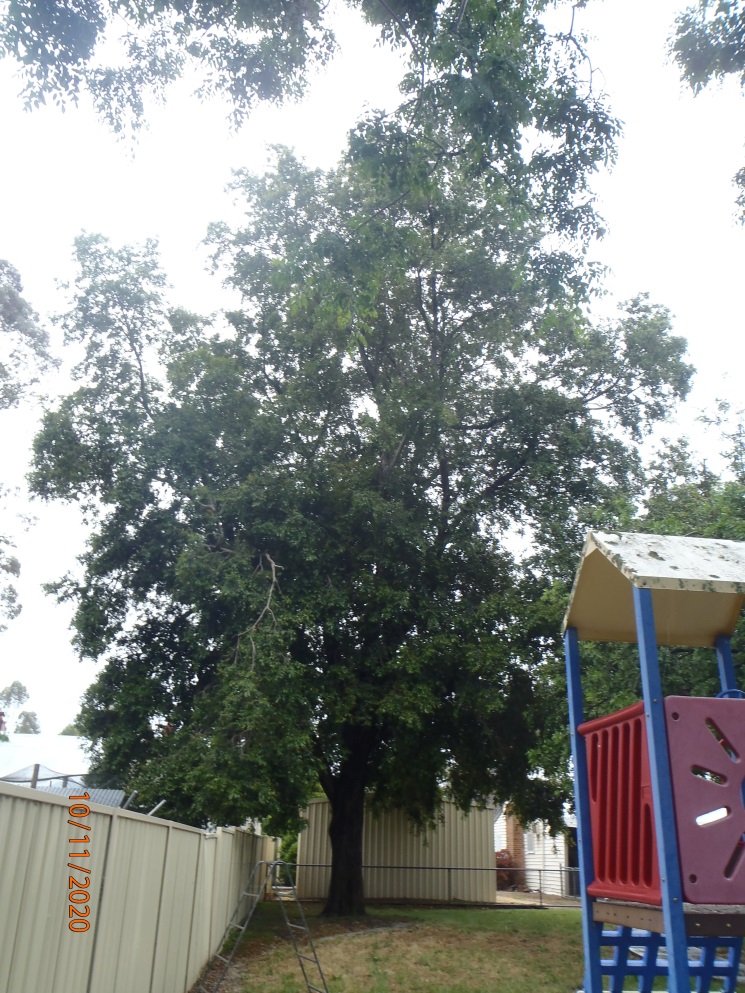 Significant Tree Register – Assessment Report – ST 102Registry number: ST 102Species: Brachychiton acerifolius (Illawarra flame tree)Number of trees: OneHeight: 8 mDBH (trunk diameter at 120cm): Canopy diameter: 4 mEstimated age: possibly over 100 yearsAddress: R32180, 12 (L218) Paterson Street, MundijongLocation description: Eastern boundary of lot (Paterson Street frontage), south of the entry gateGPS coordinates: 32.2968986 S, 115.9849332 ELandowner: Crown land, Shire vestingCategory of significance: 1 (aesthetics), 2 (size), 3 (age), 4 (historical), 8 (horticultural value)Reasons for inclusion: Spectacular red flowers. Tree was planted many years ago, possibly during establishment or by students of Mundijong School (est. 1896). Significant feature in main street of Mundijong. Uncommon in WA.Risk assessment: Development of property, alternative use by Shire, sale or subdivision.Recommendation: Include on Register because:Beautiful tree with spectacular red flowersHistorical planting, possibly by students of Mundijong SchoolSignificant feature in Mundijong main streetUncommon in WA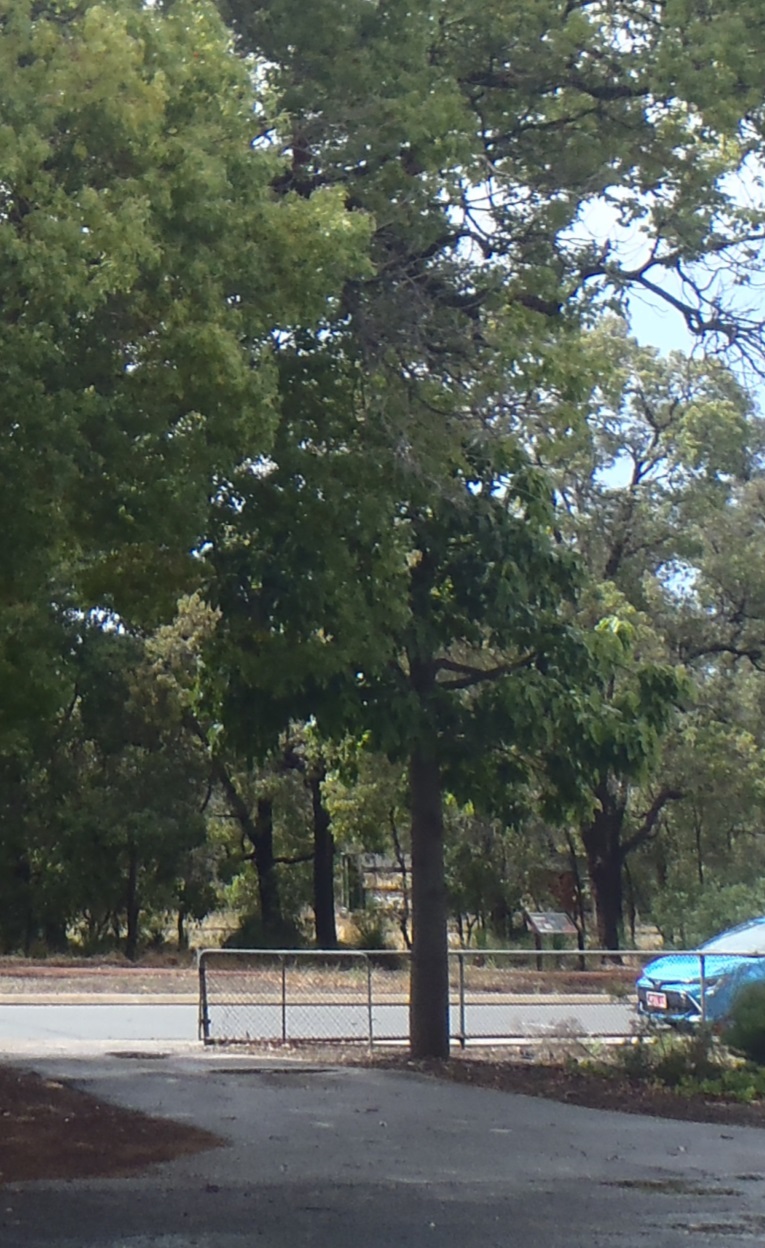 Significant Tree Register – Assessment Report – ST 103Registry number: ST 103Species: Arbutus unedo (Irish strawberry tree)Number of trees: OneHeight: 6 mDBH (trunk diameter at 120cm): Canopy diameter: 6 mEstimated age: possibly over 100 yearsAddress: R32180, 12 (L218) Paterson Street, MundijongLocation description: Eastern boundary of lot (Paterson Street frontage), under and north of ST 94GPS coordinates: 32.2968149 S, 115.9850376 ELandowner: Crown land, Shire vestingCategory of significance: 1 (aesthetics), 3 (age), 4 (historical), 8 (horticultural value)Reasons for inclusion: : Unusual plant with edible strawberry-like fruit. Tree was planted many years ago, possibly during establishment or by students of Mundijong School (est. 1896). Significant feature in main street of Mundijong. Uncommon in WA.Risk assessment: Development of property, alternative use by Shire, sale or subdivision.Recommendation: Include on Register because:Unusual plant with edible strawberry-like fruitHistorical planting, possibly by students of Mundijong SchoolSignificant feature in Mundijong main streetUncommon in WA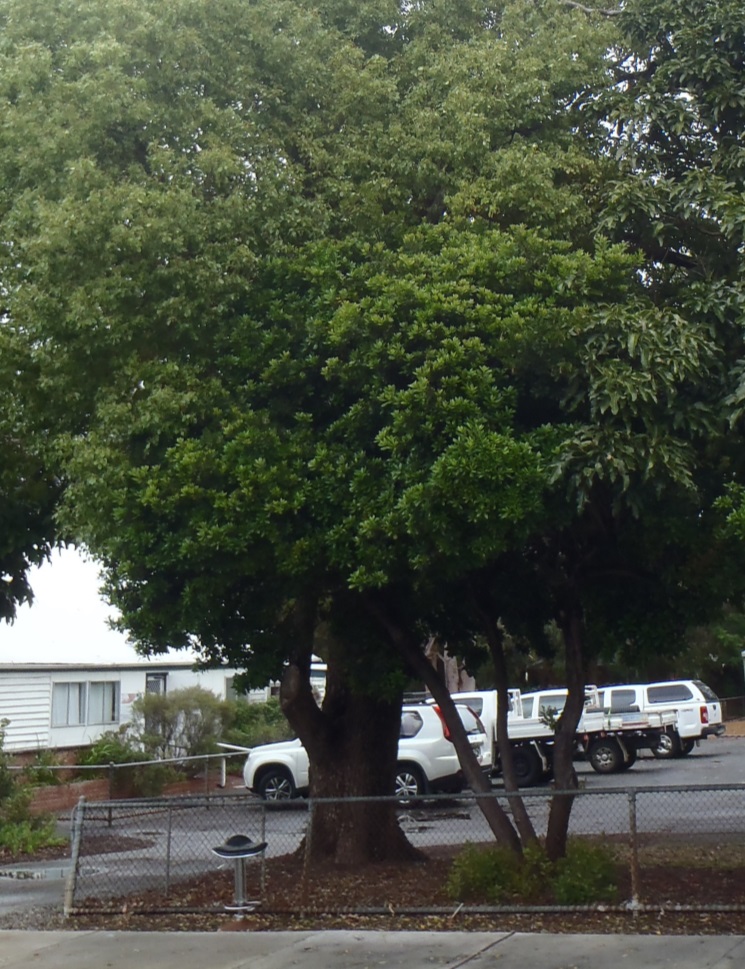 House numberTree numberTree number in arborist’s reportSpeciesReserve1Not in reportEucalyptus camaldulensis var. obtusaReserve2Not in reportEucalyptus camaldulensis var. obtusaReserve3Not in reportEucalyptus camaldulensis var. obtusaReserve4Not in reportEucalyptus camaldulensis var. obtusaReserve5Not in reportEucalyptus camaldulensis var. obtusaReserve6Not in reportEucalyptus camaldulensisReserve7Not in reportEucalyptus camaldulensis var. obtusaReserve8Not in reportEucalyptus camaldulensis var. obtusa#2 McCavanah91Eucalyptus camaldulensis var. obtusa#2 McCavanah103Eucalyptus camaldulensis var. obtusa#2 McCavanah114Eucalyptus camaldulensis#2 McCavanah125Eucalyptus camaldulensis var. obtusa#16 Kokoda137Eucalyptus camaldulensis var. obtusa#16 Kokoda148Eucalyptus camaldulensis var. obtusa#14 Kokoda1510Eucalyptus camaldulensis var. obtusa#14 Kokoda1611Eucalyptus camaldulensis var. obtusa#12 Kokoda1713Eucalyptus camaldulensis var. obtusa#12 Kokoda1815Eucalyptus camaldulensis#10 Kokoda1916Eucalyptus camaldulensis var. obtusa#10 Kokoda2017Eucalyptus camaldulensis var. obtusa#10 Kokoda2118Eucalyptus camaldulensis var. obtusa#10 Kokoda2219Eucalyptus camaldulensis var. obtusa#8 Kokoda2420Eucalyptus camaldulensis#8 Kokoda2522Eucalyptus camaldulensis var. obtusa#6 Kokoda2624Eucalyptus camaldulensis var. obtusa#6 Kokoda2725Eucalyptus camaldulensis var. obtusa#6 Kokoda2826Eucalyptus camaldulensis var. obtusa#2 Aspinall29Not in reportEucalyptus robusta#2 Aspinall30Not in reportEucalyptus robusta#2 Aspinall31Not in reportEucalyptus robusta#2 Aspinall32Not in reportEucalyptus robusta#2 Aspinall33Not in reportEucalyptus robusta#2 Aspinall34Not in reportEucalyptus robusta#2 Aspinall35Not in reportEucalyptus robusta#2 Aspinall36Not in reportEucalyptus robusta#2 Aspinall37Not in reportEucalyptus robusta#2 Aspinall38Not in reportEucalyptus robusta#2 Aspinall39Not in reportEucalyptus robusta#2 Aspinall40Not in reportEucalyptus robusta#2 Aspinall41Not in reportEucalyptus robusta#2 Aspinall42Not in reportEucalyptus robusta#2 Aspinall43Not in reportEucalyptus robusta